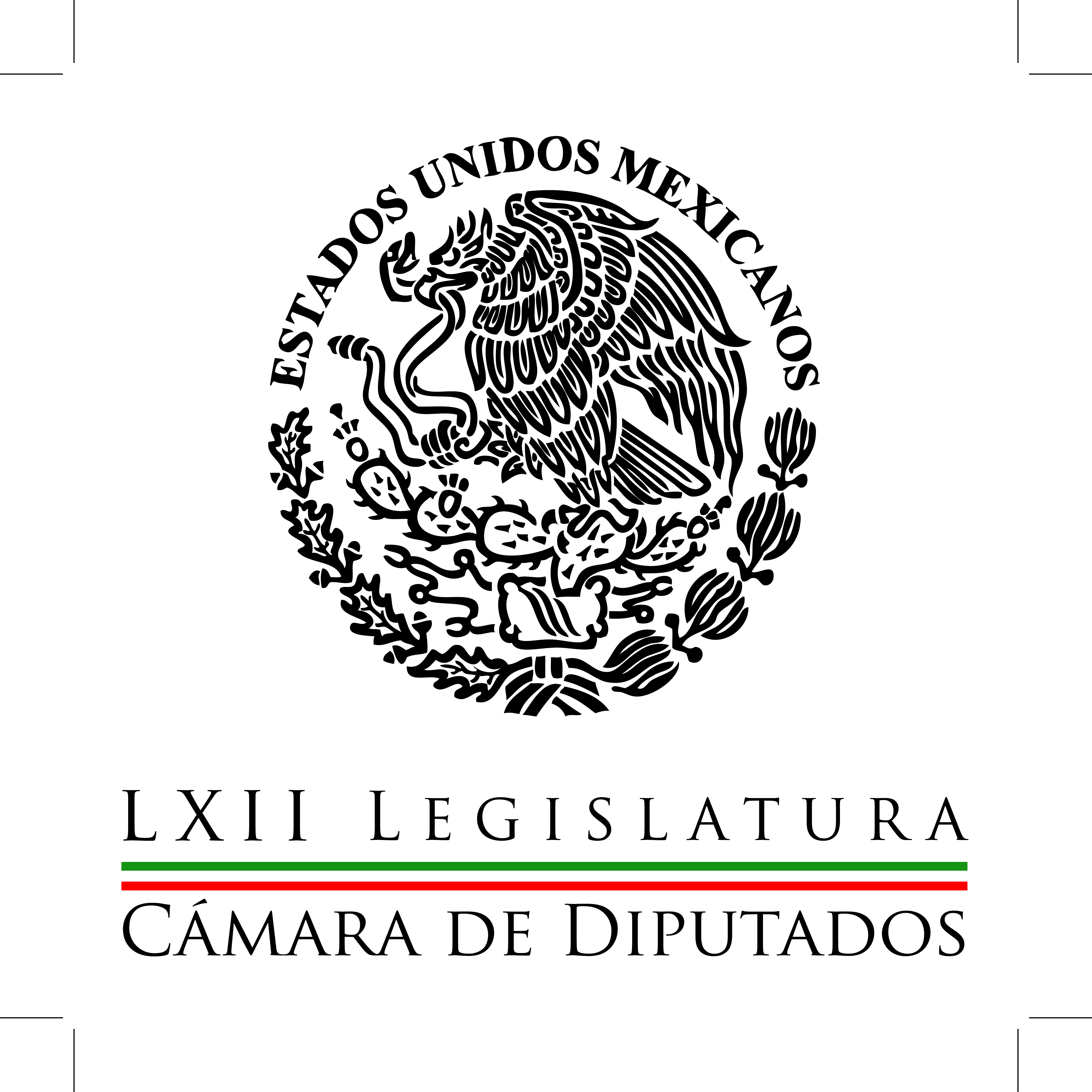 Carpeta InformativaPrimer CorteResumen: En consulta popular, sólo el Congreso puede solicitar a la Corte opinión: ministrosPrevén diputados aprobar Ingresos el próximo juevesDiputados del PAN se pronuncian a favor de que Ángel Aguirre pida licencia El secretario de Finanzas dijo que no hay un monto del costo total de la reparación de la L12 Alejandra Barrales: Movilizaciones buscan respuestas del gobierno Joaquín López-Dóriga: El caso Iguala ha estremecido al país y a todos los mexicanos 14 de octubre de 2014TEMA(S): Trabajo Legislativo FECHA: 14/10/14HORA: 00:00NOTICIERO: MVS NoticiasEMISIÓN: Primer CorteESTACION: OnlineGRUPO: MVS  0En consulta popular, sólo el Congreso puede solicitar a la Corte opinión: ministrosEl Congreso de la Unión es la única instancia que puede solicitar a la Suprema Corte de Justicia de la Nación un pronunciamiento sobre la constitucionalidad de las preguntas en materia de consulta popular, por lo que no existe la posibilidad de que un grupo de ciudadanos o un partido político haga la petición de manera directa.Así lo resolvió el Pleno del Máximo Tribunal del país al aprobar una tesis aislada en materia de consulta popular, misma que ya fue publicada en el Semanario Judicial de la Federación, por lo que se podría aplicar en caso de que un grupo de ciudadanos, un partido político e incluso, legisladores federales a nombre de sí mismos o de una fracción parlamentaria vuelvan a solicitar a la Corte que se pronuncie sobre la constitucionalidad de las preguntas antes de que se cumpla todo el proceso.De acuerdo con la tesis aprobada por 8 votos a favor y tres en contra, la posibilidad de que el 2 por ciento de los ciudadanos inscritos en el padrón electoral soliciten al Congreso de la Unión la organización de una consulta popular sobre temas de trascendencia nacional, no implica que puedan participar de manera activa en todo el proceso, ya que el Poder Legislativo se reservó para sí mismo la facultad de emitir la convocatoria.Además, el Poder Legislativo estableció todo un proceso en el que intervienen el Instituto Nacional Electoral (INE) y, en su caso, el Tribunal Electoral del Poder Judicial de la Federación (TEPJF) para la validación de las firmas equivalentes al 2 por ciento del padrón nominal de electores.En este sentido, los ministros de la Suprema Corte consideraron que no respetar todo el proceso previsto en la Carta Magna y su ley reglamentaria, saltándose alguno de los pasos por petición ciudadana o partidista, “generaría distorsiones y afectaciones severas al orden lógico que debe regir todo procedimiento institucional".La tesis aprobada por el Máximo Tribunal se desprendió de la resolución que emitió la propia Corte como resultado de una consulta a trámite promovida por los senadores del PRD, Manuel Camacho Solís, Alejandro Encinas Rodríguez y Mario Delgado, para que la Corte se pronunciara sobre la constitucionalidad de la consulta popular en torno a la reforma energética, misma que al final fue desechada debido a que los legisladores no estaban legitimados para hacer dicha petición que corresponde al Congreso de la Unión en su conjunto. ys/m.TEMA(S): Trabajo Legislativo FECHA: 14/10/14HORA: 00:00NOTICIERO: MVS NoticiasEMISIÓN: Primer CorteESTACION: OnlineGRUPO: MVS  0Prevén diputados aprobar Ingresos el próximo juevesEn la Cámara de Diputados los grupos parlamentarios se alistan para aprobar la Ley de Ingresos 2015, propuesta por el Ejecutivo Federal. Al confirmar que el próximo jueves 16 de octubre el dictamen de las comisiones subirá al Pleno de San Lázaro, la vicecoordinadora de la bancada del Partido del Trabajo (PT), Lilia Aguilar, agregó que el gran debate será el ajuste al precio del barril de petróleo, previsto por el Gobierno Federal en 82 dólares. Señaló que se analizan propuestas de incrementar un dólar el precio estimado, para dejar el barril en 83 dólares y mantener bajo relativo control los excedentes petroleros, que por primera vez irán al Fondo Mexicano del Petróleo, instancia que entregará a la hacienda pública el equivalente al 4.7 por ciento del Producto Interno Bruto (PIB) y dispondrá para diversas inversiones, el resto del recurso.“Parece que la baja en el barril del petróleo en los últimos días es un signo…digamos de las presiones que está metiendo el mundo árabe en el tema del petróleo, pero que no necesariamente debe de representar que se marque un precio más bajo en el barril del petróleo, se está proponiendo hasta 83 dólares por barril, porque entonces quedaríamos muy abajo y tenemos otra vez que los excedentes petroleros., que ahora van al Fondo Mexicano del Petróleo tienen de todas maneras una aplicación discrecional”, insistió Aguilar Gil.Por su parte, el vicecoordinador de la bancada del Movimiento Ciudadano (MC), Ricardo Mejía, advirtió esa fuerza política se opondrá  a la aprobación de los ingresos a los que calificó como “la calca” de la reforma hacendaria.Advirtió que uno de los aspectos más preocupantes del análisis, es el alto grado de endeudamiento que pide el Ejecutivo, estimado en más de 500 mil millones de pesos. “El Gobierno Federal plateo un endeudamiento de alrededor de 595 mil millones de pesos y 5 mil millones de dólares, es decir, este gobierno ha endeudado monstruosamente al país, es un tema que no ha merecido la atención que debiera pero hay cifras de que Peña Nieto endeuda al país con 4 millones de pesos diarios. En ese sentido nosotros no podemos avalar este endeudamiento sobre todo cuando el gobierno no se aprieta el cinturón”, recriminó.El vicecoordinador de la bancada del Partido Acción Nacional (PAN), Marcelo Torres; así como el coordinador parlamentario del Partido de la Revolución Democrática (PRD), Miguel Alonso, coincidieron en que el próximo jueves, habrá de avalarse en el Pleno la Ley de Ingresos.Recordaron que la fecha límite para que los diputados aprueben esa parte del paquete económico es el 20 de octubre. En cuanto el ordenamiento esté listo, deberá turnarse de inmediato al Senado de la República. ys/m.TEMA(S): Trabajo LegislativoFECHA: 14/10/2014HORA: 06:16NOTICIERO: Noticias MVSEMISIÓN: Primer CorteESTACION: 102.5 FMGRUPO: MVS Comunicaciones0Diputados del PAN se pronuncian a favor de que Ángel Aguirre pida licencia Angélica Melín, reportera: La versión parlamentaria del PAN en la Cámara de Diputados se pronunció a favor de que el gobernador de Guerrero, Ángel Aguirre, se haga un lado, es decir, que solicite licencia o se separe del cargo para que las indagatorias sobre lo que sucede en su entidad avancen. El vicecoordinador parlamentario panista, Marcelo Torres, subrayó que el estado de ingobernabilidad en territorio guerrerense es preocupante. Insert de Marcelo Torres, vicecoordinador diputados PAN: "Me parece que para efectos de esclarecer los hechos sería prudente que el gobernador y otros por supuestos funcionarios se hicieran a un lado para abrir una investigación concreta sobre estos hechos y por supuesto obtener los hechos reales de lo que ha estado sucediendo en el estado. "El caso de Michoacán es uno más y por supuesto que eso se puede replicar. Es indudable que en el estado de Guerrero hay ingobernabilidad". Reportera: El diputado Torres Cofiño recalcó que para los panistas es lamentable la situación de violencia que vive el país, pero en especial en Guerrero donde en horas recientes otros estudiantes fueron agredidos por elementos policíacos y profesores causaron destrozos en el Palacio de Gobierno de Guerrero y las oficinas municipales en Chilpancingo. Duración 1’09’’, nbsg/m. TEMA(S): Trabajo LegislativoFECHA: 14/10/2014HORA: 06:36NOTICIERO: EnfoqueEMISIÓN: Primer CorteESTACION: 100.1 FMGRUPO: NRM0El secretario de Finanzas dijo que no hay un monto del costo total de la reparación de la L12 Sergio Perdomo, reportero: Ya concluyeron, Leonardo, en San Lázaro las comparecencias de funcionarios del gobierno de la Ciudad de México y la constructora de la Línea 12. Van a hacer una evaluación los diputados. Ayer estuvo en la parte final el secretario de Finanzas del Distrito Federal, Abraham Amador Zamora. Él informó a los legisladores, Leonardo, que no se tiene un monto del costo total de la reparación de la Línea 12, aunque detalló que van a partir de un monto de 500 millones de nuevo presupuesto. No se sabe la cifra exacta, insistió. Afirmó que el Gobierno del Distrito Federal tiene como prioridad la rehabilitación de la Línea 12 del Metro. El secretario de Finanzas del DF, Abraham Amador Zamora, informó que no se tiene la cifra hasta en tanto se hacen los estudios correspondientes. Detalló que el gobierno local analiza un ajuste al gasto corriente para el año 2015 -el que ya está encima, Leonardo- a fin de destinar recursos a la rehabilitación de este medio de transporte sin afectar al gasto social. Así lo comentó. Insert de Abraham Amador Zamora, secretario de Finanzas del Distrito Federal: "Es gasto operativo que no es esencial, desde el gasto de la Secretaría de Finanzas, desde la Oficialía Mayor, de donde sea, siempre y cuando no toquemos los programas sociales y el gasto para el giro básico vamos a tener que (inaudible): "Uno, no se tocarán para nada los programas sociales. No se tocan para nada el gasto en seguridad ni la operación más importante de servicios urbanos. Se tocaría básicamente el gasto corriente". Reportero: Bueno, Leonardo, "sigue la mata dando y el pueblo pagando". El funcionario del gobierno de la ciudad Abraham Amador Zamora informó que hasta el momento se han destinado ya 62.7 millones de pesos para identificar las causas de las fallas en la Línea 12 del Metro, 62.7 millones se han gastado, de los cuales ya se han ejercido 26.1 millones de pesos a favor del contratista para elaborar el diagnóstico. Informó entonces, Leonardo, que por el momento al boleto del Metro se van a recaudar en el próximo año dos mil 500 millones de pesos que se van a destinar a obras de remodelación de estaciones y reparación de los trenes. En este marco, el PAN está exigiendo al gobierno de la Ciudad de México indemnizar a los vecinos afectados por la Línea 12 del Metro. Todavía hay deudas pendientes, alrededor de 800 familias del área de Tláhuac han sido perjudicadas, no les han pagado. El diputado panista Jorge Sotomayor exhortó al gobierno de la Ciudad de México a pagar, a que asumieran el compromiso público de que se les va a pagar y dijeron que en el nuevo presupuesto se va a atender este reclamo de alrededor de 800 familias para que les paguen las indemnizaciones de sus predios. Habla el diputado federal del PAN, Jorge Sotomayor. Insert de Jorge Sotomayor, diputado federal del PAN: "Le agradezco enormemente, yo creo que más de 800 familias estarán agradecidos con usted, con el gobierno de esta ciudad, porque como sabemos, toda esta problemática se debe a deficiencias en la administración de Ebrard. "Vimos como -ya lo hemos visto aquí en estas comparecencias- como el hecho de una administración fraudulenta provocó que los trenes no sean compatibles con las vías, provocó que tengamos que pagar trenes multimillonarios y cuando digo multimillonarios no lo hago exagerando, porque fueron 22 mil millones de pesos. "Aquí, aprovecho esta oportunidad, para hacerle saber a la Asamblea, al presidente, el interés que tiene su servidor pues en verdad es muy importante que podamos citar al anterior secretario de Finanzas, al hoy senador Mario Delgado, para que nos venga a explicar". Reportero: Pues ahí está, Leonardo. Ya terminaron las comparecencias en San Lázaro, la Línea 12 del Metro, la llamada Línea Dorada, suspendió sus servicios el pasado 12 de marzo, no hay servicio en 12 estaciones al oriente de la capital mexicana de las 20 que comprende la Línea del Metro, que fue inaugurada el 30 de octubre del año 2012 y por fallas en su estructura está paralizada en la mitad de esa línea. Duración 4’17’’, nbsg/m. INFORMACIÓN GENERALTEMA(S): Trabajo LegislativoFECHA: 14/10/14HORA: NOTICIERO: En los Tiempos de la RadioEMISIÓN: Primer Corta ESTACION: 103.3 FMGRUPO: Fórmula 0Alejandra Barrales: Movilizaciones buscan respuestas del gobierno Oscar Mario Beteta, conductor: Vamos al comentario de Alejandra Barrales. ¡Adelante! Alejandra Barrales, colaboradora: Qué tal, Oscar Mario, muy buenos días. En esta ocasión nos parece obligado comentar lo que está aconteciendo en nuestro país, en nuestra ciudad, cuando estamos viendo innumerables movilizaciones. Ciudadanos, estudiantes, normalistas que acuden a movilizarse, que acuden a salir a las calles demandando atención, demandando justicia, demandando respuesta a diferentes planteamientos. Nos parece que es importante que como sociedad no perdamos nuestra capacidad de asombro, es importante seguir considerando todas esas voces, todas esas movilizaciones por diversas razones en nuestro país y que demandan una respuesta de diferentes instancias de gobierno. Nos parece importante reconocer que lo único que no podemos hacer quienes tenemos una responsabilidad, una tarea de gobierno, primero es no hacer como que no pasa nada; también, muy importante, por supuesto, el tener la sensibilidad, la capacidad de empatía, es decir, de ponernos en el lugar de la gente. Nos parece que nadie, en ninguna circunstancia, le gusta salir a movilizarse a las calles solamente por hacerlo. La movilización no es en sí misma un fin, la movilización es un medio, pues, para demandar atención; lamentablemente nuestro país se está convirtiendo ya en una herramienta, quizá la más efectiva para conseguir la atención de autoridades de diferentes niveles. No podemos ignorar la demanda de la gente y esto nos tiene que obligar a actuar de manera diferente. TEMA(S): Información GeneralFECHA: 14/10/2014HORA: 06:28NOTICIERO: En los Tiempos de la RadioEMISIÓN: Primer CorteESTACION: 103.3 FMGRUPO: Fórmula0Joaquín López-Dóriga: El caso Iguala ha estremecido al país y a todos los mexicanos Joaquín López-Dóriga, colaborador: El caso Iguala es un asunto que ha estremecido al país y a todos los mexicanos. La barbarie sin piedad que ha llevado a la desaparición de 43 jóvenes normalistas, al asesinato de otras seis personas de las cuales tres son también normalistas de Ayotzinapa, el saldo de 19 heridos, es expresión del nivel al que ha llegado en México la descomposición cuando se suma el crimen organizado con el ejercicio del gobierno, de la política y de la policía. La suma de estos elementos, crimen organizado, gobierno, político y policía, arrojan el resultado terrible que reconocemos. El tema mucho más allá de Iguala, va más allá de Guerrero y los tiempos recientes, llega a lo que se ha tolerado y por tanto fomentado con el correr de los años, llega al interés nacional, nadie, absolutamente nadie, puede decirse o sentirse ajeno a esta masacre que nos lleva a las noches más oscuras de los 70, o las regiones más salvajes del mundo, pero a una hora y media de la Ciudad de México, en Iguala. Duración1’23’’, nbsg/m. TEMA(S): Trabajo LegislativoFECHA: 14/10/2014HORA: 07:28NOTICIERO: En los Tiempos de la RadioEMISIÓN: Primer CorteESTACION: 103.3 FMGRUPO: Fórmula0Joaquín López-Dóriga: Consumo de refrescos  Joaquín López-Dóriga colaborador: Pues nada, que el tema de los refrescos es parte de la cultura nacional y ahora se conoce que como resultado de la implementación del Impuesto Especial Sobre Producción y Servicios, IEPS, la Alianza por la Salud Alimentaria reveló que hay una reducción del 10 por ciento en la compra de refrescos y bebidas azucaradas en el país. Alejandro Calvillo, director del Poder del Consumidor informó que el 52 por ciento de los encuestados consumen menos refrescos y bebidas saborizadas en comparación con el año pasado. Poner un impuesto, dijo fue una buena decisión, pues tiene el objetivo de disminuir la obesidad y diabetes, ya que se estima que el costo de la obesidad, que le dicho y he reiterado, es el principal problema de salud pública en México; se estima en 80 mil millones de pesos anuales. Antes el subsecretario de Ingresos de Hacienda, Miguel Messmacher, había reconocido la caída en el consumo de los alimentos gravados con IEPS, lo que sustenten y respalda de alguna manera los resultados de este estudio, que arrojan una caída del 10 por ciento en la venta de refrescos y bebidas azucaradas en México. Duración 1’20’’, nbsg/m.TEMA(S): Trabajo LegislativoFECHA: 14/10/2014HORA: 06:38NOTICIERO: En los Tiempos de la RadioEMISIÓN: Primer CorteESTACION: 103.3 FMGRUPO: Fórmula0Carlos Alberto Martínez: Proceso de crecimiento en México Carlos Alberto Martínez, colaborador del programa, habló acerca del proceso de crecimiento que comienza a gestarse en México, explicó que no se debe dejar paso a las viejas prácticas de la corrupción que nos han abrazado por décadas, ya que ésta práctica constituye una vulneración de los derechos humanos, porque entraña una violación del derecho a la igualdad ante la ley y en ocasiones llega a suponer una vulneración de los principios democráticos, conduciendo a la sustitución del interés público por el interés privado de quienes se corrompen. Señaló que por desgracia, la corrupción sigue siendo un gran desafío para las organizaciones internacionales, para la sociedad civil y los responsables de la política pública interesados en comprender mejor el fenómeno. Puntualizó que en la última década se ha visto una proliferación de indicadores e índices de corrupción, ya que los métodos actuales cuentan con imitaciones importantes, especialmente cuando se trata de informar sobre las políticas para prevenir y controlar la corrupción, dijo que incluso la iniciativa privada ha expresado que se debe dar un combate sistémico y a fondo a la corrupción e impunidad y que ello es la gran reforma que falta en México. Consideró que México no se debe limitar a tener mejores leyes e instituciones en energía, telecomunicaciones, y más bien se extienda a cambiar prácticas y códigos de comportamiento no escritos, aunque la propia iniciativa privada es parte de la corrupción, obteniendo beneficios. Afirmó que este tema se está convirtiendo en una amenaza para la gobernabilidad, el desarrollo sustentable e incluyente, así como los procesos democráticos y las prácticas corporativas justas, y está provocando que los más ricos se hagan aún más poderosos todavía, y que los pobres reduzcan sus capacidades de ser más incluidos en la sociedad. Resaltó que se intenta evaluar la corrupción a nivel nacional, pero sin tener en cuenta las variaciones dentro del mismo país, por tal los estudios tienen cierta volatilidad en una región y en el país, lo que se complica a causa de que el problema existe en diversos lugares debido la brecha social que existe hoy en día. Detalló que el Banco Interamericano de Desarrollo, ha convertido en una prioridad contribuir a un uso más eficaz de los indicadores de corrupción, no sólo promoviendo un mejor conocimiento de los indicadores existentes, también elaborando su propio conjunto de indicadores, destinados a introducir información útil sobre cómo prevenir y controlar la corrupción. Consideró que la corrupción es uno de los elementos que abre la brecha entre pobres y ricos y es una de las causas de que los proyectos económicos y sociales no se concreten o que tengan malos resultados. Duración 3’20’’, nbsg/m. TEMA(S): Trabajo LegislativoFECHA: 14/10/14HORA: NOTICIERO: Primero NoticiasEMISIÓN: Primer Corta ESTACION: Canal 2GRUPO: Televisa0Enrique Campos: El consorcio constructor de L-12 no quiere cubrir costos de la obra Enrique Campos Suárez, colaborador: Y vámonos con esto, en la Asamblea Legislativa del Distrito Federal, y como parte de la glosa del Segundo Informe del jefe de Gobierno, estuvo el consejero jurídico de la Ciudad de México, José Ramón Amieva; compareció, le digo, por la glosa del Segundo Informe y dio a conocer que el consorcio ICA, Carso, Alstom, encargado de la construcción de la Línea 12 del Metro, no quiere cubrir los costos de las obras que no quedaron concluidas en la también llamada Línea Dorada. Amieva detalló que este grupo no está de acuerdo con ciertos alcances de los temas de liquidación y dijo que en caso de que permanezca la negativa, se va a solicitar el uso de las finanzas aportadas o alguna otra acción jurídica en caso de que éstas no sean suficientes. 43”, Ma.m. TEMA(S): Trabajo LegislativoFECHA: 14/10/2014HORA: 07:46NOTICIERO: Noticias MVSEMISIÓN: Primer CorteESTACION: 102.5 FMGRUPO: MVS Comunicaciones0Enrique Galván: En picada precios del petróleo crudo y gasolina Enrique Galván Ochoa, colaborador: Siguen en picada en los precios del petróleo crudo y la gasolina. En el estado de Missouri, en la Unión Americana, bajó a dos dólares 90 centavos el galón, es decir, alrededor de diez pesos el litro. En México acaba de subir a 13.13 pesos hace unos días, allá es 31 por ciento más barata que aquí, y eso que, según dicen, la gasolina que consumimos está subsidiada por el gobierno. ¿Cuál subsidio? De acuerdo con la Asociación Automovilística de Estados Unidos, conocida como triple A, el precio que pagan los consumidores es nueve centavos de dólar que hace una semana y 20 centavos menos que hace un año. En seis estados de la Unión Americana es menor a tres dólares por galón. La triple A explica que esta disminución en los precios se debe a una menor demanda interna, además de una oferta abundante que ha empujado el descenso de los precios del petróleo a nivel mundial y desde luego, a la capacidad de sus refinerías. En México acaba de cancelarse -ya lo saben ustedes- a la refinería de Tula, Hidalgo, dejaron tirados varios miles de millones de pesos, van a seguir importando gasolina de Estados Unidos; claro, es muy buen negocio. El petróleo West Texas cayó a 88.88 dólares por barril en la Bolsa de Nueva York para contratos futuros y ayer todavía el precio bajó más, a 85 dólares 74 centavos. Gracias a su capacidad de refinación, Estados Unidos puede exportar gasolina a otros países y generar millares de empleos bien pagados, México es su principal mercado. ¿Cómo afectará a México y a los mexicanos la situación del mercado internacional? A los consumidores debería beneficiarnos, debería bajar aquí también el precio de la gasolina siguiendo la tendencia internacional, pero ha seguido subiendo como ustedes saben. Hay la promesa de que a partir de enero se suspenderán los "gasolinazos", pero están algo devaluadas las promesas del gobierno. A las finanzas públicas las impactará negativamente porque con todo y la reforma energética, tal vez ajusten el presupuesto que estos días se ve en el Congreso. El presupuesto es el que presentó el PRI, cualquier cambio se aprobaría prácticamente ya no hay oposición, después del Pacto por México se difuminó. Duración 2’55’, nbsg/m. TEMA(S): Trabajo LegislativoFECHA: 14/10/14HORA: NOTICIERO: En los Tiempos de la RadioEMISIÓN: Primer Corta ESTACION: 103.3 FMGRUPO: Fórmula 0Pilar López: Las devoluciones de IVA Pilar López, colaboradora: Como ya hemos comentado en algunas ocasiones, el problema de las devoluciones de IVA ha sido relativamente fuerte para muchas de aquellas empresas que desde hace más de año y medio han venido presentando trámites que se tienen por desistidos, se les pide una cantidad de información sumamente excesiva, lo que lleva a muchas de ellas a no poder cumplirlo en los plazos que tienen previamente señalados, adicionalmente al hecho de que se les inician facultades de comprobación a efecto de verificar la procedencia de las de las devoluciones, lo que evidentemente también retrasa la autorización de las mismas. Esto ha afectado a muchas compañías, principalmente a todas aquellas que tienen ahorita inversiones en México que llegaron hace ya algunos años, pero que están justamente en ese proceso de inversión en donde, evidentemente, los gastos que tienen son muy altos, eso genera un impuesto que debería ser recuperado. Ellas en sus planeaciones establecen como una consideración a esos programas de inversión la recuperación rápida del impuesto para continuar con el proceso de inversión y, desafortunadamente, dada estás nuevas regulaciones que estableció el SAT, en ejercicio de sus facultades, los retrasos para la recuperación de esas cantidades han metido en problemas a muchas de estas empresas. Derivado de esta situación, la Prodecon ha estado trabajando muy de cerca con el SAT a efecto de detectar las prácticas indebidas y tratar de mejorar esas prácticas para beneficiar a los contribuyentes. En días pasados, tanto el SAT como la procuraduría, en su afán de garantizar los derechos del contribuyente, lograron llegar a acuerdos importantes, una modificación dentro de la normatividad interna del SAT a propuesta de la procuraduría y en un acto inédito se dan a conocer las reglas de actuación que como estrategia llevará a cabo este órgano recaudador para efectos de las devoluciones del IVA. Esto se puede consultar en la página de la Prodecon, que es www.prodecon,gob.mx. Se espera que los contribuyentes empiecen a tener flujos mucho más rápido de lo que ha venido pasando hasta ahorita, que los procedimientos se agilicen y que sea en beneficio de todos aquellos contribuyentes que son cumplidos. TEMA(S): Trabajo LegislativoFECHA: 14/10/14HORA: NOTICIERO: Grupofórmula.comEMISIÓN: Primer Corta ESTACION: onlineGRUPO: Fórmula 0Se enviará iniciativa salario mínimo a ALDF.El secretario de Desarrollo Económico del Distrito Federal, Salomón Chertorivski, reveló que esta semana se enviará a la Asamblea Legislativa la iniciativa de ley propuesta por el jefe de Gobierno del Distrito Federal, Miguel Ángel Mancera.La iniciativa de ley propuesta por el jefe de Gobierno del Distrito Federal, Miguel Ángel Mancera tiene como fin desvincular el salario mínimo de multas y sanciones. Ma.m. TEMA(S): Trabajo LegislativoFECHA: 13/10/14HORA: NOTICIERO: Milenio OnlineEMISIÓN: Primer Corta ESTACION: OnlineGRUPO: Milenio0Profesores IPN presentarán pliego petitorio a SEP y Segob Profesores del Instituto Politécnico Nacional presentarán su propio pliego petitorio a las secretarías de Educación Pública y de Gobernación.Mientras tanto, alumnos de las 44 escuelas que integran el IPN mantiene cerradas las instalaciones de sus respectivos planteles en espera de la respuesta que la Secretaría de Educación Pública les deberá de dar este martes, a su pliego petitorio de diez puntos.Los alumnos dicen que se mantienen en asamblea permanente al interior de sus planteles y no permiten el ingreso de personas ajenas. El paro de labores cumple 12 días.El pliego petitorio de diez puntos fue presentado al Gobierno Federal. TEMA(S): Trabajo LegislativoFECHA: 14/10/2014HORA: 06:36NOTICIERO: EnfoqueEMISIÓN: Primer CorteESTACION: 100.1 FMGRUPO: NRM0El secretario de Finanzas dijo que no hay un monto del costo total de la reparación de la L12 Sergio Perdomo, reportero: Ya concluyeron, Leonardo, en San Lázaro las comparecencias de funcionarios del gobierno de la Ciudad de México y la constructora de la Línea 12. Van a hacer una evaluación los diputados. Ayer estuvo en la parte final el secretario de Finanzas del Distrito Federal, Abraham Amador Zamora. Él informó a los legisladores, Leonardo, que no se tiene un monto del costo total de la reparación de la Línea 12, aunque detalló que van a partir de un monto de 500 millones de nuevo presupuesto. No se sabe la cifra exacta, insistió. Afirmó que el Gobierno del Distrito Federal tiene como prioridad la rehabilitación de la Línea 12 del Metro. El secretario de Finanzas del DF, Abraham Amador Zamora, informó que no se tiene la cifra hasta en tanto se hacen los estudios correspondientes. Detalló que el gobierno local analiza un ajuste al gasto corriente para el año 2015 -el que ya está encima, Leonardo- a fin de destinar recursos a la rehabilitación de este medio de transporte sin afectar al gasto social. Así lo comentó. Insert de Abraham Amador Zamora, secretario de Finanzas del Distrito Federal: "Es gasto operativo que no es esencial, desde el gasto de la Secretaría de Finanzas, desde la Oficialía Mayor, de donde sea, siempre y cuando no toquemos los programas sociales y el gasto para el giro básico vamos a tener que (inaudible): "Uno, no se tocarán para nada los programas sociales. No se tocan para nada el gasto en seguridad ni la operación más importante de servicios urbanos. Se tocaría básicamente el gasto corriente". Reportero: Bueno, Leonardo, "sigue la mata dando y el pueblo pagando". El funcionario del gobierno de la ciudad Abraham Amador Zamora informó que hasta el momento se han destinado ya 62.7 millones de pesos para identificar las causas de las fallas en la Línea 12 del Metro, 62.7 millones se han gastado, de los cuales ya se han ejercido 26.1 millones de pesos a favor del contratista para elaborar el diagnóstico. Informó entonces, Leonardo, que por el momento al boleto del Metro se van a recaudar en el próximo año dos mil 500 millones de pesos que se van a destinar a obras de remodelación de estaciones y reparación de los trenes. En este marco, el PAN está exigiendo al gobierno de la Ciudad de México indemnizar a los vecinos afectados por la Línea 12 del Metro. Todavía hay deudas pendientes, alrededor de 800 familias del área de Tláhuac han sido perjudicadas, no les han pagado. El diputado panista Jorge Sotomayor exhortó al gobierno de la Ciudad de México a pagar, a que asumieran el compromiso público de que se les va a pagar y dijeron que en el nuevo presupuesto se va a atender este reclamo de alrededor de 800 familias para que les paguen las indemnizaciones de sus predios. Habla el diputado federal del PAN, Jorge Sotomayor. Insert de Jorge Sotomayor, diputado federal del PAN: "Le agradezco enormemente, yo creo que más de 800 familias estarán agradecidos con usted, con el gobierno de esta ciudad, porque como sabemos, toda esta problemática se debe a deficiencias en la administración de Ebrard. "Vimos como -ya lo hemos visto aquí en estas comparecencias- como el hecho de una administración fraudulenta provocó que los trenes no sean compatibles con las vías, provocó que tengamos que pagar trenes multimillonarios y cuando digo multimillonarios no lo hago exagerando, porque fueron 22 mil millones de pesos. "Aquí, aprovecho esta oportunidad, para hacerle saber a la Asamblea, al presidente, el interés que tiene su servidor pues en verdad es muy importante que podamos citar al anterior secretario de Finanzas, al hoy senador Mario Delgado, para que nos venga a explicar". Reportero: Pues ahí está, Leonardo. Ya terminaron las comparecencias en San Lázaro, la Línea 12 del Metro, la llamada Línea Dorada, suspendió sus servicios el pasado 12 de marzo, no hay servicio en 12 estaciones al oriente de la capital mexicana de las 20 que comprende la Línea del Metro, que fue inaugurada el 30 de octubre del año 2012 y por fallas en su estructura está paralizada en la mitad de esa línea. Duración 4’17’’, nbsg/m. Carpeta InformativaSegundo CorteResumen: Proyecto México Conectado garantizará Internet en planteles educativosAvanza en comisiones iniciativa para dar autonomía al ConevalEl consorcio constructor de L-12 no quiere cubrir costos de la obraPanistas exigen renuncia de Murillo Karam por caso IgualaÁngel Aguirre: Agresiones al Palacio de Gobierno de Guerrero ayer  CNTE anuncia caravana en apoyo a la normal de AyotzinapaEstudiantes IPN reciben respuestas a pliego en Segob y SEPBanamex reporta a BMV fraude descubierto por Citi14 de octubre de 2014TEMA(S): Trabajo Legislativo FECHA: 14/10/14HORA: 12.39NOTICIERO: Notimex / YahooEMISIÓN: Segundo Corte  ESTACION: Online GRUPO: Notimex 0Proyecto México Conectado garantizará Internet en planteles educativosEl Gobierno Federal garantizará la conectividad de Internet de los planteles educativos del país en un mediano plazo, gracias al proyecto “México Conectado”, afirmó la diputada, Irazema González.La secretaria de la Comisión de Ciencia y Tecnología en la LXII Legislatura, explicó que este programa tiene por objeto proporcionar a estudiantes y maestros de planteles públicos el acceso a Internet de banda ancha, mediante el uso de las Tecnologías de la Información y la Comunicación.Al respecto, recordó que actualmente se trabaja en una primera etapa con la Coordinación de la Sociedad de la Información y el Conocimiento de la Secretaría de Comunicaciones y Transportes para proporcionar el servicio de Internet a planteles educativos de Morelos, Colima y Tabasco.Asimismo, se refirió a los avances durante el segundo año de gobierno del Ejecutivo federal en materia de educación como es el inicio del programa “Red Académica” para alcanzar cobertura universal de Internet en todos los planteles, “además de actualizar y aumentar la capacidad de los servicios vigentes”.La vicecoordinadora de Gestión Social del Grupo Parlamentario del Partido Revolucionario Institucional (PRI) en la Cámara de Diputados mencionó la creación de una plataforma para identificar y reproducir videos relacionados con los temas del mapa curricular del bachillerato general, la cual, de acuerdo con el Segundo Informe de Gobierno, “permite al alumnado repasar los temas vistos en clase, resolver dudas o profundizar en los temas que le interesan”.Hizo notar que los profesores “la emplean para interactuar con sus alumnos de forma tal que, a través de ejercicios prácticos, los jóvenes consoliden los conocimientos y estimulen el desarrollo de sus habilidades de autoaprendizaje y de resolución de problemas”. /gh/mTEMA(S): Trabajo Legislativo FECHA: 14/10/14HORA: 13:55NOTICIERO: La Crónica EMISIÓN: Segundo Corte  ESTACION: Online GRUPO: La Crónica de Hoy Avanza en comisiones iniciativa para dar autonomía al ConevalLa Comisión de Desarrollo Social de la Cámara de Diputados aprobó el dictamen de la iniciativa que expide la Ley del Consejo Nacional de Evaluación de la Política de Desarrollo Social (Coneval), para otorgarle autonomía constitucional.La iniciativa aprobada por unanimidad en dicha instancia legislativa también reforma, deroga y adiciona diversas disposiciones de la Ley General de Desarrollo Social.Plantea, asimismo, que el Coneval se separe del sector coordinado por la Secretaría de Desarrollo Social, y se le dote de autonomía para que la evaluación de los programas, objetivos, metas y acciones de la política de desarrollo social sean más objetivos e imparciales.El dictamen surge de iniciativas presentadas por legisladores de los partidos Acción Nacional (PAN) y de la Revolución Democrática (PRD), con lo que se busca garantizar total independencia de este organismo como ente evaluado.Ello significa que los programas, objetivos, metas y acciones de la política de desarrollo social serán más objetivos e imparciales, y las recomendaciones que emita tendrán mayor fuerza para su cumplimiento. /gh/mINFORMACIÓN GENERALTEMA(S): Información General FECHA: 14/10/14HORA: 06.15NOTICIERO: Primero NoticiasEMISIÓN: Segundo CorteESTACION: Canal 2GRUPO: Televisa0El consorcio constructor de L-12 no quiere cubrir costos de la obraEnrique Campos Suárez, colaborador: Y vámonos con esto, en la Asamblea Legislativa del Distrito Federal, y como parte de la glosa del Segundo Informe del jefe de Gobierno, estuvo el consejero jurídico de la Ciudad de México, José Ramón Amieva; compareció, le digo, por la glosa del Segundo Informe y dio a conocer que el consorcio ICA, Carso, Alstom, encargado de la construcción de la Línea 12 del Metro, no quiere cubrir los costos de las obras que no quedaron concluidas en la también llamada Línea Dorada. Amieva detalló que este grupo no está de acuerdo con ciertos alcances de los temas de liquidación y dijo que en caso de que permanezca la negativa, se va a solicitar el uso de las finanzas aportadas o alguna otra acción jurídica en caso de que éstas no sean suficientes. Duración 43´´, ys/m.TEMA(S): Información General FECHA: 14/10/14HORA: 12:55NOTICIERO: El UniversalEMISIÓN: Segundo Corte  ESTACION: onlineGRUPO: El Universal 0Panistas exigen renuncia de Murillo Karam por caso IgualaEl grupo parlamentario del PAN en el Senado anunció que esta tarde presentará una solicitud para desaparición de poderes en el estado de Guerrero debido a la crisis de inseguridad en la que se encuentra la entidad, y además pidió la renuncia del procurador general de la República, Jesús Murillo Karam, por omisiones en el caso Iguala.En conferencia de prensa, el coordinador de los senadores del PAN, Jorge Luis Preciado, dijo que estos dos puntos fueron acordados por unanimidad al interior de su bancada luego de analizar la situación tras la desaparición de 43 normalistas en el estado.Acompañado por toda la fracción parlamentaria, Preciado comentó que esta decisión podrá ayudar a encontrar una solución al grave problema de inseguridad que no sólo se padece en Guerrero, sino también en Tamaulipas, Estado de México, Chihuahua y Michoacán."Estamos buscando la forma, primero de solidarizarnos con las víctimas, y segundo, buscar una solución a este tema tan grave que está sucediendo en Guerrero, donde no ha habido responsables". /gh/mTEMA(S): Trabajo LegislativoFECHA: 14/10/14HORA: 11:40NOTICIERO: El Universal.comEMISIÓN: Segundo  CorteESTACION: OnlineGRUPO: El Universal0PAN en Senado pide desaparición de poderes en Gro.Alberto Morales y Juan Arvizu, reporteros: El grupo parlamentario del PAN en el Senado anunció que esta tarde presentarán una solicitud para desaparición de poderes en el estado de Guerrero, debido a la crisis de seguridad en la que se encuentra la entidad y además pidieron la renuncia del procurador general de la República, Jesús Murillo Karam, por omisiones en el caso Iguala.En conferencia de prensa, el coordinador de los senadores del PAN, Jorge Luis Preciado, dijo que estos dos puntos fueron acordados por unanimidad al interior de su bancada luego de analizar la situación tras la desaparición de 43 normalistas en el estado.Acompañado por toda la fracción parlamentaria, Preciado comentó que esta decisión podrá beneficiar a encontrar una solución al grave problema de inseguridad que no sólo se padecer en Guerrero sino también en Tamaulipas, Estado de México, Chihuahua y Michoacán."Estamos buscando la forma, primero de solidarizarnos con las víctimas y segundo buscar una solución a este tema tan grave que está sucediendo en Guerrero, donde no ha habido responsables".  agb/mTEMA(S): Información General FECHA: 14/10/14HORA: 9:06NOTICIERO: El UniversalEMISIÓN: Segundo Corte  ESTACION: onlineGRUPO: El Universal 0Hechos en Guerrero dañan percepción del país: VidegarayEl secretario de Hacienda, Luis Videgaray, precisó que la violencia en Guerrero daña a la percepción, pero no los fundamentos de la economía mexicana. "Los hechos de Guerrero no tocan los fundamentos de la economía mexicana, sólo dañan la percepción", dijo el funcionario federal, quien también aseguró que el gobierno federal realiza una "búsqueda exhaustiva de los desaparecidos". El sábado, Videgaray indicó que el crimen y desaparición de normalistas de Ayotzinapa en Iguala, Guerrero, podrían tener un efecto negativo en materia económica. Hoy, aclaró que su respuesta en Washington ante una pregunta expresa de un reportero mexicano fue "son hechos tan graves que pueden tener por supuesto una afectación sobre la imagen del país, incluyendo la de la comunidad inversionista, pero que eso no es lo más relevante. "Lo que dije y reitero es que, lo más relevante es que estamos ante la desaparición de un grupo muy importante de jóvenes, lo que todo indica son una muy grave violación a los derechos humanos, y sobre todo el asesinato y la pérdida de vida de varios mexicanos". Además, el funcionario dijo que los hechos en Guerrero son situaciones que no se pueden comparar con el año 1994, cuando ocurrió el asesinato de Luis Donaldo Colosio, que generó una salida masiva de capitales. En materia económica, el titular de Hacienda dijo que se mantiene en 2.7% el crecimiento de la economía mexicana. También prevé “que 2015 sea uno de los mejores en inversión extranjera". /gh/mTEMA(S): Información GeneralFECHA: 14/10/2014HORA: 07:06NOTICIERO: La RedEMISIÓN: Segundo CorteESTACION: 88.1 FMGRUPO: Radio Centro0Ángel Aguirre: Agresiones al Palacio de Gobierno de Guerrero ayer  Sergio Sarmiento (SS), conductor: Tenemos en la línea telefónica al gobernador del estado de Guerrero, don Ángel Aguirre. Señor gobernador, buenos días, gracias por tomar nuestra llamada. Ángel Aguirre (AA), gobernador de Guerrero: Al contrario, Sergio. Muy buenos días, gracias a usted por la oportunidad de conversar. SS: Al contrario, señor gobernador. Díganos, ayer hubo una situación muy complicada allá en Chilpancingo, fue quemado el Palacio de Gobierno, fue atacado también el Palacio Municipal, la situación se está poniendo muy complicada y hay mucha gente que pide su renuncia, ¿qué opina usted? AA: Mire Sergio, lo que sucedió ayer fue un acto, sin duda, de abierta provocación. No es posible o no se puede entender, cuando se han establecido mesas de diálogo en donde están participando algunas expresiones no gubernamentales, a través del Consejo Civil para la Interlocución en donde hemos hecho un anuncio de una serie de acciones para garantizar el apoyo a las víctimas de los acontecimientos de Iguala; cuando estamos emprendiendo acciones, tanto el Gobierno Federal y el gobierno del estado, para detener a todos aquellos que tengan alguna responsabilidad en los hechos, donde ya se tienen más de 37 detenidos y consignados, no se puede, de ninguna manera, apreciar, entender lo que sucedió el día de ayer, en donde -reitero- lo que ellos buscaron, este grupo de personas, era que se diera un enfrentamiento y hubiera sangre de por medio, que hubiera un herido o un muerto, pero actuamos con mucha prudencia sin que eso signifique que las cosas vayan a quedar impunes. Nosotros primero tuvimos que enfrentar la situación de que la mayor parte de los trabajadores se encontraban adentro del Palacio de Gobierno, les pedimos que les permitieran la salida a los niños, a las personas de tercera edad, a las señoras embarazadas, finalmente accedieron y luego vino la parte de los trabajadores donde tuvimos que acercar al grupo de antimotines y eso fue lo que permitió que saliera el resto del personal, a partir de ahí se generó el enojo de parte de ellos y fue cuando se dieron todas las agresiones que sufre el Palacio de Gobierno. Ya antes lo habían hecho también en el caso del Congreso del estado y hoy nos espera un día muy similar, porque han invitado y están llegando a Chilpancingo estudiantes procedentes de Michoacán, Oaxaca, del Distrito Federal y nosotros vamos a contener, hasta donde sea posible, cualquier tipo de agresión a los edificios públicos, pero sobre todo a la sociedad de Chilpancingo. Tenemos preparado un operativo, pero -reitero- aquí lo que se está buscando es, a costa de todo, que entremos en ese momento de confrontación abierta con ellos y pues nosotros vamos a seguir actuando con muchísima prudencia. Guadalupe Juárez Hernández (GJH), conductora: Señor gobernador, la gente, la ciudadanía se sigue preguntando qué fue lo que exactamente lo que pasó, por qué estamos viendo ahora esta situación tan grave. Platicábamos hace unos momentos con Pioquinto Damián Huato y él decía que usted no acepta que tiene animadversión por los normalistas de Ayotzinapa y que la orden de retener y, posiblemente, desaparecer a los estudiantes salió, precisamente, de Casa de Gobierno. AA: Mire Lupita, hay que tener presente y recordarnos todos que hace muchos años, al inicio de mi gobierno, yo hice una visita a la Escuela Normal Rural de Ayotzinapa, creo y puedo casi afirmarlo que he sido el único gobernador que ha visitado sus instalaciones, en aquella ocasión hice un recorrido con ellos, me mostraron algunas deficiencias en materia de infraestructura, desayunamos en las propias instalaciones de la Escuela Normal Rural de Ayotzinapa, después hubo la presentación de un programa artístico cultural. Bueno, habíamos iniciado una ruta -creo yo- muy positiva, como también puedo decirlo hoy que Ayotzinapa ha recibido el mayor apoyo de toda la historia en lo que va de esta administración, de este gobierno. No se puede entender, tampoco, y ahí viene una de las cosas que todo mundo también se pregunta, ¿quién llevó a los jóvenes a Iguala? ¿Quién fue el que los subió a los autobuses? Ellos nunca habían acudido a Iguala a hacer ese tipo de actividades. En ese sentido, insisto, la relación era sumamente positiva. Lamentablemente, se presentaron los hechos aquellos del 12 de diciembre del 2011 y eso dio al traste un diálogo que habíamos venido construyendo sumamente positivo. No obstante, eso no significó que se hubiera dado una ruptura con ellos, sino muy por el contrario, se continuó en esa senda de diálogo y de apoyo hacia la institución, por eso no se puede entender, realmente, lo que sucedió en Ayotzinapa y mucho menos cuando un par de días antes de que se habían dado estos hechos, nos habíamos reunido -como ya lo he dicho- en la Secretaría de Gobernación para atender algún reclamo en cuanto a algunos de los egresado que aún no estaban incorporados con alguna plaza administrativa o, bien, una plaza de maestro. Con relación a lo manifestado por el señor, me parece una gran irresponsabilidad. Me parece que está haciendo un señalamiento sumamente grave, que tendrá que presentarlo ante las instancias correspondientes. Si hay algo que yo creo que debemos de condenar es que el momento tan trágico, tan triste, tan terrible que estamos viviendo hoy por hoy, se quiera aprovechar para sacarle provecho político. El señor que no representa a los empresarios, hoy, su aspiración es buscar ser candidato a la alcaldía de Chilpancingo a costa de lo que sea y me parece que eso es algo, de verdad, más que condenable. Yo, lo que he venido señalando, que para mí no hay más que tres prioridades que son fundamentales, el primero de ellos es que a toda costa necesitamos localizar a nuestros jóvenes que hoy se encuentran desaparecidos, para mí no hay otra prioridad más grande que ésa. Yo sigo manteniendo y sigo sosteniendo que los jóvenes los vamos a encontrar y espero que los encontremos bien... SS: ¿Usted tiene alguna indicación de que pudieran estar con vida, realmente, y que no se hubieran manifestado de ninguna manera ni hablado con nadie? AA: Hay muchas versiones que se corren, ¿no? Estamos investigándolas todas, desde aquellas en donde no hemos encontrado absolutamente nada, pero estamos en ese propósito, o sea, a mí lo más importante -repito- es que estos jóvenes puedan regresar bien a sus hogares. Lo segundo es que le demos la mayor celeridad a las investigaciones en coordinación con el Gobierno Federal. El día de mañana tendremos una reunión con el procurador general de la República, el licenciado Jesús Murillo Karam, para revisar avances entre las dos instancias, porque -como ustedes saben- ya la Procuraduría General de la República atrajo el caso, pero eso no significa que la Procuraduría del estado no continúa con una serie de trabajos que nos corresponden en nuestro ámbito y como lo hemos venido manifestando y creo que ha habido plena coincidencia de toda la sociedad en su conjunto, aquí se trata de ir hasta el fondo de la situación, castigar a cualquiera que tenga alguna responsabilidad por omisión, por comisión, por complicidad, por cualquier delito que se pueda tipificar dentro de las investigaciones que se están realizando y yo lo que sí le puedo decir es que ahí no va a haber impunidad. Ahí la ley se tendrá que aplicar a quien se tenga que aplicar y yo mismo he dicho que si dentro de las conclusiones y dentro del veredicto final de estos hechos, tan tristes y lamentables, está incluido el gobernador o está incluido alguno de sus colaboradores o de sus dependencias del gobierno del estado, habremos de asumirlo con toda responsabilidad. SS: Señor gobernador, hoy va a ser un día crítico, un día muy complicado. Después de ver el incendio del Palacio de Gobierno, el ataque al Palacio Municipal, pues previamente vimos el ataque al Congreso, ¿realmente se va a poder mantener una situación de tranquilidad y qué va a hacer, qué van a hacer las policías estatales en este sentido? ¿Qué tanta presencia va a haber de policías federales y cuáles van a ser las instrucciones, porque también corre el riesgo de que le maten a algún policía? AA: Mira, anoche, hasta muy tarde, tuvimos una reunión de lo que denominamos el grupo de coordinación en donde participan tanto el Ejército, la Marina, todas las dependencias federales y estatales en materia de seguridad pública y procuración de justicia, pues diseñamos un operativo; primero, para que la policía del estado, siguiendo cada uno de los protocolos, estamos invitando a la Comisión Nacional de Derechos Humanos, a la Comisión estatal, a los notarios públicos para que den fe de que ninguno de los elementos de nuestras corporaciones policíacas irán armados. Esa es la instrucción precisa que ayer le di al señor secretario de Seguridad Pública, que se revisen muy bien los protocolos de actuación. Tenemos un número de antimotines, cerca de mil 500 elementos que obviamente habremos de distribuirlos estratégicamente y obviamente habrá el reforzamiento de otras instituciones, que no es propiamente, o no les corresponde a ellos atender situaciones como las que se pudieran presentar el día de hoy. Y obviamente estaremos -como te decía- en todo momento apegándonos a la legalidad y poder enfrentar esta prueba donde no solamente al gobierno del estado, es un reto hacia las instituciones, pero que tiene ese propósito de mucha intención de, obviamente, generar un conflicto mayor en el estado. Nosotros no vamos a caer en ese juego, vamos a hacerle frente -repito- con todas nuestras limitaciones que tengamos y espero que ellos reflexionen y que podamos continuar como lo hemos hecho hasta hoy, a través de la vía del diálogo. GJH: Señor gobernador, el día de hoy se publica en Templo Mayor, del periódico "Reforma", que hoy se esperan noticias fuertes en torno al caso de los estudiantes desaparecidos en Iguala, que anoche hubo un operativo en el que participaron agentes federales y marinos y que hubo una aprehensión de varios policías municipales y de un alcalde, ¿usted tiene información a ese respecto? AA: Sí, se detuvo a algunos policías de un municipio que se llama Cocula y entiendo que también al presidente municipal de este lugar. Fue la información que me compartió la Procuraduría General de la República. GJH: ¿Hay algo adicional sobre la aparición de los muchachos, sobre el paradero de los muchachos? AA: Lupita, estamos anunciando hace apenas el sábado que estuve en la ciudad de Iguala, la segunda etapa de búsqueda de los jóvenes de Ayotzinapa. Los operativos son permanentes, son diarios. Estamos -reitero- yendo no sólo a la parte de Guerrero, sino hemos lanzado la alerta roja para que algunas procuradurías de otras entidades puedan coadyuvar en esta situación. Puedo entender muy bien el coraje, la condena pública que existe hoy a nivel nacional y a nivel internacional, ya no se diga en el ámbito de Guerrero, pero también mi exhorto, mi llamado es a que analicemos este tipo de situaciones por las vías institucionales. Yo creo que hoy como nunca tenemos que evitar todos los guerrerenses cualquier intento que provoque violencia en nuestra entidad. SS: Señor gobernador, hay quien dice que usted debería renunciar, aunque fuera solamente para calmar la situación. Ayer, de hecho, una de las exigencias de los normalistas era su renuncia, ¿usted qué opina? AA: Pero Sergio, lo que yo he dicho es que si yo dejo el cargo, de alguna manera esto sirve para esclarecer los hechos y aliviar el dolor sobre todo de muchas familias que lo están padeciendo, a la luz de los hechos de Ayotzinapa, yo no tengo ningún problema. Cuando yo hice el anuncio de enviar una iniciativa mediante la cual se abriera la consulta ciudadana en Guerrero, propuesta que -por cierto- yo ya había formulado mucho antes, cuando íbamos a reformar o cuando reformamos la Constitución de Guerrero, la incorporación de la figura de revocación de mandato, no lo hice como una salida, no lo hice para que en ese momento cesaran los pronunciamientos de la salida del gobernador, sino lo hice porque me parece... SS: Pero una cosa es un proceso de revocación de mandato que podría llevar esto bastante tiempo, particularmente con una consulta, y otra sería pedir una licencia. AA: Sí, pero también, Sergio, me parece que hay otras opiniones que dicen que a lo mejor el que yo salga en este momento sería más complicado para nuestra entidad, es decir, el que llegue un gobernador sustituto o interino podría, en un momento dado, complicar más la situación y sobre todo algo que me interesa mucho a mí, Sergio, yo quiero ser corresponsable de lo que hoy está sucediendo en el estado, que se culmine la investigación, que se deslinde -repito- a todos aquellos que tengan alguna responsabilidad. Está demostrado hasta el día de hoy que de acuerdo con todas las investigaciones -y lo han reconocido así los propios a su familia y los jóvenes que fueron testigo de estos hechos- que la policía del estado y ninguna instancia gubernamental que corresponda a este nivel de gobierno que yo encabezo tuvieron participación alguna. Ciertamente podrán, cuando se concluyan las investigaciones -que ojalá sea muy pronto-, hacer algún señalamiento por otro tipo de corresponsabilidad o por omisión, pero eso se determinará en su momento. Por otra parte, más allá de que lo que hoy nos dicen una serie de encuestas de carácter nacional, en donde no lo digo como una expresión de soberbia ni mucho menos, pero en donde la mayoría ampliamente de los guerrerenses, más del 70 por ciento, han manifestado que el gobernador no se debe ir y, bueno, yo también (inaudible) aquí mediante un proceso electoral. Respeto mucho todas las opiniones que se han vertido de carácter nacional y muchas de ellas incluso las considero y las incorporo a muchas de las cosas que estamos haciendo, pero yo llegué aquí -repito- por una decisión mayoritaria de los guerrerenses y son ellos quienes también me parece que deben de determinarlo. Así, así lo dicen las mismas encuestas, que sólo los guerrerenses son quienes deben de tomar una decisión que pueda en un momento dado someterme a una situación de ese tipo. No es -lo reitero- por quererme mantener nomás porque sí en el cargo, eso para mí, te lo digo con mucha sinceridad, Sergio, para mí eso no es prioritario, para mí eso es importante. Cuando concluyan, al siguiente día si es necesario, ya que se concluya esto, no tendré incluso ningún inconveniente en irme del gobierno del estado. GJH: Señor, perdón que insista sobre el anuncio que se hará el día de hoy, ¿nos puede adelantar si se va a tratar acerca de la localización de estudiantes vivos o cuerpos? AA: Sí, no, el anuncio de hoy no, no lo podría decir, Lupita, es sólo tiene reservado la Procuraduría General de la República, ellos serán quienes hagan el anuncio, sólo me compartieron la información que les acabo de dar, de la detención de algunos elementos de la policía de Cocula, de la policía de Taxco y entiendo -repito- que del alcalde también de este lugar, que se encuentra -por cierto- muy cercano a la ciudad de Iguala, se encuentra a escasos 20 minutos aproximadamente. SS: Don Ángel, ¿usted era amigo cercano de José Luis Abarca, el expresidente municipal de Iguala? AA: Yo nunca tuve una relación de cercanía, una relación personal. Se han dicho tantas cosas en torno a este asunto tan delicado, Sergio. Mi relación con él siempre fue en el ámbito estrictamente institucional, cuando yo acudía obviamente a la ciudad de Iguala tenía que ser recibido por parte de él. No me unió ningún tipo de lazo ni de complicidad, lo quiero dejar muy en claro. Quiero también ser muy enfático que nunca recibí ningún tipo de apoyo financiero ni de ninguna naturaleza por parte de este señor, ni de ningún grupo que esté involucrado con la delincuencia organizada, en toda mi vida pública jamás he tenido vínculo, contacto alguno con este tipo de expresiones delictivas que operan en el estado de Guerrero, eso no sólo lo afirmo yo, tendrá que decirlo la investigación correspondiente, porque pues se han desatado -como seguramente usted lo ha advertido, Sergio- desde videos donde sale una señora ahí que dice que yo recibí parte del financiamiento por parte del señor Abarca que hoy se encuentra prófugo, eso es absolutamente falso. Repito, nunca tuve ningún tipo de relación que no fuera la estrictamente institucional. GJH: Señor gobernador, se habla de que estalló todo esto después de que había insistencia sobre lo mal que estaba la situación, precisamente, no nada más en este punto, sino que todo mundo sabe que hay una podredumbre donde el crimen organizado está vinculado con presidentes municipales y policías, y que, bueno, el gobernador no era la excepción. AA: ¿La excepción de qué? Perdón. GJH: De saber toda esta información, de tener toda la información. AA: Sí, yo también lo llegué a decir y no voy a entrar tanto ahorita en ese terreno, porque eso creo que no conviene, hay que dejar que continúen las investigaciones, que al final se conozca la verdad. Nosotros como gobierno del estado obviamente vamos, tenemos todo preparado para poder acreditar y poder responder cualquier señalamiento que pudiera producirse después de que se concluya toda esta investigación. SS: Señor gobernador, Ángel Aguirre, gracias por tomar nuestra llamada. AA: Sergio, buenos días. Lupita, muchas gracias por esta entrevista. Duración 21’15’’, nbsg/m.TEMA(S): Información General FECHA: 14/1014HORA: 08:29NOTICIERO: En los Tiempos de la RadioEMISIÓN: Segundo CorteESTACION: 103.3 FMGRUPO: Radio Fórmula0Ángel Aguirre: Incendio del Palacio de Gobierno de GuerreroCarmen Aristegui (CA), conductora: Hemos enlazado vía telefónica una comunicación con el gobernador de Guerrero, Ángel Aguirre Rivero, en momentos donde Guerrero obviamente se convierte, se ha convertido en un foco de atención nacional e internacional, y no es para menos gobernador, buenos días y bienvenido. Ángel Aguirre Rivero (AAR), gobernador de Guerrero: Sí, muchas gracias Carmen, muy buenos días. CA: Bueno, muchas cosas, me gustaría empezar por lo que acaba de ocurrir, acabamos de, si una persona se levanta y ve los periódicos, la prensa, etcétera, lo primero que aparece es el Palacio de Gobierno incendiado, una circunstancia donde se registraron hechos de esta naturaleza ayer. ¿Qué balance hace de ayer a hoy gobernador sobre los sucesos? AA: Pues primero lamentando mucho los acontecimientos del día de ayer, sin duda se trató de un acto de vil vandalismo, no se puede entender de otra manera, dado que con el concurso del Gobierno Federal y el gobierno del estado hemos establecido desde hace ya varios días una mesa para dialogar con los afectados, tanto padres de familia como los propios estudiantes y algunas organizaciones que han venido apoyando el movimiento de Ayotzinapa. Nosotros les hemos dado todas las facilidades desde que lamentablemente se dieron estos acontecimientos, hay que recordar que primeramente se me planteó la incorporación de un grupo de expertos argentinos en materia de peritaje, con motivo de las fosas que fueron encontradas, a partir de ahí hablamos con algunos padres de familia y convenimos que a través de esta mesa se les estaría informando sobre los avances que se llevan en cada una de las investigaciones que tanto realiza la Procuraduría General de la República, como el propio gobierno del estado a través de la Procuraduría del estado. Yo te quiero decir, Carmen, que desde que yo inicié mi mandato a los pocos días hice una visita a las instalaciones de la Escuela Normal Rural de Ayotzinapa, estuve con ellos, visité cada uno de los lugares y cada una de las instalaciones, me presentaron ahí una petición para que pudiéramos mejorar su infraestructura, desayuné incluso en esa ocasión con los jóvenes. A partir de ahí diseñamos un programa de acciones que fortalezcan a la institución, y desde luego, también se liberaron una serie de recursos pues para construirles un nuevo edificio, para mejorar sus instalaciones y demás. Lamentablemente todo esto se dio al traste, cuando hay que recordar los hechos que se dieron el 12 de diciembre 2011, sin embargo, no obstante hemos mantenido siempre una apertura para dialogar con ellos. Apenas dos días antes de que sucedieran los hechos de Iguala habíamos tenido una reunión para atender el reclamo de que algunos de los jóvenes egresados aún no contaban con plazas, porque no habían aprobado el examen como idóneos, sin embargo les ofrecimos alguna alternativa para incorporarlos como alfabetizadores, y en seis meses nuevamente volver a presentar sus exámenes. Yo lo que veo aquí en lo que sucedió el día de ayer, evidentemente, que hay un trasfondo político, eso lo saben la mayoría de los guerrerenses, en donde evidentemente lo que se pretende es confrontar, en donde se pretende que se dé una provocación que genere más situaciones complicadas y desestabilizadoras para nuestra entidad. Yo no me voy a mover en tres puntos que he diseñado como parte de mi estrategia: la primera de ellas seguir insistiendo y seguir accionando en todo lo que esté a mi alcance para localizar a los jóvenes que se encuentran desaparecidos, en eso estamos, anuncié el día sábado en la ciudad de Iguala la segunda etapa de búsqueda de estos jóvenes que aún no regresan a sus hogares. Lo segundo es agilizar hasta donde nos sea posible, con el concurso de la Procuraduría General de la República, las investigaciones para llegar al fondo, castigar a los responsables detener al alcalde que hoy se encuentra prófugo, y a todos aquellos que están implicados en la investigación, mañana haremos un balance con el procurador general de la república, con el licenciado Jesús Murillo Karam. Y lo tercero preservar, cuidar hasta donde sea posible que esto no impacte a la actividad económica preponderante que tenemos en Guerrero, como es la actividad turística. CA: Bueno gobernador, usted lo sabe, muchas voces que piden o exigen la renuncia del gobernador, muchas voces que señalan que lo que ha sucedido más lo de ayer si le quiere agregar, son signos, síntomas de un estado que cruza por un periodo de ingobernabilidad. AA: Pues hay opiniones encontradas, hay quienes dicen también que a lo mejor no sería muy conveniente mi salida en estos momentos, dado que pues yo soy parte de quien tiene alguna corresponsabilidad en estos hechos, lo he dicho que cuando se conozca el resultado de las investigaciones, me apegaré y me ajustaré, sea cual sea el resultado. He dicho también públicamente que si en ese sentido está incluido el gobernador, por cualquier situación que se le señale, ya sea por omisión, por comisión, o cualquier otro tipo de delitos que puedan ser tipificados, los enfrentaré ante las instancias de justicia que tenga que enfrentarlo. CA: Pero antes de ello gobernador, ya que usted mismo toca el tema de esta manera, en un ejercicio obligadísimo de revisión, de crítica y autocrítica incluso, autocrítica me parece que es la palabra, ¿el gobernador de Guerrero, Ángel Aguirre, encuentra que tiene algún grado de corresponsabilidad en lo sucedido en Guerrero, específicamente en el caso Iguala? AA: Mira, si yo te digo que no pues puede pensarse que estoy defendiendo mi "pellejo" a costa de lo que sea. CA: Exacto. AA: La verdad es que no, no, no, no es esa mi visión. Yo te puedo decir que hasta hoy, está totalmente demostrado y acreditado que no hubo participación de la policía del estado. Es decir, los propios afectados reconocen, los estudiantes y los padres de familia, que ahí hubo una participación directa de la Policía Municipal que no depende del gobernador del estado. Se ha hablado mucho del mando único, ciertamente se firmó un convenio hace algunos meses con seis de los municipios más importantes de Guerrero. Lamentablemente no se pudo avanzar en el caso específico de Iguala; sólo en dos de los lugares en donde estamos trabajando de manera coordinada con la autoridad municipal, como es el caso de Acapulco y el caso de Chilpancingo, hemos podido pues tomar un camino que nos permita ir depurando la policía... CA: Pero déjeme de tener un segundo. Perdón que lo interrumpa un segundo y ahorita me cuenta de esa parte, porque estamos en un asunto clave. El grado de responsabilidad política, el grado de responsabilidad de las autoridades, hoy con mandato en el Gobierno de Guerrero, estatal, desde luego los municipales. Si bien se dice: " bueno, el grado de corresponsabilidad que yo pueda tener no es en todo caso por una acción", pero sí queda el terreno de la omisión Ángel... AA: Sí. CA: ...y ese es el tema principal, como usted... AA: A ver Carmen, yo creo que ahí hay varios escenarios, ¿no? Hay que ver... CA: A ver, vengan. AA: A ver, uno de ellos que se pueda decir, ¿no? Que el gobierno del estado, omiso al no haber tenido una participación la policía del estado en los hechos tan lamentables de Iguala. Bueno, pues nosotros daremos nuestros argumentos en su momento y a quien corresponda, ¿sí? No era solamente la policía del estado quien estaba en ese momento en la ciudad de Iguala, con un número muy reducido. Nosotros casi siempre colaboramos en lo que le llaman las Bases de Operación Mixta, antes BOM, en donde junto con el Ejército nuestro trabajo está más orientado a cuidar la parte de los retenes y demás. Segundo, se puede decir que el gobernador permitió que el alcalde se fugara, ¿si? Es otra de las situaciones que se ha venido manejando. CA: Ajá. AA: En ese sentido, yo le di instrucciones muy precisas al procurador del estado, licenciado Iñaky Blanco, que si había condiciones, que se procediera de inmediato su detención. Y fue lo…CA: ¿En qué momento le dijo eso gobernador? AA: ¿Perdón? CA: ¿En qué momento dijo usted al procurador? AA: Se lo instruí... CA: ¿Cuantos días después? AA: No, no, no, de ninguna manera. Se lo instruí días antes de que él presentara su solicitud de licencia. ¿Qué fue lo que me contestó el procurador? Me dijo: "gobernador, no podemos violentar la ley, no hay condiciones en este momento para detenerlo debido a que el señor goza de fuero constitucional y para ello necesitamos primero llevar a cabo un desafuero". CA: ¿Y lo dejaron ir? AA: Bueno, en función, te digo... CA: ¿A pesar de hecho tan graves? AA: ...en función de lo que el procurador, que es en este caso el responsable de ese ámbito, fue la respuesta que me dio. CA: ¿Y qué piensa hoy? AA: ...se puede hablar de complicidad... CA: Déme un segundo, déjame detener en la anterior. AA: Sí. CA: ¿Y qué piensa hoy al paso de los días y de lo que ha sucedido de esa respuesta que le dio procurador y de esa decisión de no hacer nada frente a un alcalde que tuvo tiempo de pedir licencia y de irse? Y de hoy, usted uso la palabra prófugo, aunque entiendo que el procurador general de la República todavía no la usa, ¿en qué calidad se encuentra alcalde Abarca? AA: De prófugo. CA: ¿De prófugo? AA: Sí, nosotros... CA: Pero bueno... AA: ...estamos trabajando para detenerlo y lo vamos a detener, ten la plena seguridad. Estamos empeñados en eso. Yo le he instruido en ese sentido a toda nuestras corporaciones que despleguemos todo el trabajo y así lo estamos haciendo. Pero además, hoy lo estamos haciendo en estrecha coordinación también con la policía... CA: Preguntaba, gobernador, sobre qué piensa hoy, gobernador, ahora se nos está contando que le dijo a su procurador que si se podía detener o no, y que le dijo que no, en ese momento no. ¿Qué piensa hoy, al paso de los días, de esa decisión que se tomaron de no hacer nada para detener al alcalde? AA: Bueno, pues que yo también me tengo en todo momento que apegar a lo que establecen los ordenamientos jurídicos, y yo tengo que atender también lo que el propio procurador, que es el responsable de esa área, lo que él me informa. CA: ¿Se acuerda el día en que se lo pidió al procurador? El primer día, el segundo, una semana... ¿cuánto pasó? AA: Pues fue de inmediato a que sucedieron los hechos, porque eran de dominio público los posibles vínculos del alcalde con la delincuencia organizada. CA: Bueno, ahí llegamos al otro gran tema, hablando de omisiones. Era del dominio público, imagínese. ¿Y luego? ¿Y luego qué dice el gobernador, si estaba del dominio público que el alcalde tenía vínculos con el crimen? AA: Yo no voy ahora a polemizar porque estamos en la investigación. En su momento nosotros podremos acreditar que obviamente trabajamos también esa línea de investigación. Nosotros, hay un grupo que le llamamos de "coordinación", en el que participamos dependencias federales y estatales y se analiza el caso específico del municipio de iguala, como otros municipios, en donde también nosotros hemos advertido... CA: ¿En qué momento ocurrió esto, perdón? AA: Muchas veces. O sea, las reuniones del grupo de coordinación... CA: Pero ¿para qué sirven si no ocurrió nada? AA: ...hasta dos veces por semana y ahí se exponen ese tipo de problemas. CA: ¿Y se expuso el tema Abarca específicamente en esa reunión? ¿José Luis Abarca fue tema de esas reuniones? AA: Por supuesto que lo fue. CA: ¿En qué términos? AA: En términos de que el señor estaba señalado con posibles vínculos con delincuencia organizada. CA: ¿Podría narrarnos como cuántas veces, en cuántas reuniones, en qué tiempos se dieron estas alusiones en este contexto? AA: Pues fueron muchas, fueron muchas. Lo planteé en el seno de este tipo de reuniones. CA: ¿Con quiénes presentes? AA: Pues los jefes militares de aquí de Guerrero, obviamente el delegado de la Procuraduría General de la República, el delegado del CISEN, y obviamente los funcionarios estatales que participan en el seno de este órgano colegiado, como es el caso del procurador, el secretario general de Gobierno, la presidenta del Tribunal Superior de Justicia; fundamentalmente son quienes conformamos este grupo de coordinación. CA: Hoy toma especial relevancia lo que nos está contando, como podemos apreciar. ¿Podría ser más explícito sobre el tipo de planteamientos que se hicieron en esas reuniones, el tipo de información que se expuso en estas reuniones sobre José Luis Abarca y su entorno más inmediato? AA: Que se le investigara. Sabíamos que había vínculos totalmente oscuros en cuanto a su fortuna que el señor había construido y, obviamente, también donde había algún señalamiento por el delito de homicidio del compañero Arturo Hernández Cardona, quien perdió la vida hace varios meses y que también era uno de los posibles implicados en este asesinato que se dio. CA: ¿Cuándo recuerda que fue la última reunión de este tipo con estas autoridades presentes? AA: Ayer. Ayer tuvimos la última reunión. CA: Ayer. Pero antes de los sucesos. AA: Muchas veces. Es decir... CA: Pero la última que recuerde. AA: No sé, hace un mes, hace dos meses, es decir, es parte de los diagnósticos que tenemos CA: Y dígame una cosa, ¿quién planteó la necesidad de investigar a José Luis Abarca en esas reuniones, conversaciones a la mesa? AA: El gobernador. CA: ¿Usted se lo decía a quién, que investigue quién al alcalde? AA: Todos teníamos que investigarlo. Es decir, en este caso, si hay una situación donde se le puede vincular con delincuencia organizada, hay áreas muy específicas para atender este tema. CA: ¿Y qué sucedió? Mejor dicho: ¿qué no sucedió? AA: Bueno, pues se nos dijo que se estaban llevando a cabo también las investigaciones. CA: En este caso es muy importante gobernador. Usted dice "el gobernador, "o sea yo, le planteé a estas autoridades -que acaba usted de describir- que había que investigar a José Luis Abarca por presunción o sospechas de vínculos con el crimen organizado". Y... AA: Aquí no hay un representante de la SEIDO, aquí hay un representante de la Procuraduría General de la República. CA: ¿Que estaba sentado ahí? AA: Por supuesto. CA: ¿Estaba el Ejército, estaba la Procuraduría, estaban todos a la mesa? AA: Al delegado la Procuraduría General de la República usted lo puede entrevistar y le puede preguntar cuántas veces abordé yo el tema. CA: ¿Y qué respuesta daba? AA: No sólo, -repito, reitero- no sólo el caso específico de Iguala, he hablado de otros municipios en circunstancias más o menos similares y que requieren también de una investigación profunda para poderlos castigar. El día de ayer se trasladó a un grupo de policías de un municipio muy cercano a la ciudad de Iguala, como se llama a Cocula, y entiendo que también se llevaron detenido al alcalde de ese lugar. CA: Oiga gobernador, desde luego que los alcaldes es todo un tema, pero déjeme, por razones obvias, focalizar el tema en el caso Iguala, porque estamos aquí frente a un hecho extremo que es la desaparición de jóvenes, que es la agresión de policías en contra de jóvenes y todo este entorno absolutamente inaceptable de barbarie, diría Peña Nieto. Estamos frente a algo que nos está dando una luz muy importante sobre cuánto se supo, quién lo supo. Si estamos frente a un alcalde al que se le señalan hechos que podrían relacionarlo directamente con la responsabilidad de lo sucedido con los jóvenes de Ayotzinapa en este 2014, más otros dos sucesos; si tenemos esos elementos bajo investigación, y hoy nos tenemos que preguntar si se pudo haber evitado esto que es una tragedia tremenda, a partir de impedir el ejercicio de poder de este entorno criminal literalmente instalado en la presidencia municipal de Iguala. Entonces cuando usted nos dice: “Pues si yo lo dije varias veces en varias reuniones, estaba el delegado de la PGR, del Ejército, etcétera, y yo dije que había elementos y evidencias de vínculos de José Luis Abarca con el crimen organizado". Es tremendo lo que dice, gobernador. AA: Simplemente estoy diciendo lo que sucedió, es decir, tampoco podemos adelantar juicios, yo creo que hay que dejar que las investigaciones... CA: Lo que pregunta si es que se abrió o no una investigación contra Abarca, que estaba en funciones, que estuvo en funciones hasta pedir licencia. AA: Estoy seguro que se abrió esa investigación porque el propio delegado de la PGR me decía que había enterado ya a sus superiores y que era una investigación que estaba en curso. CA: O sea, ¿había abierta una investigación de la PGR, hay abierta una investigación de la PGR contra Abarca antes de los sucesos de Iguala? AA: Tengo entendido que sí, hay una averiguación previa en contra del señor por delincuencia organizada. CA: Ah caray, ¿y eso no lo sabía el procurador de su estado cuando le preguntó a usted si lo podía detener por hechos graves? AA: No, pero son dos cosas diferentes, estoy hablando de la parte federal, o sea, la averiguación previa se abrió por delincuencia organizada, en ese sentido a mí lo único que me informaba el delegado de la PGR es que se estaba avanzando en esa investigación al igual que en otras... CA: Perdón que lo interrumpa gobernador, no recuerdo, y mire que hemos oído todas las entrevistas y las intervenciones en estos días del procurador General de la República, estuvo aquí mismo la semana pasada, no he visto, no he oído que el procurador General de la República haya siquiera mencionado que haya una averiguación previa contra José Luis Abarca previa a estos sucesos por delincuencia organizada. AA: Respeto su opinión del señor procurador, no voy a entrar mucho menos ahora... CA: No es opinión, simplemente digo que me llama la atención que no ha mencionado lo que usted está diciendo. AA: Le repito, no voy a entrar en confrontaciones estériles, ahorita lo que interesa… CA: No creo que sean estériles gobernador, estamos necesitados de saber qué tipo de responsabilidad política y de justicia hay en estos hechos terribles. AA: Eso se tendrá necesariamente que saber. CA: Y para saber hay que preguntar también. AA: Por ahora, lo que le vuelvo a repetir, para mí, no me van a mover de mi línea primero de localizar a los jóvenes. CA: No lo van a mover de su línea y de su cargo tampoco, por lo que se ve. AA: Eso no lo sé yo tampoco Carmen, yo ya lo dije públicamente, no se trata de que yo me empecine en mantenerme en el cargo, primero yo creo que hay que permitir que se llegue al fondo de los hechos y que a partir de ahí se determinen responsabilidades. CA: Están optando por esto que fue también muy polémico, ¿promover una consulta, de verdad sigue en eso? AA: Mire, cuando estuve yo reflexionando sobre las voces que han venido expresando lo de mi salida, desde antes de que sucedieran estos hechos tan tristes, cuando envié yo una iniciativa para reformar la Constitución del estado, que se ha denominado como la nueva Constitución, una de las figuras que yo propuse que se incorporara era la revocación de mandato, lamentablemente no recibió la aprobación mayoritaria del Congreso del estado, precisamente para que en cualquier circunstancia como la que hoy estamos viviendo en Guerrero se pudiera evaluar el desempeño del gobernador en turno y no sólo del gobernador, sino de alcaldes también. Retomé nuevamente esta iniciativa, y para plantear que se le diera una mayor transparencia, se hiciera a través del Instituto Nacional Electoral, el INE; sin embargo, ya todos conocemos que el INE ha dicho que no está dentro de sus facultades, que no puede realizar ese tipo de consultas ciudadanas, y estamos explorando nuevamente en retomar la figura de revocación del mandato para que pueda ser incorporada dentro de las disposiciones jurídicas de esta nueva Constitución. CA: Y en función de eso usted podría en consideración de Guerrero una consulta... AA: Bueno, hay opiniones repito, diversas, hay también guerrerenses que a lo mejor su punto de vista es diferente a lo que han opinando... CA: ¿Y el de usted, gobernador? AA: El mío es que se concluyan las investigaciones, el mío es que lo he dicho muchas veces, si sirve mi salida no tengo ningún inconveniente, que se pondere, que se valore por todas las instancias, el mío es que… y no es un argumento demagógico decirlo, yo llegué al gobierno del estado por una amplia mayoría del voto de los guerrerenses. Por supuesto no desprecio de ninguna manera las opiniones vertidas que se dan en el ámbito nacional, entiendo perfectamente el coraje, la rabia, la condena que hoy se está dando no sólo en Guerrero, sino a nivel nacional e incluso internacional, lo tengo muy claro; es decir, hoy la población quiere ver en la cárcel, quiere que ver que caigan muchos de los que pueden haber tenido... CA: Quiere ver primero a los desaparecidos. AA: Para mí es lo más importante, primero localizarlos. CA: Gobernador, hay varios temas. Déjeme retomar el hilo de lo que hace momento usted mismo explicaba sobre su planteamiento a diversas autoridades respecto a los presuntos vínculos del alcalde de Iguala con el crimen organizado. Hoy mismo, bueno, se han publicado muchísimas cosas, hoy aparece un reportaje de Daniel Blancas Madrigal, primera de dos partes, le leo el título y vamos entrando en materia. Dice: “Ángel Aguirre y la PGR sabían de los ilícitos de José Luis Abarca”. Y viene ahí una entrevista, el empresario joyero Arturo Flores Mercado relata cómo, salido de la nada y al amparo del crimen organizado, el ahora prófugo monopolizó el comercio del oro para lavar dinero, eliminó a sus adversarios y compró la candidatura del PRD a la alcaldía, y viene toda su narración, y aquí se está plateando información sobre Abarca que lo sabía usted, que lo sabía la PGR. Déme un momento y regresamos con esto, si me lo permite. PAUSA CA: Retomamos el hilo de esta conversación que sostenemos esta mañana con el gobernador de Guerrero, Ángel Aguirre. Gracias por estar aquí gobernador, en la línea. AA: No, al contrario, muchas gracias a ti Carmen. CA: Bueno, nos quedamos en el punto de vista que decía yo, por tomar una de las referencias de la prensa hoy, esta nota de Daniel Blancas Madrigal: "Ángel Aguirre y la PGR sabían de los ilícitos de José Luis Abarca". ¿Qué dice, gobernador? AA: No, yo lo que te manifesté desde hace unos minutos fue que el delegado de la PGR se lo expuse, se lo expresé, se lo comuniqué... CA: Varias veces, dice. AA: Varias veces, o sea, yo no sé si el señor delegado de la PGR haya comunicado o haya informado sobre estos acontecimientos que se estaban dando en la ciudad de Iguala, lo mismo que en otros municipios, eso lo dirán, repito, las investigaciones están en curso. CA: Pero es muy importante gobernador... AA: Entregar aquí, lo estoy dejando... CA: Muy importante lo que... AA: ...estoy dejando muy en claro, Carmen. CA: Lo que el gobernador, o sea lo que el gobernador plantea es muy importante, y muy importante que nos cuente, en este contexto y en este momento, ¿hasta dónde sabía el gobernador Aguirre Rivero sobre las actividades que Abarca? ¿Cuánta información está a su disposición sobre este personaje? AA: No tenía yo así elementos probatorios sobre esos hechos, siempre se hablaba de esa posibilidad de vínculos. Yo también quiero decirte, porque se ha generado muchas versiones y mucha información, si había alguna relación de carácter personal con el alcalde, quiero decirte que yo nunca tuve ningún... no tuve absolutamente nada que ver con su designación como candidato y luego... CA: ¿Las fotos con el alcalde son normales? AA: Perdón. CA: Las fotos, por ejemplo, hoy que aparecen en La Jornada, de usted con el alcalde, ¿no les damos importancia? AA: Es que yo no puedo negar que cuando acudía a Iguala pues quien me recibía era la autoridad municipal, a lo mejor mañana se publican otras fotografías de un encuentro que tuve con algún presidente municipal que pudiera haber estado involucrado. CA: Pero usted dice: "Yo no tuve que ver con su designación como candidato a la alcaldía de Iguala por el PRD", que ese es otro tema importante, ¿y cómo fue que se postuló a abarca, hoy que el PRD pide perdón sobre ese tema? AA: Bueno, pues eso habrá que preguntárselo ¿no?, a los dirigentes del partido de la Revolución Democrática... CA: Pero ¿a poco no sabe el gobernador como seis o esa postulación? AA: No, no lo conozco, yo incluso he hablado con Carlos Navarrete y le he dicho que yo agradezco mucho todas las expresiones de solidaridad que se han tenido, pero que me parece que está muy bien que él se deslinde y que siga manteniendo firme su postura de que se investigue y se castigue a quienes tengan cualquier responsabilidad. Lo que menos quiero es que se tenga la visión o se interprete como que el partido quiere proteger alguna impunidad, no es así. Le he pedido incluso que... el partido ya fijó su postura y que dejemos que se ventilan las cosas en las instancias a quien corresponde, creo que es lo mejor... CA: Para hablar de este tema gobernador, de las instancias que corresponden, ¿qué me dice de un suceso, también trágico, antecedente inevitable de éste de los jóvenes de Ayotzinapa, que tiene que ver con el secuestro, tortura de siete activistas cercanos al PRD y el asesinato de tres de ellos, como todos sabemos, este caso que ahora revive, porque hay imputaciones directísimas al propio alcalde de Iguala? La pregunta ya no es tanto si ésta o no relacionado con éste... esos sucesos, el alcalde de Iguala, que todo parece indicar que sí, por los testimonios y por lo que la propia investigación podría arrojar, aquí la pregunta es si hubo lo que hubo en este caso, la omisión, o la no resolución, o la impunidad, para hablar de la palabra obligada, gobernador, del caso, se permitió seguir a este alcalde en funciones, gobernando, y hoy estamos en 2014 revisando lo que se supo, lo que se debió haber procesado y lo que no se investigó a profundidad y que dejaron impunes esos asesinatos. AA: Volvemos a lo mismo Carmen, yo no puedo de ninguna manera emitir veredictos sobre eso, es decir hay, hay áreas muy específicas, hay ámbitos muy claros ¿no? Que tienen ese tipo de responsabilidades. No voy a hacer una defensa a ultranza ni mucho menos, o sea ello lo que he estado insistiendo es que se llegue al fondo, que se haga una investigación muy amplia, que se vean todos, todos aquellos elementos que puedan contribuir a esta investigación para que se tenga claridad de qué fue exactamente lo que sucedió en la ciudad de Iguala. Desde revisar por qué llegaron los jóvenes a Iguala, si nunca habían ido a esta ciudad, quién los llevó, quién los motivó para ir a la ciudad de Iguala? Es decir hay muchas cosas que hoy... CA: ¿Cómo es eso gobernador? Es decir, ¿aquí hay un hecho atípico, que los jóvenes fueran a Iguala? AA: Pues la verdad es que ellos siempre se desplazaban fundamentalmente en el kilómetro 45, que es un lugar que conduce hacia una comunidad que se llama Casa Verde, entre Chilpancingo y la ciudad de Iguala. O bien en la propia capital, cuando ellos tomaban autobuses o secuestraban autobuses, lo hacían fundamentalmente en la capital. Entonces, llama la atención, ¿no?, ¿por qué justamente ese día se trasladan hasta la ciudad de Iguala? Precisamente cuando la esposa del alcalde, que hoy se encuentra prófugo, estaba rindiendo su informe de actividades. Es decir, no quiero especular en este sentido, pero creo que se tienen que investigar todas las líneas que nos permitan tener una situación clara de qué fue lo que sucedió ese día, ¿no? CA: Este hecho, que efectivamente se refiere como parte de las investigaciones, ¿era un hecho político en donde la esposa del alcalde, efectivamente, estaba en una especie de 'destape' de su aspiración para suceder a su marido en la alcaldía? ¿Esto se confirma, gobernador? AA: Sí, efectivamente. Ella llegó a manifestar que tenía la aspiración de ser la candidata a la alcaldía... CA: ¿En ese día, en ese lugar y en ese día lo estaba diciendo? AA: No lo sé, no conozco su discurso, pero lo que sí es que hubo muchas expresiones y manifestaciones de su deseo de ser la candidata a la presidencia municipal de Iguala. CA: Entiendo que está bajo investigación todo, pero en esta línea hipotética, gobernador Aguirre Rivero, ¿podríamos estar frente, podríamos digo, estar frente a una reacción iracunda de la esposa del alcalde AA: Se habla de eso también. CA: ...o del alcalde frente a los jóvenes de Ayotzinapa que ese día de su informe y sus tiempos de destape... AA: Sí. CA: ...habrían complicado las cosas en Iguala? AA: Se ha llegado a manejar mucho esa versión que tú comentas, que la señora le causó un gran malestar cuando fue informada que había un grupo de jóvenes que se encontraban en la central de autobuses, muy cercano a donde se estaba desarrollando el evento, y que posiblemente eso motivó que ya dieron la orden, o el alcalde, de que la Policía Municipal acudiera ese lugar pues sin ningún protocolo, sin, es decir, actuando de manera totalmente fuera de la ley, ¿no? Yo sé también que hay y habrá es un momento opiniones que surjan de instancias en materia de defensa de derechos humanos, entre ellas algunas que ya se había anunciado en el sentido de que era necesario reforzar la seguridad pública en Guerrero. Lo entiendo perfectamente bien, solamente que quiero decir que quien el caso particular de mi estado hay muchos municipios donde, también ha dicho públicamente, se encuentran totalmente infiltradas por la delincuencia organizada. Ahí, hay muchos alcaldes que lo... lo he hablado con ellos y lo que me han manifestado pues es que tienen un gran temor de que un momento dado puedan ser perjudicados ellos o sus familiares, y que eso les ha impedido también a ellos llevar a cabo un proceso de renovación de sus policías. Para decirlo literalmente, hay lugares en donde quien manda es la delincuencia organizada, en el ámbito de algunas policías municipales. CA: ¿Podría gobernador enumerar esos lugares? AA: No quisiera Carmen. Discúlpeme, ¿sí? Pero es información que también yo ya he entregado a las instancias correspondientes. CA: ¿La mayor parte del estado? AA: No diría yo que la mayor parte, pero sí en algunos municipios, medianos y pequeños se da una situación y un fenómeno similar. Ayer mismo recibió al alcalde de Zihuatanejo. Ahí también estamos trabajando en el proceso de mando único, es una situación también sumamente delicada la que se está viviendo en este lugar. CA: ¿Zihuatanejo? AA: Zihuatanejo. En Acapulco... CA: Gobernador... AA: Perdón, que le comente nada más... CA: Sí, sí. AA: ...Carmen, en Acapulco hemos dado de baja ya a 150 elementos de la Policía Municipal. Hemos nosotros absorbido la, la liquidación de estos policías, hay otros 150 que espero que en esta semana también se puedan dar de baja. Y obviamente pues ahí requerimos de, del concurso de todos, o sea... CA: Pero déjeme un segundo aquí... AA: Sí. CA: ...perdón que le interrumpa. Aunque dice que no nos dará los nombres de los lugares a los que se refiere por la propia investigación, preguntó por Chilpancingo en particular. Ha habido manifestaciones de empresarios que piden su renuncia también y que están señalando que Chilpancingo es un lugar en donde el crimen organizado manda, como usted diría. AA: Pues yo creo que en Chilpancingo, efectivamente, en los últimos meses se han incrementado los índices delictivos. Desde antes que esto aconteciera, mucho antes, yo sostuve reuniones con algunos funcionarios federales, entre ellos con Enrique Galindo, que es el comisionado de la Policía Federal, para que pudiéramos reforzar la presencia tanto de ellos como del Gobierno del estado. De hecho, ahora mismo quien está atendiendo el tema de seguridad es la fuerza estatal, es la policía del estado. Desafortunadamente no contamos con los elementos que yo quisiera. Además, la nueva convocatoria que emitió la Policía Federal para la contratación de la nueva Gendarmería, la nueva generación, pedí que se incorporara al estado de Guerrero para ir también contratando a nuevos elementos con las mismas prestaciones y los mismos salarios que hoy se les otorga a los elementos de la nueva Gendarmería. Sí es importante también decirte, que ahí está también un tema de politización. Quien encabezó esa marcha de empresarios, que en su mayoría no eran empresarios, fue un señor que aspira a ser el candidato. CA: ¿Pioquinto? AA: Pioquinto Damián. Me parece que es sumamente irresponsable incluso poder manifestar que la orden para que a los jóvenes se les perjudicara salió de Casa Guerrero. Entonces, yo creo que eso también tendrá el señor qué acreditarlo. CA: ¿Eso dijo? AA: Sí, eso dijo. Tendrá que acreditarlo ante las instancias correspondientes. Nada más, de verdad, es más condenable, es ruin que alguien en una situación de esta se quiera aprovechar de la condena y la tragedia del dolor que hoy estamos viviendo. En ese sentido, sí te quiero puntualizar muy bien que fue él quien encabezó, que ha promovido esto. Él está buscando prebendas, se ha caracterizado siempre por ser un tipo corrupto, por ser un tipo que ante situaciones como la que hoy se están viviendo y anteriormente se vivió con motivo del ataque que sufrió y en donde perdió la vida su nuera, a lo que fue a pedir dinero, ¿sí? Es decir... CA: ¿Le llama "corrupto"? ¿Así, con esa palabra que acabo de oír? AA: En toda la extensión de la palabra. CA: ¿Le llama "corrupto" a este empresario? AA: Así es, así es. Y no representa también a los empresarios de Chilpancingo. CA: ¿A quién le fue a pedir dinero, dice usted? AA: Al gobierno del estado. CA: ¿Después del atentado? AA. Claro, por supuesto. CA: ¿Qué sucedió ahí? AA: Pues pidió que se le dieran recursos porque según él había manifestado que se iría a Cuba que porque se encontraba sumamente preocupado. CA: Bueno, mataron a su nuera, no era para menos, ¿no? AA: Sí, estoy de acuerdo. Pero nunca se le vio un dolor, una pena por... CA: Oiga, gobernador, no me diga eso. A ver, esta historia, si me permite hago un pequeño paréntesis para nuestro auditorio la República mexicana, en algún momento la comentamos, incluso lo entrevistamos a este personaje. Hubo un acto político en un templete donde estaba el presidente municipal. ¿En un discurso absolutamente crítico al presidente municipal, muy aguerrido, terminó el discurso, terminó el acto político con la población ahí enfrente y salió de ahí y vino el atentado en su contra donde murió su nuera. AA: Sí. Y están detenidos los responsables. CA: O sea, no era una cosa cualquiera. AA: No. Yo no digo que sea una cosa cualquiera. O sea, yo lo que estoy en este momento criticando es la actitud del señor de aprovecharse precisamente un hecho tan doloroso, como el que ahí sucedió, para sacar provecho económico y político. Si bien es cierto, le hizo un señalamiento al alcalde, no voy en ningún momento yo a defender al presidente municipal, pero el presidente acudirá -así me lo manifestó- también a las instancias legales para presentar una denuncia en su contra por estos señalamientos que él hizo en su momento. O sea, a mí me parece, como dicen los abogados, quien señala tiene que probar. CA: Bueno, el alcalde podrá decir que investiguen a Pioquinto. Pero Pioquinto dice que quien mandó hacer el atentado es el alcalde, donde murió su nuera. AA: ¿Qué procede ahí? Aportar los elementos para demostrar y decir "sí fue el alcalde por esto y estoy aquí tengo pruebas, aquí tengo elementos que me permiten sostener una afirmación de esa naturaleza, que es sumamente delicada". Nosotros incluso ahora mismo le tenemos medidas cautelares al señor. Y una de las cosas que me manifestaba el secretario de Seguridad Pública es que parte de estos elementos que nosotros les pusimos a su disposición los ha utilizado el hijo para irse a embriagar, para irse a las pachangas, y pues ahí los andan cuidando los elementos de Seguridad Pública. Ya le hicimos un exhorto de que las medidas cautelares no son para ese propósito. CA: ¿Los elementos seguridad son de la Procuraduría estatal? AA: De la Policía Estatal. CA: ¿La Policía Estatal? AA: Si, de la Policía del Estado. Esa fue la recomendación que nos hizo la Comisión Estatal de Derechos Humanos y la estamos cumpliendo, como otras medidas cautelares. Hay cerca de 200 elementos que están comisionados por parte de la policía del estado para atender puntualmente las recomendaciones que se han hecho por parte de esta instancia. CA: Gobernador, en esta parte final de la entrevista, déjeme plantearle el asunto relacionado con el PRD y este gran tema, terrible gran tema, que es ¿hasta dónde el crimen organizado ha penetrado estructuras políticas en este país? Usted ha dicho que tiene elementos, informaciones que puso a disposición de las autoridades para hablar de municipios, y que en conversaciones suyas con presidentes municipales se sabe y se puede palpar que hay autoridades o coaptadas, o corrompidas, o simplemente tomado el poder, literalmente, como parece ser el caso de Iguala, cuando un personaje como Abarca, con esos vínculos ahora conocidos, se hizo candidato y gobernante. Entonces estamos frente a algo que el partido político que lo postuló a usted para el Gobierno de Guerrero lanzó el día de ayer: va a investigar, dice, a sus propios gobernantes en el país, en las estructuras políticas, en los estados, en los municipios, y va a revisar cómo andan las cosas una vez que sucedió lo de Abarca y que fueron a pedir disculpas y perdón a los electores por haber postulado a un personaje con estas características. Le pregunto, gobernador Aguirre Rivero, ¿pasaría usted la prueba del PRD de este tema? AA: Estoy a disposición de quien tenga que… CA: Lo digo porque circuló un video con alguien, y ahora le preguntó, con más específicas preguntas, una persona que se ha dicho es la suegra del alcalde, madre de la primera dama, etcétera, cuénteme de ese video. AA: Lo conozco, Carmen, el video, tuve oportunidad de verlo y yo ya me deslindé. Te quiero decir que jamás en mi vida he tenido vínculo alguno con la delincuencia organizada. CA: Una pregunta. AA: Pero, nada más para terminar. El propio procurador general de la República ya descalificó ese video, pero bueno, si así fuera, sin que se investigue. A mí, créeme, te lo digo con mucha sinceridad, soy el más interesado de que eso se llegue a fondo. Mañana se va a decir, hay un señor que todo mundo también sabe, porque lo hemos discutido también en el seno del grupo de coordinación, que se llama Víctor Aguirre y que se señala como uno de los jefes de los grupos delictivos del puerto de Acapulco. Hay quienes dicen: “Es el primo del gobernador Ángel Aguirre”. En ese sentido yo he planteado en estas reuniones del grupo de coordinación… CA: ¿Y si es su primo? AA: No tengo ninguna relación de parentesco con él, ciertamente se apellida Aguirre y, por si fuera poco, su padre es originario del mismo lugar donde yo nací que es Ometepec. Entonces, adelante, que se haga la investigación. Y con relación a lo otro, qué bueno que tomó esta iniciativa el Partido de la Revolución Democrática, ojalá todos los partidos se sumen en ese propósito. No hay que olvidar que en Guerrero ya se inició el proceso electoral hacia el 2015, y creo que una de las mejores contribuciones será que cualquiera de los aspirantes o candidatos a participar en un cargo de elección popular sean revisados previamente cada uno de sus expedientes para evitar situaciones tan condenables como la que desafortunadamente se ha presentado en la ciudad de Iguala. CA: Regresemos al tema de los jóvenes desaparecidos, gobernador Rivero. Aguirre Rivero. (Pausa)CA: Aguirre Rivero, perdón, Ángel Aguirre Rivero, déjenme detener aquí. Esta declaración suya de hace unos días en donde hablaba de los cuerpos encontrados, ¿hasta dónde el gobernador, qué información tiene ya con claridad y con datos específicos sobre los hallazgos, sobre el número de cuerpos, sobre el avance de las investigaciones y por supuesto las identidades? AA: A ver, ¿por qué expresé yo esa situación? Primero, porque se reconoce que dentro de las fosas que se han encontrado hay algunas que no son recientes, es decir, tienen muchos meses que eran utilizadas por grupos de la delincuencia organizada. Eso me lleva a pensar que no necesariamente -fue lo que yo expresé-, se trata de los jóvenes de Ayotzinapa. Y segundo, porque también yo he recogido y he recibido muchísimas versiones sobre la posibilidad de encontrarlos con vida. Y entonces, a partir de ahí yo lo que he venido insistiendo y proponiendo es que todos vayamos a la búsqueda, que continuemos en ese afán porque, como te lo dije desde un principio de la entrevista, para mí hoy por hoy es lo más importante, todo lo demás es secundario, que si me voy, que se me quedo, que si hubo omisión, no la hubo, eso todo se determinará, pero hoy por hoy lo fundamental es eso, que estos jóvenes puedan regresar con vida a sus casas, para mí es lo más importante. CA: Ángel, sí, desde luego eso es lo más importante, prioritario y urgente. Dice usted que ha escuchado y ha tenido conocimiento de versiones sobre encontrarlos con vida, ¿puede compartir esto con el público? ¿Qué versiones ha tenido? Como versiones AA: No, no lo puedo hacer. CA: ¿Pero dice encontrarlos con vida? AA: Yo tengo, repito, mucha fe, mucha esperanza de que se les encuentre con vida. CA: Bueno, eso todo el país. AA: No, pero parto también de esa hipótesis de que se reconoce, por la información que me ha proporcionado la Procuraduría del estado, que algunas de esas fosas son fosas que no fueron excavadas recientemente, no todas, algunas sí, entonces… CA: De las nueve, ¿cuántos son recientes y cuántas no? AA: Tal vez son recientes cuatro o cinco, otras no lo eran. Es decir, eso me abre esa posibilidad. CA: Cuatro o cinco, ¿tiene idea de qué tan recientes, recientes de estos días? AA: Mira, se acaban de localizar la semana pasada dos más o tres, ya eso lo hizo la Procuraduría General de la República. CA: No, cuatro más. Primero dijeron seis, y se corrigió a cinco, más cuatro. Ahí vamos, ¿usted tiene otro número? Vamos en nueve. AA: No, coincido con lo que dices, creo que fueron dos o tres, ahí sí no tengo yo información porque esa parte la ha tomado totalmente la Procuraduría General de la República y no sabría… CA: Pero está de acuerdo, gobernador, que como usted habló de los cuerpos y lo que dijo, da idea de que usted tiene información qué compartir. AA: Si, lo que sostengo es eso, que de las seis primeras que se encontraron. CA: Cinco quedaron. AA: Cinco, perdón, hay algunas que no son recientes. CA: Las primeras cinco… AA: Y eso me lleva a deducir que es muy probable que no se trate de los cuerpos de los jóvenes, pero eso tendremos que esperar a que lo dictaminen sobre todo los peritos argentinos, porque me parece que eso le dará muchísima transparencia y credibilidad a los trabajos que se están realizando. CA: No sé si le entendí bien, gobernador… AA: Perdón, Carmen. Nosotros por nuestra parte, desde que ellos llegaron a Guerrero, les hemos otorgado todas las facilidades, y solicitamos su intervención precisamente a petición de algunas de las organizaciones que han venido llevando de cerca la participación de Ayotzinapa. CA: Un asunto sobre las fosas, gobernador. No sé si entendí bien, ¿está usted planteando que es probable que las primeras cinco fosas sean fosas no recientes, y las cuatro fosas que se informaron después sean fosas recientes? ¿Eso es lo que entendí, eso es lo que quiso decir? AA: No, yo lo que dije es que de las primeras que se encontraron, no necesariamente son fosas recientes; de las últimas, no sabría informarte en virtud de que, insisto, eso lo ha llevado en su totalidad la Procuraduría General de la República. CA: Ahora, independientemente de que las investigaciones nos digan si se trata de los jóvenes de Ayotzinapa o no, estamos hablando de seres humanos que quedaron ahí enterrados, que eso de suyo es gravísimo. AA: Claro, desde luego. Yo no digo lo contrario, o sea, nos estamos refiriendo al caso específico de los jóvenes de la Normal Rural de Ayotzinapa. Si cuando yo anuncio el Plan Integral de Atención a Víctimas, refiero obviamente a las personas que lamentablemente perdieron la vida y no todos son jóvenes de Ayotzinapa, ahí estamos incluyendo a un adolescente que perdió la vida cuando se trasladaba en el autobús del equipo de futbol de Los Avispones, o al operador de la misma unidad, o una señora que desafortunadamente pasaba en un taxi cuando también perdió la vida. Es decir, estamos hablando de todos los que desgraciadamente tuvieron afectaciones en este hecho. CA: Y para agregar a este panorama tan caldeado, gobernador, resulta lo que acaba de darse a conocer del ataque de policías contra otros estudiantes de Chapingo y del Tec de Monterrey, qué cosa terrible también. AA: Terrible. Se encuentran consignados ya. CA: ¿Cuántos policías están consignados? AA: Me informó el procurador que cinco, se les están haciendo todas las pruebas para determinar si tuvieron alguna responsabilidad. CA: Gobernador Ángel Aguirre Rivero, el tema está abierto, evidentemente todas las investigaciones en curso como una presión nacional, internacional, un clamor, gobernador, esto se ha ido sumando. AA: Lo comparto totalmente. CA: ¿Qué le pide usted al Gobierno de la República? En un primer momento dijo: "Es un tema local". AA: Yo lo que le pido es que como nunca trabajemos en unidad, en coordinación. Tú lo acabas de decir, la gente lo que quiere es resultado y no podemos de ninguna manera desviar la atención de un tema que, lo entiendo con una gran claridad, no tiene precedente en la historia de este país y de Guerrero. Entonces, creo que hoy como nunca tenemos que hacer todos los esfuerzos que estén a nuestro alcance para que juntos les entreguemos resultados que la gente está esperando. CA: ¿Pueden dar resultados, puede dar resultados un gobernador como usted, que está bajo presión y bajo una insistencia de que se vaya? Su eficacia política, administrativa y operativa está mermada en esta circunstancia seriamente? AA: Yo en ningún momento he detenido las acciones que me corresponden como gobernador, y lo voy a hacer hasta el último momento en que me corresponda, voy a seguir aplicando todas las facultades constitucionales que me corresponden y voy a seguir contribuyendo para que regrese el clima de tranquilidad hasta donde sea posible en el estado. Yo voy a seguir en ese afán, en ningún momento voy a claudicar a una responsabilidad que tengo. Ya después si se determinan otras cosas, como te lo dije en un principio, las asumiré plenamente. CA: Estaremos en contacto, gobernador, le agradezco que me toque esta llamada. AA: Le agradezco mucho, muy amable. CA: Buenos días al gobernador Aguirre Rivero con este panorama y estas declaraciones que deja esta mañana en este espacio de Noticias MVS. Duración 50´23´´, ys/m.TEMA(S): Información General FECHA: 14/10/14HORA: 07:23NOTICIERO: Ciro Gómez Leyva por la MañanaEMISIÓN: Segundo CorteESTACION: 104.1 FMGRUPO: Radio Fórmula0Jorge Camacho: Tenemos el anuncio de una gran marcha se integra gente de otros estadosCiro Gómez Leyva (CGL), conductor: Saludamos al diputado presidente de la Comisión de Justicia de Guerrero, Jorge Camacho. Jorge, buen día. Jorge Camacho (JC), diputado local presidente de la Comisión de Justicia de Guerrero: Ciro, buen día. Te saludo con muchísimo gusto. CGL: También, el Congreso afectado ayer. Y, bueno, esto parece que es el inicio de quién sabe qué, Jorge. JC: Mira, y no solo, lo que tú comentabas, tienes toda la razón, no solo les ha dado impunidad, sino que hoy también están ya reforzados. Hoy tenemos el anuncio de una gran marcha, y se están integrando, por lo que sabemos, gente que viene de algunos otros estados para reforzar esta gran marcha que se espera para el día hoy aquí en la capital del estado. Impunidad y mucha gente que está muy molesta y oigo vacío de autoridad, y ese Estado que no tiene hoy, Estado de Derecho, eso es lo que ha hecho que haya un problema en las instituciones. CGL: Bueno. Y decirlo con todo respeto para el dolor de de las personas que perdieron o que tienen desaparecidos a sus familiares, es una cosa y se debe castigar a quienes sean los responsables, al parecer, producto de la violencia criminal, al parecer. Pero eso no puede legitimar, eso no puede darle facultad a ningún grupo, por más agraviado que se encuentre, para destruir instalaciones públicas, para dañar a terceros. Escuchamos los programas de radio, la televisión, leemos la prensa, es un gran lamento, muy sentido y creo que muy honesto, por los hechos de Ayotzinapa y la desaparición, muerte y desaparición de estas personas, pero lo de ayer fue terrible, lo que hicieron ayer, lo que hizo ayer la gente de Ayotzinapa fue terrible, ahí debería haber estado la fuerza pública. Y me llama muchísimo la atención la ausencia del Gobierno Federal en estos hechos. Insisto, da la impresión, ojalá me equivoque, pero que hoy puede seguir pasando cualquier cosa, como ya pasó ayer en Guerrero. JC: Ojalá que lo que tú comentas no suceda. O sea, sé que hay varios objetivos para el día de hoy y parece que son los Partidos Políticos. Ayer por la noche nos avisaron eso, que la intensión era ir hoy a los Partidos Políticos para causar, si no el mismo, un destrozo total. Pero... CGL: Algo que ya hizo la UPOEG el año pasado. JC: Así es. CGL: Recordarás, destruyeron las fachadas, instalaciones, mobiliario, entraron a las sedes de los Partidos Políticos, no pasó nada. JC: No pasó nada. Ayer estaban los normalistas, pero también había gente de la SETEC, que son los que empezaron a hacer este movimiento agresivo, no está perfectamente identificado. Lo que sí es un hecho es, y es lo que tú estás mencionando, no hay autoridad que haga absolutamente nada. El derecho a manifestación creo que está considerado en la Constitución y, por supuesto que es muy respetable, pero lo que sí no se debe permitir es lo que está pasando en Guerrero, hay ausencia total de la autoridad para poder hacer algo. Ayer en el Congreso, los antimotines contuvieron la entrada de los manifestantes que estaban muy enardecidos, no sé qué hubiera pasado si logran entrar al Congreso. Tuvimos oportunidad de terminar la reunión que estábamos realizando, y nos fuimos. Y, en el Palacio, encadenaron el Palacio y tenían gente adentro, la gente, los hombres tuvieron que salir, prácticamente a fuerza, porque no los estaban dejando salir. Entonces, ya no están midiendo consecuencias, y juntos y en turba, ésto se convierte en un gran caldo. CGL: Y, el riesgo, el riesgo, encadenan las puertas, no dejan salir a la gente, y basta con que una persona, a lo mejor por su cuenta propia, tire una bomba molotov y aquello puede convertirse en una tragedia, ¿no? JC: Sí, una tragedia de dimensiones que no alcanzamos a imaginar. Ojalá que el Estado de Derecho se restablezca en Guerrero y ojalá que la autoridad, ya no sé si la estatal o la federal, pero cualquiera, que salga a dar la cara, porque ésto se está convirtiendo en algo muy peligroso. CGL: Gracias, Jorge. JC: Gracias, Ciro. Un abrazo. CGL: Gracias al diputado Jorge Camacho, presidente de la Comisión de Justicia de Guerrero. Y, bueno, el Estado no puede crear situaciones de excepción, no puede tomarse días libres. El Estado tiene que garantizar el orden en todas las circunstancias, en todo momento. Y sabemos lo que puede ocurrir, eh, si hoy detienen a personas que estén agrediendo, que estén destruyendo instalaciones o que estén agrediendo a algunas personas, ya sabemos lo que va a decir el coro ¿no? El coro fácil, el que busca el aplauso fácil en los medios de comunicación va a decir y en vez de encontrar a los responsables de las muertes y las desapariciones, detuvieron a sus padres; son dos cosas totalmente distintas, ¿no? Nada, nada, hasta donde entiendo, todavía, en un país democrático y supuestamente con Estado de Derecho, nada faculta, nada autoriza acciones como la de ayer en Chilpancingo. Por más sentido, honesto y real que sea el dolor de las personas, que ayer agredieron espacios públicos en Guerrero. Manuel Feregrino, conductor: Para quien quiera revisar, específicamente hoy, el recuento que hace Rogelio Agustín Esteban en Milenio es muy puntual sobre hechos y horarios de lo que sucedió ayer, para que la revisen, creo que lo deja muy claro. CGL: Muy buen trabajo. Duración 5´59´´, ys/m.TEMA(S): Información General FECHA: 14/10/14HORA: 07:49NOTICIERO: Panorama InformativoEMISIÓN: Segundo CorteESTACION: 88.9 FMGRUPO: ACIR0Javier Tejado Dondé: México le está dando la vuelta al mundo como un país violento por los hechos de GuerreroAlejandro Villalvazo, conductor: Justamente el caso Iguala de manera general, y de manera particular lo que ocurre ayer, la barbarie en Chilpancingo, es el comentario político de Javier Tejado Dondé. Javier Tejado Dondé, colaborador: Pues sí, increíble lo que ha venido pasando en el país en las últimas dos semanas, 18 días: la desaparición de estudiantes, la balacera de equipos de fútbol, el balaceo ayer de estudiantes, digamos, de nacionalidad extranjera, destrozos en el Palacio Municipal de Acapulco, perdón, de Chilpancingo, la quema del Palacio estatal de Gobierno también en Chilpancingo. Total, la imagen de un país que vivía el momento mexicano, el mexican moment, como decían, le está dando la vuelta al mundo como un país violento, con radicales, y donde, como tú dices, muchas otras agrupaciones que no tienen vela en este entierro y que no tienen ningún agravio también lo están utilizando para llevar agua a su molino, como justamente los estudiantes de estas dos facultades de la UNAM, o hace algunos días incluso el zapatismo marchando en Chiapas. Así es que lo que se requiere, desde mi punto de vista, es que el Gobierno, ya no el estatal de Guerrero, que está completamente rebasado, sino que el Gobierno Federal se vea que tienen las riendas del control del país. Se especula, se maneja en redes, que ayer en la noche había habido detenciones de importantes mandos policiacos, de policías municipales en Guerrero, así es que habrá que ver la PGR qué anuncia en estos días, qué anuncia Gobernación, pero dejar las cosas como van, armar mesas de negociación y sobre todo tolerar que siga pasando el estado de descomposición que está en Guerrero creo que ya no es una opción viable para nadie en este momento. AV: Sí, por supuesto que hay que actuar contra los policías que puedan estar señalados, contra los policías que pudieron haber actuado aquella noche del 26 de septiembre. Pero está la otra parte, ¿y cuándo vas a actuar contra el vándalo, el que va y destroza, el que va y quema, el que va y rompe el piso para agarrar proyectiles y lanzarlos a las ventanas?, ¿cuándo también vas a actuar contra eso, porque es barbarie contra barbarie? JT: Yo estoy completamente de acuerdo. La aplicación de la ley tiene que ser pareja, sí desde luego parejo para las fuerzas públicas, en este caso se especula que son las de Chilpancingo, que detuvieron, secuestraron, maltrataron y luego hubieran hecho perdidizos a varios estudiantes, creo que desde luego todo el peso de la ley, pero también a los estudiantes, supuestos estudiantes, que están haciendo destrozos en oficinas públicas, que están secuestrando gente. Incluso ayer los estudiantes en Michoacán que roban camiones para ir a apoyar a otros estudiantes en Chilpancingo, roban camiones y les ponen escolta policiaca para quitarles el tráfico. Se me hace increíble, increíble. Pero justamente si queremos que México sea un país donde se vea bien invertir en México, que venga el turismo, porque ya Guerrero y Michoacán están en alerta de no vengan a Guerrero y Michoacán, si queremos que suceda tenemos que empezar por aplicar la ley parejo a todos. AV: ¿Qué mano negra estará actuando, Javier? Por supuesto que es lamentable y que se ha condenado en medios de comunicación, por supuesto la sociedad ha condenado, en el escenario internacional también se ha levantado la protesta por la desaparición de los 43 normalistas de Ayotzinapa, pero las cosas se han salido de control a partir de los últimos dos días. ¿Qué mano estará moviendo ahí para que las cosas se salgan de control?, porque las protestas estaban encabezados por los padres de familia, por los amigos de estos jóvenes desaparecidos, pero todavía no llegaban estos vándalos al escenario. JT: Yo creo que aquí cada vez, si no se pone orden, va a haber muchas más manos negras. Desde luego los estudiantes de Ayotzinapa tienen en su expediente varias manifestaciones en Guerrero, incluso la quema de una gasolinería donde murió un despachador de gasolina hace algunos meses, este, y este, digamos, homicidio, desaparición de los estudiantes, les ha dado gasolina. Pero aquí hay muchas manos metidas, incluso hay columnas en prensa el día de hoy que manejan que qué raro que ayer la policía municipal, estatal de Guerrero, dejaron solo el Palacio de Gobierno y se quemaron las oficinas donde estaba toda la contabilidad del gobierno de Ángel Aguirre. También llama mucho la atención lo que está pasando y aquí en este contexto, como tú bien apuntas, la gente lleva agua a su molino, la gente busca pretextos y cada vez empiezan a meter más manos, más intereses, para avanzar agendas muy particulares y que no es la agenda que le conviene al país. AV: Gracias, Javier. Javier Tejado Dondé con el comentario político. Y además este punto fino que le pone Javier al tema, ayer con la quema del Palacio de Gobierno se van documentos de la contabilidad del gobernador Aguirre. Iñaki Manero (IM), conductor: Yo no sé qué era más conveniente. AV: ¿Que lo quemaran o que lo dejaran? IM: No, no, ¿a quién le convino más? AV: Claro. Porque puedes ser mal pensado de todo, de todo, y puedes malpensar de todos. IM: En este ambiente tan enrarecido. AV: ¿Quién está moviendo, a quién le conviene?, ¿a quién le conviene que en este momento México sea mal visto en el mundo?, ¿a quién le conviene? Decíamos hace rato, lo dabas en el resumen de noticias, Iñaki, Estados Unidos otra vez lanza una alerta para que sus ciudadanos… IM: No viajen a Guerrero. AV: Solamente si es estrictamente urgente y necesario. IM: Darle en la torre a Acapulco, darle en la torre a Ixtapa, darle en la torre…Otra vez. AV: ¿A quién le conviene que eso ocurra?, porque además no solamente es Guerrero, hoy es Guerrero, pero ayer fue Michoacán, antier fue Tamaulipas, y antes de antier fue Oaxaca y mañana va a ser Oaxaca, pero también Guerrero, también Michoacán y también Tamaulipas. Y ahí se van rolando el papel protagónico del vandalismo, del destrozo, de la anarquía, de la barbarie, ahí se lo van rolando, y ahí vamos dejando al país arrastrando la cobija. Duración 6´24´´, ys/m.TEMA(S): Información General FECHA: 14/10/14HORA: 07:12NOTICIERO: MVS NoticiasEMISIÓN: Segundo CorteESTACION: 102.5 FMGRUPO: MVS0CNTE anuncia caravana en apoyo a la normal de AyotzinapaCarmen Aristegui, conductora: En Oaxaca, integrantes de la CNTE anunciaron una caravana en apoyo a la normal de Ayotzinapa, Guerrero. Las Secciones 22, 18 y 9, se solidarizan el miércoles con los familiares de los estudiantes desaparecidos. Las caravanas de maestros saldrán de Oaxaca, del Distrito Federal y de Michoacán mañana miércoles 15 de octubre. Duración 24´´, ys/m.TEMA(S): Información General FECHA: 14/10/14HORA: 08:04NOTICIERO: El MañaneroEMISIÓN: Segundo CorteESTACION: Canal 4GRUPO: Televisa0Estudiantes de la UNAM y de la UAM anuncian paro en solidaridad con normalistas de AyotzinapaMarissa Rivera, conductora: Estudiantes de la UNAM y de la UAM anunciaron un paro de 48 horas en solidaridad con 43 normalistas de Ayotzinapa y para exigir aparezcan vivos. Por lo menos diez escuelas y facultades de la UNAM y el plantel Xochimilco de la UAM no tendrán actividades hoy y mañana, además convocaron a concentrarse mañana a las 4:00 de la tarde frente a la PGR. Duración 21´´, ys/m.TEMA(S): Información GeneralFECHA: 14/10/2014HORA: 07:12NOTICIERO: Primero NoticiasEMISIÓN: Segundo CorteESTACION: Canal 2GRUPO: Televisa0PRD no protege a Ángel Aguirre: Carlos Navarrete Carlos Loret de Mola, conductor: El dirigente nacional del PRD, Carlos Navarrete, afirmó que su partido no protege al gobernador de Guerrero, el perredista Ángel Aguirre. Insert de Carlos Navarrete, presidente nacional del PRD: "En Guerrero, el gobierno del estado debe enfrentar sus responsabilidades y el Gobierno de la República debe dar resultados de la investigación a la brevedad posible; no protegeremos a nadie, deberemos esperar a que la investigación concluya y si de la investigación se derivan responsabilidades, seremos los primeros en exigir que se aplique, que se ejecute sin protección de ninguna naturaleza". Duración 37’’, nbsg/m. TEMA(S): Información General FECHA: 14/10/14HORA: 06:27NOTICIERO: Once NoticiasEMISIÓN: Segundo CorteESTACION: Canal 11GRUPO: IPN0Omar García: Manifestaciones de ayer en GuerreroVía telefónica, Omar García, estudiante normalista de Ayotzinapa, habló de las manifestaciones de ayer en Guerrero: Ocurrió lo que iba a ocurrir, lo habíamos evitado al máximo, explotó la rabia de la gente, es injusto que a los 16 días no haya ningún resultado tanto de la Federación como del gobierno estatal sobre todo. Una exigencia puntual que tenemos contra el estado es que si no pueden dar resultados que se vayan, simplemente nosotros creemos que ya basta de que en Guerrero haya un vacío de poder y que la Federación, el país, debe darse cuenta de que en Guerrero es así y que tendría que hacerse algo de fondo, un cambio de fondo. ys/m.TEMA(S): Información GeneralFECHA: 14/10/14HORA: 09:59NOTICIERO: El Universal.comEMISIÓN: Segundo  CorteESTACION: OnlineGRUPO: El Universal0Abaten a presunto líder de 'Guerreros Unidos' en MorelosMorelos. Justino Miranda / corresponsal: Esta madrugada, policías federales se enfrentaron con sujetos armados, presuntamente integrantes del cártel de Guerreros Unidos, con un saldo de un muerto y un policía herido por disparo de arma de fuego.El reporte preliminar indica que el civil fallecido es Benjamín Mondragón, alias "El Benjamón", considerado por las autoridades ministeriales como el líder de ese cártel delictivo en el municipio de Jiutepec, contiguo a Cuernavaca.El enfrentamiento ocurrió alrededor de las 01:30 horas en la Privada de los Naranjos de la colonia del mismo nombre, donde fue localizada una casa de seguridad en cuyo interior hay armas de alto poder.Los elementos policiales mantienen un cerco alrededor de la casa y aparentemente hay detenidos, pero se desconoce el número.  agb/mTEMA(S): Información GeneralFECHA: 14/10/2014HORA: 06:58NOTICIERO: Noticias MVSEMISIÓN: Segundo CorteESTACION: 102.5 FMGRUPO: MVS Comunicaciones0Tecnológico de Monterrey pide esclarecer agresión contra estudiantes Carmen Aristegui, conductora: El Tecnológico de Monterrey emitió un comunicado institucional, una postura oficial que dice "Guerrero, el 12 de octubre de 2014" -y lo leo textual para que lo conozca usted- "en relación a los hechos ocurridos el 12 de octubre en el estado de Guerrero, en los que un grupo de estudiantes fue baleado, resultando lesionado uno de ellos, informamos que se trata de un alumno de nacionalidad alemana, de intercambio de nuestra universidad. Su salud se encuentra en estado estable y él está evolucionando favorablemente. "Directivos del Tecnológico de Monterrey lo acompañan para brindarle cualquier tipo de apoyo a él y a su familia. De los estudiantes involucrados en el suceso, dos de ellos son alumnos del Tecnológico de Monterrey. "Reprobamos todo incidente que afecte la seguridad en nuestros alumnos y de cualquier personas y demandamos el esclarecimiento de este suceso". Es lo que emite como postura pública el Tecnológico de Monterrey. Duración 1’04’’, nbsg/m. TEMA(S): Información GeneralFECHA: 14/10/2014HORA: 06:57NOTICIERO: Noticias MVSEMISIÓN: Segundo CorteESTACION: 102.5 FMGRUPO: MVS Comunicaciones0Cancillería está atenta a investigaciones por caso de joven alemán baleado René Cruz, reportero: La Secretaría de Relaciones Exteriores (SRE) informó que mantiene contacto con las autoridades consulares alemanas para brindar el apoyo necesario para el pronto restablecimiento del estudiante de intercambio del Tecnológico de Monterrey, Kim Fritz Fran Kaiser, quien fue baleado el pasado domingo en Chilpancingo, Guerrero. A solicitud de Noticias MVS, la Cancillería detalló, en una tarjeta informativa, que se ha establecido una línea de comunicación directa con la Embajada de Alemania en México. Agregó que de acuerdo con información proporcionada por la Embajada alemana, el estado de salud de su connacional no es grave y evoluciona de manera satisfactoria. Finalmente, la SRE dio a conocer que se mantiene pendiente del avance y resultados de las indagatorias que realiza la autoridad estatal de Guerrero en torno a estos hechos. Por su parte, el Ministerio de Relaciones Exteriores en Alemania informó que colaborará para que los hechos ocurridos en Chilpancingo, sean esclarecidos. Duración 1’36’’, nbsg/m. TEMA(S): Información General FECHA: 14/10/14HORA: 06.45NOTICIERO: Detrás de la NoticiaEMISIÓN: Segundo CorteESTACION: 104.1 FMGRUPO: Radio Fórmula0Donovan Garrido: Esperamos respuesta del GobiernoEn entrevista vía telefónica Donovan Javier Garrido, estudiante de la ESIA comentó: Estamos esperando la respuesta, lo vamos a revisar el día de hoy. La expectativa más optimista es que ya la respuesta tenga un poquito más de congruencia con lo que hemos pedido los últimos días. La generación de estos mecanismos de democratización, es poco a poco ir cambiando estos mecanismos con un consejo general consultivo y los consejos técnicos, que ahí nosotros desde un principio dijimos que era parte del problema. No, la autonomía del Politécnico no está planteada en las demandas, es algo que como Asamblea General no se ha determinado. Nos vamos a reunir con las autoridades de gobernación y educación pública. Estamos en la mejor disposición, esperamos que las cosas salgan bien para que el conflicto termine en el momento en que tenga que terminar, pero de una manera más adecuada. ys/m.TEMA(S): Información General FECHA: 14/10/14HORA: 13:00NOTICIERO: radioformula.comEMISIÓN: Segundo Corte  ESTACION: Online GRUPO: Fórmula 0Estudiantes IPN reciben respuestas a pliego en Segob y SEPInformación de Lourdes Murguía.- El subsecretario de Gobernación, Luis Miranda entregó a los representantes de la Asamblea General Politécnica la respuesta de la dependencia a las puntualizaciones que realizaron a declaración de Miguel Ángel Osorio Chong. El funcionario informó a los estudiantes que las respuestas se emitieron en el mismo orden en que ellos formularon sus planteamientos. Los estudiantes del Instituto Politécnico Nacional (IPN) se dirigen ahora a la Secretaría de Educación Pública (SEP) en donde también recibirán una respuesta de las autoridades competentes. Anunciaron que posteriormente y una vez que tengan ambos documentos los harán públicos. /gh/mTEMA(S): Partidos PolíticosFECHA: 14/10/14HORA: 11:07NOTICIERO: El Universal.comEMISIÓN: Segundo  CorteESTACION: OnlineGRUPO: El Universal0Presidentes de PAN y PRD se reunirán hoyEl presidente del PAN, Ricardo Anaya, y el del PRD, Carlos Navarrete, sostendrán una reunión privada esta tarde, informó el Partido Acción Nacional.El encuentro se realizará a las 14:15 horas en Casa Lamm, en la colonia Roma.El líder del PRD, Carlos Navarrete, confirmó en su cuenta de Twitter el encuentro."Esta tarde me reuniré con @RicardoAnayaC, Presidente Nacional del PAN. Es importante el diálogo entre partidos por el bien del país".  agb/mTEMA(S): Información GeneralFECHA: 14/10/2014HORA: 09:13NOTICIERO: Ciro Gómez Leyva Por la MañanaEMISIÓN: Segundo CorteESTACION: 104.1 FMGRUPO: Fórmula0José Luis Soberanes: Proceso de renovación del presidente de la CNDH  Ciro Gómez Leyva (CGL), conductor: Ayer platicamos con el senador, presidente de la Comisión de Justicia del Senado, Roberto Gil, y nos dijo, estaba optimista, calculaba que ayer mismo en la tarde Comisiones Unidas tendría listo el dictamen para que lo votara hoy el Pleno del Senado y con esto se iniciara, se estuviera lista la convocatoria para renovar la presidencia de la Comisión Nacional de los Derechos Humanos, proceso que tendría que terminarse en el mes de octubre. Nos dijo Roberto Gil: "No podemos diferir este proceso, sería muy grave, y más por el momento, por el problema de derechos humanos que se está viviendo en México". Bueno, no hubo acuerdos entre las comisiones del Senado, no estuvo listo el dictamen, dijeron anoche que tienen esperanza en que el dictamen esté listo hoy, pues mejor nosotros vamos a esperar, lo cierto es que pensábamos que ya para este martes estaría cuando menos votada, autorizado el dictamen para lanzar la convocatoria, para quienes quieran relevar a Raúl Plascencia al frente de la Comisión Nacional de los Derechos Humanos o si el propio señor Plascencia quiere buscar la reelección. Aprovechando ese tema, le pedimos un comentario, una opinión sobre este proceso y sobre la situación que se está viviendo en términos de derechos humanos y en términos de la Comisión de los Derechos Humanos al expresidente de la comisión, José Luis Soberanes. Gusto en saludarte, José Luis. José Luis Soberanes (JLS), expresidente de la Comisión Nacional de Derechos Humanos: Qué tal, Ciro; buenos días. CGL: Nos decía, antes que nada, nos decía ayer el senador Roberto Gil: "Sería gravísimo que el Senado no concluyera el proceso de renovación en los términos, pues en los términos que marca la ley". ¿Coincides con él? JLS: Sí, absolutamente, porque en ese momento pues tiene que cesar el presidente en funciones y tiene que entrar un encargado de la oficina y eso siempre viene en demérito de la institución CGL: ¿No, no podría seguir Raúl Plascencia? JLS: No. CGL: Raúl Plascencia se tiene que ir, si no me equivoco el 15 de noviembre, ¿no? JLS: El 15 de noviembre termina, si no hay ese día presidente o no (inaudible), pues tiene que entrar el primer visitador como encargado, no como presidente, sino como encargado de la oficina. CGL: Bueno. José Luis, ¿cómo ves el proceso de sucesión? JLS: Bueno, yo lo veo muy complicado, lo veo muy complicado, tú lo acabas de decir, por un lado, la situación de los derechos humanos en el país hoy día está pasando por su mejor momento. Por otro lado, la actuación misma de Raúl Plascencia pues ha sido criticada en los medios, ¿verdad? Ha sido muy impugnado. Por otro lado, bueno, pues no hay que olvidar que la comisión misma es un (inaudible) que no hay mucha gente que tendría ganas de que lo nombraran. Entonces, bueno, aquí las patadas están a la orden del día, todo, todo esto hace como que esté muy complicado el asunto. CGL: Bueno. ¿Coincides con las críticas a la gestión de Raúl Plascencia? JLS: Bueno, unas sí y otras no, evidentemente, porque evidentemente pues ha habido recomendaciones importantes, pero por otro lado, bueno, pues es que por qué no las señalaron antes, ¿no? Pero por otro lado, la pregunta es ¿y dónde estaba la Comisión de Derechos Humanos del Senado? O sea, ¿por qué no actuó antes, verdad? Entonces, bueno, pues no, no es nada más responsabilidad que Plascencia, yo creo que aquí hay otras responsabilidades. CGL: En esta circunstancia, ¿verías saludable que se mantuviera Raúl Plascencia al frente de la Comisión Nacional de los Derechos Humanos? JLS: Bueno, pues es que ahora sí que como... Como dijo Don Juan Tenorio: "Ya la dejaron imposible para ti y para ti", yo creo que ya ha sido tan criticado que yo ya vería muy complicado su reelección, ¿no? CGL: ¿Ves muy complicada la reelección de Raúl Plascencia? JLS: Sí, sí, la veo muy complicada, pues precisamente por todas estas circunstancias, ¿no? Las omisiones que ha tenido, las críticas que ha tenido, inclusive bueno algunas actuaciones. Todo eso hace que la reelección sí la veo yo muy difícil, ¿no? CGL: Muy difícil. Oye, por cierto y leyendo por ahí hemos publicado algunos nombres de candidatos, uno de ellos el de Alejandro Estrafon, que es hoy el procurador de Justicia de Hidalgo. Pero ¿coincidió contigo como presidente de la Comisión Estatal de Derechos Humanos de Hidalgo, cuando tú eras presidente nacional? JLS: Sí, por un lado, él fue presidente de la Comisión Estatal de Hidalgo y, por otro lado, él fue presidente de la Federación Mexicana de los Organismos, o sea, tuvo esas dos características. CGL: ¿Buena gestión? JLS: Sí, era un hombre muy ponderado. Yo creo que hizo un buen papel, tan es así que ahora lo nombraron procurador de justicia del estado. CGL: Y ahí está sin mayores problemas. ¿Crees que es el momento para que el próximo presidente de la Comisión de Derechos Humanos venga de grupos de la sociedad civil? Menciono el caso, aunque él es funcionario público, pero parece que él podría ser el candidato de estos grupos, menciono el caso de Ricardo Bucio, el actual presidente de la Conapred, José Luis. JLS: Pues mira, yo lo veo más difícil, porque él representa una ala, si podemos decir, más hacia la izquierda y no olvidemos que la decisión tiene que venir forzosamente por el PRI y por el PAN, no hay otra posibilidad y no puede ser el uno sin el otro, ni siquiera puede ser el PRI con el PRD, debe ser el PRI y el PAN. Entonces yo no sé si esta combinación de partidos lo fueran a apoyar. Además, tampoco es que… o sea conocemos mucho de él, ha estado en Conapred, ha tenido alguna que otra manifestación, pero tampoco es que haya tenido una actuación muy decisiva en el tema de defensa de derechos humanos. CGL: Bueno. En términos de derechos humanos, cuando tú fuiste titular, ¿era importante el trabajo que hacía la Coordinación de Derechos Humanos de la Suprema Corte de Justicia? Te hago esta pregunta porque se menciona por ahí el nombre de Carlos Pérez Vázquez, precisamente, el coordinador de Derechos Humanos del Senado, perdón, de la Suprema Corte de Justicia. JLS: No, en esa época no existía esta oficina, esto es de reciente creación, entonces no era, no existía pues. CGL: No existía y no te tocó trabajar con Carlos Pérez Vázquez. JLS: No, no lo conozco. CGL: No, no lo conoces. Y, ¿tu opinión sobre Luis Raúl González Pérez? JLS: Bueno, Raúl González Pérez trabajó conmigo casi toda mi gestión. Él, recordemos, fue el fiscal del caso Colosio, él actualmente se desempeña como abogado general, parece que la UNAM lo está impulsando fuertemente para el cargo, ¿verdad? Entonces yo creo que es un candidato fuerte, no cabe duda. CGL: Bueno, aunque dicen que no le gusta a un partido político, dicen que no le gusta a los panistas. Se menciona también el nombre de Mauricio Farah. JLS: Exactamente. CGL: Él sí estuvo contigo. JLS: Sí, también estuvo conmigo, primero como director de administración, oficial mayor y luego fue el quinto visitador, él tuvo el programa aquel de los migrantes, que fue tan exitoso en esa época ¿verdad? CGL: Bueno, entonces al igual que Roberto Gil, tú te sumas a esta opinión de que no se puede aplazar, no se puede sobrepasar los tiempos que marca la ley para que el Senado dé a conocer quién va a ser el próximo titular, el próximo presidente de la Comisión Nacional de los Derechos Humanos, ya sea uno nuevo o si reeligen a Raúl Plascencia. JLS: Sí, Ciro, porque la comisión, la fuerza de la comisión es la autoridad moral, entonces si se deja vacante como que se desplomaría, ¿no? Entonces sería luego muy difícil rehacerla. Yo creo que debe de ser una denominación inmediata, es lo que yo pienso. CGL: Cuarenta y tres desaparecidos en Guerrero en los últimos días, ¿recuerdas un caso más grave de derechos humanos en México en los últimos tiempos? JLS: Bueno, yo creo que hay un tema que nos hemos olvidado, que es el de los feminicidios de Ciudad Juárez. A mí me pareció eso una situación gravísima y yo creo que el gobierno del presidente Fox lo trató con una enorme frivolidad, aquello quedó en la impunidad. Fueron muchísimas mujeres cruelmente asesinadas y violadas, etcétera y fue algo que pasó como una anécdota más. Yo me tocó eso y yo lo vi muy grave. CGL: Te agradecemos mucho el comentario. Gracias a José Luis Soberanes, el expresidente de la Comisión Nacional de Derechos Humanos. Ve muy cuesta arriba la reelección de Raúl Plascencia. Duración 10’11’’, nbsg/m. TEMA(S): Información General FECHA: 14/10/14HORA: 08:06NOTICIERO: ImagenEMISIÓN: Segundo CorteESTACION: 90.5 FMGRUPO: Imagen0Edomex rechaza que el Río de los Remedios se haya convertido en una fosa clandestinaAdela Micha (AM), conductora: La Secretaría General de Gobierno del Estado de México rechaza que el Río de los Remedios se haya convertido en una fosa clandestina, ante denuncias del diputado local perredista, Octavio Martínez respecto a que en los últimos cuatro meses se han encontrado hay 46 cuerpos. Se han encontrado restos óseos, que se analizan si son humanos o de animales. Duración 26´´, ys/m.TEMA(S): Información GeneralFECHA: 14/10/14HORA: 10:13NOTICIERO: Excélsior.comEMISIÓN: Segundo  CorteESTACION: OnlineGRUPO: Excélsior0Adela Micha difunde grabación del crimen en vivo de líder comuneroRedacción: En el noticiero de radio “La Primera por Adela” en Grupo Imagen Multimedia, Adela Micha presentó el audio del momento en que el líder comunero Atilano Román fue asesinado con tres balazos en vivo, mientras conducía un programa radial en Mazatlán.En la grabación se escuchan con claridad los comentarios que antecedieron a la agresión armada, como parte del programa, que en ninguna forma presagiaban el desenlace funesto del conductor. Se oyen las tres detonaciones y la confusión y horror posteriores.Las detonaciones fueron oídas por los radioescuchas del programa “Aquí es mi tierra”, transmitido el sábado pasado en Mazatlán, Sinaloa. Tres tiros “al aire” antecedieron a los gritos: “¡Lo mataron! ¡Lo mataron!”.El cuerpo de Atilano Román había recibido tres impactos de bala, uno, que sería mortal minutos después, en el rostro.El homicidio fue súbito y transmitido en vivo a través de Radio ABC, que se origina desde las instalaciones del diario El Sol de Mazatlán.Entrevistado por Adela Micha, Sergio Ontiveros, director de Radio ABC y El Sol de Mazatlán, reveló que en el momento de la agresión la esposa y la hija de la víctima estaba presentes en el programa de radio.Dio detalles del crimen y dijo que los dos agresores irrumpieron de manera violenta a las instalaciones, empujaron la puerta, que estaba cerrada, hasta vulnerar la chapa.Preguntaron por Atilano Román y, enseguida, uno de ellos se dirigió hasta la cabina de transmisión y, sin mediar palabras, impactó en la víctima, mientras el segundo agresor sometía a los trabajadores y personas que se encontraban en la estación.‘‘Lo más indignante es la vulnerabilidad que tenemos los medios de comunicación”, dijo Ontiveros, quien expuso que la exigencia como empresa hacia las autoridades es el esclarecimiento inmediato de este caso.Lideraba a desplazadosAtilano Román era líder de un movimiento de desplazados por la construcción de la presa de Picachos, que inició en la gestión del ex presidente Vicente Fox en 2006 y fue inaugurada por el ex presidente Felipe Calderón en 2012. Afirmaba que las autoridades habían incumplido las promesas a los habitantes de los pueblos que habían sido afectados por la construcción de la obra.Decía que de los beneficios por 70 millones de pesos que debieron recibir los afectados a través de viviendas, carreteras y fuentes de empleo, les habían otorgado una décima parte.  agb/mTEMA(S): Información GeneralFECHA: 14/10/14HORA: 09:21NOTICIERO: Excélasior.comEMISIÓN: Segundo  CorteESTACION: OnlineGRUPO: Excélsior0Sandoval Íñiguez: quisieron matarmeRedacción: El cardenal emérito de Guadalajara, Juan Sandoval Íñiguez, denunció ayer que en 1999 intentaron envenenarlo en la casa del entonces secretario de Gobernación, Francisco Labastida, cuando éste era candidato a la Presidencia de la República.‘El tequila me lo dieron en casa de Labastida cuando era candidato. Él no estaba ahí. Fue el pretexto, que íbamos a saludar al candidato a la Presidencia junto con unos funcionarios de la Secretaría de Gobernación de segundo y tercer nivel, y ahí nos ofrecieron un tequila servido y no me lo tomé todo.”En entrevista con Adela Micha para Grupo Imagen Multimedia, dijo que ese intento de envenenamiento se debió a que “yo estaba reclamando la verdad sobre el cardenal Posadas”.Comentó que no tomó todo el tequila que le dieron, pero el daño que le causó le provocó una trombosis, por lo que fue intervenido de urgencia y le extrajeron metro y medio de intestino.Sobre la investigación del caso comentó: “Se hizo y no se hizo, porque los tribunales donde se juzgó el hecho estuvieron en manos de gente que estaba casada con la hipótesis de la confusión (en el asesinado del cardenal Posadas), y todo lo demás se desechó”.Sobre el documento del Sínodo Mundial de las Familias que contiene admisiones sin precedentes de las familias católicas como parejas en concubinato, homosexuales y divorciados, comentó que esperará a que llegue el documento firmado por el Papa Francisco. ‘Si trae la autoridad del Papa, vale para la Iglesia, mientras no venga esa carta firmada por el Papa es como echarle rayas al agua”.Comentó que leyó el documento que hace referencia a que los homosexuales tienen “dones y atributos para ofrecer a la comunidad cristiana”. ‘Es una apertura en el sentido de la comprensión, de la misericordia, pero no en el sentido de cambiar la doctrina y los principios morales, eso no. Comprensión sí, tratar con suma caridad y respeto a todo mundo respetándoles sus opciones. El matrimonio como lo hizo Dios es del hombre y de la mujer”, sostuvo.  agb/mTEMA(S): Información General FECHA: 14/10/14HORA: 9:28NOTICIERO: El UniversalEMISIÓN: Segundo Corte  ESTACION: onlineGRUPO: El Universal 0Banamex reporta a BMV fraude descubierto por CitiBanamex reportó a la Bolsa Mexicana de Valores la investigación que realizó Citigroup Inc. (Citigroup) sobre las actividades de una empresa dedicada a prestar servicios de seguridad privada, con la que descubrió un fraude de alrededor de 15 millones de dólares.A través de un comunicado, el Banco Nacional de México detalla los resultados de la investigación en la unidad del Citi en el país."En julio de este año, contratamos un despacho legal para llevar a cabo una investigación independiente a una empresa propiedad de Banamex que provee servicios de seguridad en México. "La investigación incluyó entrevistas a profundidad, una extensiva revisión de documentos y archivos físicos y electrónicos, y el análisis pericial de discos duros de computadoras y otros medios electrónicos". La investigación, continuó, permitió descubrir una serie de conductas ilegales, que incluyen un fraude de alrededor de 15 millones de dólares.Además, la prestación no autorizada de servicios de seguridad a terceros y el uso de material proveniente de telecomunicaciones interceptadas. "Esta empresa está siendo liquidada y sus servicios serán provistos por la unidad global de seguridad de Citi. "También hemos notificado sobre estos hechos y estamos cooperando con las autoridades financieras y de impartición de justicia de México y Estados Unidos".Michael Corbat, director general de Citi, expreso que si bien el monto del fraude no es significativo, la conducta de las personas involucradas es deplorable. "Ahora que la investigación ha concluido, nuestro objetivo es llevar a las personas que participaron en estas actividades a que respondan ante las autoridades", sostuvo."Hace algunos meses llevamos a cabo una revisión de nuestra franquicia en México, orientada a fortalecer nuestros procesos y controles, y hemos logrado avances significativos".Corbat mencionó que seguirán tomando las medidas que sean necesarias para asegurar que cada una de las áreas de la franquicia global "esté a la altura de nuestros estándares" /gh/mTEMA(S): Información General FECHA: 14/10/14HORA: 07:49NOTICIERO: MVS NoticiasEMISIÓN: Segundo CorteESTACION: 102.5 FMGRUPO: MVS0Enrique Galván: Citigroup encuentra nuevo fraude en BanamexEnrique Galván Ochoa, colaborador: Antes de despedirme, Carmen, acabo de recibir un reporte de Bloomberg en el sentido de que el Citigroup dice que una investigación independiente encontró un fraude de 15 millones de dólares en Banamex. Está involucrada una entidad que provee servicios de seguridad, no da su nombre, tampoco da mayores datos, pero no parece que sea el mismo caso que Oceanografía, sino un nuevo expediente. Duración 22´´, ys/m.TEMA(S): Información General FECHA: 14/10/14HORA: 08.13NOTICIERO: Ciro Gómez Leyva por la MañanaEMISIÓN: Segundo CorteESTACION: 104.1 FMGRUPO: Radio Fórmula0Luis Videgaray: Hoy tenemos una condición de fortaleza de nuestra economíaCiro Gómez Leyva (CGL), conductor: A finales de semana, después de haber participado en Washington en las reuniones del Fondo Monetario Internacional y el Banco Mundial, el secretario de Hacienda, Luis Videgaray, habló con periodistas y ahí le preguntaron y respondió a pregunta expresa que, leo textual, "Por supuesto, hechos tan graves -se referían a los hechos de Guerrero- pueden tener un efecto sobre la percepción del país en general en la comunidad económica, en la comunidad de inversionistas". Bueno, los periodistas hicimos lo que acostumbramos; convertir, frasear esas palabras en títulos, en cabezas para las notas de Internet, para los diarios y ayer veíamos interpretaciones en algunos medios que ponían a un Luis Videgaray insensible y caricaturas en las que decían que su preocupación estaba en esos asuntos y no en los familiares. Luis Videgaray, gusto en saludarte, buenos días. Luis Videgaray (LV), secretario de Hacienda: Ciro, me da mucho gusto saludarte y, si me permites, me gustaría ampliar lo que dije porque lo que tú haces recuento solamente es la mitad de mi respuesta de lo que dije yo en Washington a una pregunta expresa de un reportero mexicano. Dije, efectivamente, que son hechos tan graves que pueden tener, por supuesto, una afectación sobre la imagen del país, incluyendo la de la comunidad de inversionistas, pero que eso no es lo más relevante. Dije y reitero que lo más relevante es que aquí estamos ante la desaparición de un grupo muy importante de jóvenes, ante una muy grave violación a los derechos humanos y sobre todo el asesinato o la pérdida de vida también de varios mexicanos. Entonces creo que eso es lo que más nos debe de preocupar y ocupar a todos, como lo está haciendo el propio Presidente de la República. Los efectos sobre la percepción del país en los mercados financieros, en la economía naturalmente están ahí, pero no son lo que debieran de guiar la acción del Gobierno en este momento ante hechos de esta magnitud. CGL: Vemos declaraciones tuyas, ayer leíamos declaraciones del gobernador del Banco de México, hablan empresarios. Yo estoy un poco sorprendido por la reacción que se ha dado sobre estos hechos, muy graves, sin duda. Pero frente a lo que hemos vivido en otros momentos, a mí me llama mucho la atención. Por eso yo quisiera preguntarte, antes que nada, ¿qué tan lejos está México hoy del 23 marzo, por ejemplo, de 1994, el asesinato de Luis Donaldo Colosio? Que generó una salida masiva de capitales, que terminaron estropeando todo un proyecto. LV: Bueno, si bien estamos ante hechos gravísimos por la vida de los involucrados, por las desapariciones; son situaciones que no se pueden comparar afortunadamente. Primero, en aquel entonces el país estaba ante un evidente desequilibrio macroeconómico, una condición de fragilidad que hoy, por el contrario, tenemos una condición de fortaleza de nuestra economía y de nuestra condición financiera; mientras que en 94 se hablaba de una sobrevaluación muy importante del peso y del riesgo que esto implicaba para los mercados financieros y la economía nacional. Hoy es todo lo contrario, hoy se reconoce muy ampliamente la solidez de la economía mexicana, los buenos fundamentales macroeconómicos y, más allá de eso, las perspectivas de crecimiento que derivan de las reformas aprobadas. Entonces si tú ves, por ejemplo, el sábado las declaraciones de la directora gerente del Fondo Monetario Internacional, de Christine Lagarde, pone a México como un ejemplo de los países que están tomando las medidas adecuadas, que han hecho los cambios fundamentales, las reformas y lo pone como ejemplo para otros países, incluso para los países desarrollados, por lo que se ha venido haciendo. Entonces en primer lugar eso es distinto. Y segundo, creo que no se puede comparar un hecho como el del 23 de marzo del 94, donde se puso en riesgo lo que sería la conducción del país en los próximos años. En este caso, son hechos de violencia muy lamentables, gravísimos, sobre todo por las violaciones, desaparecidas, las violaciones a los derechos humanos por parte de una policía municipal, pero, sin lugar a dudas, la conducción económica del país, la conducción política del país no tiene ninguna duda sobre sí misma. Son hechos muy diferentes, hoy no hay esa duda sobre México. CGL: ¿Los hechos de Guerrero no tocan los fundamentos económicos-financieros del país? LV: No, de ninguna manera. Sin duda, dañan la percepción que los propios mexicanos tenemos sobre la situación. Son hechos, insisto, extraordinariamente graves que ocupan al Gobierno de la República, que han generado, yo creo, una reacción correcta y oportuna de parte del Gobierno Federal, pero no tienen una afectación de ninguna manera sobre los fundamentos de la economía mexicana. CGL: ¿A partir de qué indicador de violencia, violencia de cualquier tipo, violencia criminal, violencia política, violencia social; a partir de qué indicador de violencia comienzan a ponerse nerviosos los mercados? LV: No existe tal medida, pero hoy en día México lo que tiene es una perspectiva de crecimiento clara. El país se está recuperando y sobre todo se tienen la convicción muy generalizada de los analistas económicos internacionales de que la economía mexicana va a crecer más a partir de la implementación de las muy importantes reformas que se aprobaron. Entonces creo que en ese sentido México goza de una buena percepción hacia adelante y estamos viéndolo en distintos segmentos de la economía, cómo están llegando capitales, se están haciendo inversiones y las perspectivas de crecimiento para la economía nacional, sin duda alguna, son positivas. CGL: Ahora, las fechas, ¿cuándo y en qué cantidades tienen ustedes en sus pronósticos, en sus corridas, comenzarán a llegar las inversiones producto de las reformas estructurales, en especial las inversiones al sector energético? LV: Para el sector energético, en materia de petróleo y gas es que se lleven a cabo las licitaciones correspondientes y gracias al calendario que estableció de manera muy puntual el Presidente de la República cuando se promulgó la reforma, por el 11 de agosto de este año, se tiene previsto que las primeras licitaciones en materia petrolera, conforme a las nuevas figuras contractuales, ocurran en el primer semestre del año y esperamos, porque así lo estamos ya percibiendo directamente de los participantes de mercado, que a partir de esas licitaciones habrá un flujo importante, muy importante de inversión nacional y extranjera hacia el sector petrolero. Otros casos, otras reformas, por ejemplo, la reforma financiera, empezamos ya claramente a ver algunos de los beneficios muy concretos en distintos productos de crédito, por ejemplo, para las pequeñas y medianas empresas, que antes de la reforma no existían. En materia de telecomunicaciones, la reforma se está implementando. La empresa preponderante en materia de telecomunicaciones ha tomado decisiones que está llevando a la práctica de dividirse, de generar un entorno de mayor competencia derivado de la aplicación de la ley. Eso también, por supuesto, ha de atraer inversiones y, por lo tanto, éste es un proceso que está en marcha. Ya algunas inversiones, por supuesto, están llegando, se están generando en el sector eléctrico, en el sector de líneas de gas natural y éste es un proceso que se irá acelerando en los próximos meses. CGL: Pero el dinero no ha llegado. LV: Claro que está llegando ya. Por ejemplo, en el sector telecomunicaciones, en el sector financiero ya lo estamos viendo. Algunos bancos han anunciado programas muy ambiciosos de financiamiento a las pequeñas y medianas empresas y ésas son inversiones que ya están aquí, ya están llegando. En el sector petrolero, donde esperamos las inversiones más cuantiosas, éstas ocurrirán con las licitaciones. Las licitaciones están en proceso, están ya en marcha para ocurrir el primer trimestre del año que entra y será cuando ocurrirán las licitaciones, pero ése es un proceso, es un proceso gradual y algunas inversiones se están ya materializando, otras se vendrán materializando conforme se implementan las reformas, pero creo que la perspectiva es francamente positiva y así lo reconoce el mundo. CGL: ¿Cuál es la proyección de inversión extranjera directa que tiene la Secretaría de Hacienda para 2015 y, si la tienen, para el 2016? LV: No hacemos un pronóstico sobre esa variable, no le corresponde a la Secretaría de Hacienda, ése es un tema que lleva la Secretaría de Economía, pero es un hecho que a partir de las inversiones en el sector de telecomunicaciones y de energía, en particular por el volumen de esas inversiones, esperamos que 2015 sea uno de los mejores años, si no es que el mejor año en registro en materia de inversión extranjera. CGL: Uno de los mejores años, ¿en qué lapso? LV: Uno de los mejores años en registro, de los que se tengan registrados. CGL: ¿En la historia? LV: Claro, por supuesto, por el monto de las inversiones que se requieren para la implementación de la reforma energética y también la reforma de telecomunicaciones, particularmente la zona de operación que podrá darse en el sector de las telecomunicaciones referente a América Móvil, en sí misma puede ser una de las operaciones más grandes en la historia de México en materia de inversión extranjera. CGL: Sabemos que falta un mes para que ajusten el pronóstico de crecimiento de la economía mexicana. LV: Lo mantenemos en 2.7. Las cifras de los últimos días, producción industrial, consumo privado, creación de empleos formales, confirman esta estimación. CGL: Conoceremos la evaluación de Hacienda por ahí del 20 de noviembre. LV: Revisamos, ya sea para elevarla, mantenerla igual o reducirla; solamente revisamos nuestra estimación cuando se publican las cifras trimestrales del PIB, y esto ocurrirá alrededor del 20 de noviembre. Las cifras que tenemos hasta ahora son consistentes, además se observa una aceleración del crecimiento en distintos sectores. Por ejemplo, la venta de vehículos en el interior del país tuvieron una tasa de crecimiento muy alta en agosto, creció 17 por ciento. La industria de la construcción, que pasó muchos meses con tasas negativas, hila ya cuatro meses con crecimientos. Así podríamos citar muchos ejemplos de datos recientes que confirman esta tendencia. La cifra de ayer de consumo privado en julio fue mejor de lo que se esperaba. En ese sentido, creo que la recuperación económica, no cabe la menor duda, está en marcha. CGL: El precio del petróleo ayer en el orden de 80 dólares-barril, la estimación de ustedes en el presupuesto era más alta, pero estamos escuchando que los diputados quieren fijar ese precio para el próximo año como precio de referencia, 88 dólares, ¿no estaría cometiendo un grave error? LV: Creo que hay que esperar a que la Cámara de Diputados haga su trabajo. Las cifras han cambiado de cuando se presentó el paquete, el 5 de septiembre; teníamos un entorno de precios del petróleo diferente. Yo creo que hay que esperar a que la Cámara de Diputados haga su trabajo, dictamine la Ley de Ingresos. CGL: ¿La Secretaría de Hacienda no tiene una nueva opinión sobre el precio del petróleo? LV: Eso es lo que estamos platicando con los diputados, pero hay que esperar. CGL: Hablaste también la semana pasada en Estados Unidos de que hay garantías de seguridad para los inversionistas, ¿qué garantías de seguridad puede dar hoy el Gobierno Federal a inversionistas extranjeros en las zonas más conflictivas, como Tamaulipas, algunas regiones de Veracruz, Guerrero? LV: El Gobierno Federal está actuando, ha desarrollado capacidades nuevas, ahí está un nuevo cuerpo, que es la Gendarmería, que tiene como uno de sus mandatos específicos asegurar las condiciones de seguridad para la actividad económica. Hay un despliegue de fuerzas federales en Tamaulipas, la Gendarmería se ha desplegado también en Michoacán, ahora está en la zona más conflictiva de Guerrero. Por supuesto, el compromiso del Gobierno Federal es el despliegue oportuno de sus capacidades para asegurar la actividad productiva. Creo que lo más importante es velar por la tranquilidad de la ciudadanía, pero también es muy importante que la política de seguridad pública genere condiciones de seguridad para la actividad económica, que también es esencial para el desarrollo del país. CGL: ¿Qué se está jugando el Gobierno Federal en la crisis de Guerrero? LV: Creo que la percepción que exista sobre el país hacia adelante, no solamente en los mercados financiero, sino en general, la comunidad internacional y en los mexicanos depende mucho de la respuesta que tenga un gobierno. Yo creo que el Gobierno mexicano está reaccionando con oportunidad, el Gobierno Federal ha tomado el control de la situación de seguridad mediante el envío de fuerzas federales a la zona del conflicto y también atrajo ya la investigación. CGL: Gracias. Duración 17´38´´, ys/m.TEMA(S): Información GeneralFECHA: 14/10/14HORA: 11:04NOTICIERO: El Universal.comEMISIÓN: Segundo  CorteESTACION: OnlineGRUPO: El Universal0Coberturas petroleras mitigarán volatilidad: BanxicoMario Alberto Verdusco, reportero: Los fondos de estabilización y las coberturas petroleras mitigarán el efecto de la actual volatilidad en los precios de los hidrocarburos, aseguró el gobernador del Banco de México (Banxico), Agustín Carstens.El precio de la mezcla mexicana de exportación cerró ayer lunes en 80.10 dólares por barril, lejos de los 94 dólares que se presupuestaron en el Paquete Económico de 2014, así como también inferior a los 82 dólares que se plantearon en el plan económico del año siguiente.En lo que va de octubre, el precio del petróleo mexicano que se vende al exterior ha perdido 7.1% de su valor. Este hecho se ha combinado a la menor producción del crudo por parte de Pemex."Sobre el precio del petróleo tenemos una larga historia de volatilidad. Hay diferentes instrumentos que se han creado como los fondos de estabilización y la posibilidad de coberturas. Confío en que a través del uso de esos instrumentos se pueda mitigar la volatilidad del precio y sus efectos en la economía", dijo el responsable de la política monetaria al término de su presentación en un evento sobre sistemas de pago.El gobernador del Banxico consideró positivas las acciones de la Procuraduría Federal del Consumidor (Profeco) sobre la colusión que hubo entre un productor de limones en Michoacán y una cadena comercial, que llevaron a que el precio del alimento se disparara a principios de este año.Acciones concertadas de la Profeco, así como la Comisión Federal de Competencia Económica (Cofece), permitan un buen funcionamiento de los mercados, los hará competitivo y redundarán en menores precios para los consumidores, dijo Carstens.  agb/mTEMA(S): Información GeneralFECHA: 14/10/14HORA: 10:24NOTICIERO: El Universal.comEMISIÓN: Segundo  CorteESTACION: OnlineGRUPO: El Universal0Inflación logrará objetivo de 3% en 2015: CarstensReuters: El gobernador del Banco de México, Agustín Carstens, dijo que la inflación convergerá hacia el objetivo del 3% a mediados del próximo año.La inflación se aceleró en septiembre por quinto mes consecutivo para tocar su nivel interanual más alto desde febrero, de un 4.22%, empujada por los precios de algunos alimentos y otros servicios, un escenario que el banco central ya había anticipado."Nosotros confiamos en que se dé la convergencia para mediados de año y eso no quita que muy rápido en enero sí se puede ver un variación bastante sustantiva en la inflación", dijo Carstens a periodistas.El autónomo Banco de México tiene un objetivo permanente de una inflación del 3%, con un margen de tolerancia de un punto porcentual arriba y abajo de esa cifra.La entidad espera que la inflación vuelva a la meta en la primera mitad del año próximo, después de una temporada de aceleración que explica por factores transitorios.  agb/mTEMA(S): Información GeneralFECHA: 14/10/14HORA: 10:44NOTICIERO: La Crónica.comEMISIÓN: Segundo  CorteESTACION: OnlineGRUPO: La Crónica0México tendrá importante agenda en cumbre de biodiversidad: ONUNotimex: La décimo tercera conferencia (COP 13) de la Convención de Diversidad Biológica de Naciones Unidas, en México en 2016, tendrá una importante agenda sobre biodiversidad, dijo el secretario ejecutivo del organismo, Braulio Ferreira de Souza Dias.En entrevista con Notimex, en el marco de la COP 12, que del 6 al 17 de octubre se celebra en esta ciudad del este de Corea, precisó que es positiva la elección de México para organizar la siguiente conferencia y “la oportunidad que vuelva este evento a América Latina”.“Va a ser muy bueno, esperamos una participación intensa, tanto de los países latinoamericanos, como de todo el mundo, un evento grande y con temáticas importantes”, consideró Ferreira de Souza Dias tras anunciarse a México como siguiente país anfitrión de la cita.Sostuvo que será importante en 2016 discutir “cómo hacer un mejor alineamiento de la agenda de biodiversidad con lo que se decidirá en la Asamblea General de Naciones Unidas en 2015 sobre la agenda de desarrollo sostenible”.Asimismo recalcó que hay interés en “promover las sinergias entre las temas biológicos y del Panel Intergubernamental de Biodiversidad y Servicios Ecosistémicos”.“Dialogamos con qué legado contribuirá México, porque no se trata solo de organizar una cita, es presidir dos años el convenio; es una oportunidad de liderar, es un país que tiene experiencia y ha contribuido para que esos temas avancen en el mundo”, aseveró.“Hemos empezado con México a hablar de todos estos temas y estoy entusiasmado con que será una organización vigorosa y una buena reunión dentro de dos años”, apuntó.  agb/mTEMA(S): Información GeneralFECHA: 14/10/14HORA: 12:20NOTICIERO: La Crónica.comEMISIÓN: Segundo  CorteESTACION: OnlineGRUPO: La Crónica0México preparado para enfrentar una eventual alza de tasas en EU: FMINotimex: El Fondo Monetario Internacional (FMI) externó hoy México podrá por la fortaleza de sus bases económicas y el marco de sus políticas enfrentar mejor que otros países un eventual aumento en las tasas de interés como resultado de la normalización de la política monetaria de Estados Unidos.El subdirector gerente del FMI, David Lipton, explicó que estas fortalezas darán a las autoridades mexicanas una mayor capacidad de acción en su respuesta ante “eventos no esperados” acarreados por esta normalización.“Hay varias razones por las cuales podemos tener certeza sobre México ahora”, explicó el directivo en entrevista exclusiva con Notimex.Lipton mencionó los fuertes lazos comerciales con Estados Unidos que hacen anticipar que el país “ganará si la normalización de las tasas de interés se da principalmente por el fortalecimiento de la economía de Estados Unidos”.La confianza del FMI se refleja de igual manera en la prevalencia de la actual Línea de Crédito Flexible (LCF, por sus siglas en inglés) por 72 mil 980 millones de dólares, conferida a México desde 2009 y renovada por el directorio ejecutivo en noviembre de 2013.México cuenta además con un “enorme colchón de reservas” internacionales a decir de Lipton, las cuales se ubicaron en 190 mil 475 millones de dólares hasta el pasado 5 octubre, según datos del Banco de México.“Si algo imprevisto pudiera pasar, creo México está bien (preparado); sé que funcionarios mexicanos están viendo con cuidado este tema de la normalización y están en lo correcto”, enfatizó.Aunque el FMI elevó de manera ligera sus proyecciones de crecimiento para México para 2015, los números reflejaron el crecimiento sometido que experimenta la región y que será prevalente para la mayoría de los países.Según esta proyección México crecerá a un ritmo de 2.4 por ciento del PIB este año y 3.5 por ciento para el próximo.Lipton dijo que los retos que México enfrenta para generar tasas de crecimiento más elevadas presentan “muchas dimensiones”, que van desde lo inmediato hasta aquellas de largo plazo, como el tema de seguridad.Además del impacto por la recuperación en Estados Unidos en lo inmediato, añadió, se espera que en el mediano plazo las reformas alienten la inversión en sectores como el energético y de telecomunicaciones, y aunque ello tomará tiempo existe la confianza en que “el efecto será considerable”.En este ámbito, el número dos del FMI dijo que dada la “impresionante marcha” que México ha mostrado en su proceso de políticas económicas, la expectativa es que estas reformas llevarán a mejores resultados en el futuro.“Corresponde a México decidir cómo implementar las reformas, pero nos parece que son reformas que van a elevar el potencial de crecimiento del país”, precisó.Con todo, Lipton puso de relieve la importancia de que en el largo plazo México responda de manera efectiva a lo que calificó como el azote del narcotráfico.“(México) necesita manejar eso y otros varios temas de seguridad personal y el Estado de Derecho que afectan los estados del norte (del país) y otros, y encontrar una manera para hacer frente a esos problemas que se han convertido en un reto de larga data”, apuntó.  agb/mCarpeta InformativaTercer CorteResumen: No es viable desaparición de poderes en Guerrero: AureolesQuitar poderes en Guerrero no es la solución: diputados PANAureoles instruye contactar a ombudsman para definir su comparecenciaEl centro de las investigaciones es tener sensibilidad con los padres de familia de los normalistas de AyotzinapaDiputados instalan grupo de trabajo por caso TlatlayaTendrá que ajustarse precio de petróleo en Ley de Ingresos 2015: TrejoComisión de Hacienda retomará mañana análisis de Ley de IngresosPAN emplaza a diputados a restablecer IVA del 11 por ciento en fronterasDiputado propone aumento de impuesto a refrescosProponen en San Lázaro juicio político contra AguirreCNDH responde a diputados por caso IgualaPresentarán partidos políticos iniciativa de ley para eficientar resolución de juicios PRD, aliado de la investigación en desaparición de normalistas asegura Barbosa Citan legisladores a Osorio y MurilloAvanzamos en saneamiento del IMSS.- PeñaAjustan a la baja estimación del petróleo para Ley de Ingresos 2015Hechos violentos, no afectan imagen de México: SREEvalúa PRD permanencia de Aguirre y desaparición de poderes en GuerreroRecibirá Congreso resultados preliminares de consultasDueños de Interjet suspenden compra de Oceanografía14 de octubre de 2014TEMA(S): Trabajo Legislativo FECHA: 14/10/14HORA: 14:24NOTICIERO: EnfoqueEMISIÓN: Tercer CorteESTACION: 100.1 FMGRUPO: NRMNo es viable desaparición de poderes en Guerrero: AureolesSergio Perdomo, reportero: En la Cámara de Diputados se da seguimiento a los casos de Tlatlaya, Estado de México, además del caso Ayotzinapa.Coordinadores parlamentarios afirmaron que Tlatlaya y Ayotzinapa no pueden quedar impunes y exigen que la PGR trabaje por una justicia pronta y expedita.Mañana, la comisión del caso Ayotzinapa se traslada a Acapulco, Guerrero, a entrevistarse con el gobernador Ángel Aguirre.El presidente de la Cámara de Diputados, Silvano Aureoles, hizo un llamado a la sociedad en Guerrero a manifestarse sin violencia. Urgió a que las autoridades, federal y estatal, presenten a la brevedad resultados de la investigación sobre los 43 estudiantes desaparecidos.Silvano Aureoles señala que no es viable la desaparición de poderes en Guerrero como lo impulsan los senadores del PAN.“Pues es que eso tampoco es la solución, desapareces poderes, ¿y? ¿Qué resolvemos con eso? ¿Que se vayan unos y lleguen los otros? Cuando el problema es de debilidad institucional y de una cultura de no respeto al Estado de Derecho.”Reportero: En el PAN no se ponen de acuerdo. En el Senado, el PAN solicita desaparición de poderes; en San Lázaro, el coordinador de la bancada, José Isabel Trejo, considera que la desaparición de poderes no es la solución a los problemas de Guerrero.“Yo, precisamente no estoy seguro que ése sea el punto de partida de la solución, Vean ustedes, desaparecen poderes y cómo los aparecemos. O sea, cómo vamos a poner de repente a un gobernador, cómo vamos a poner de repente a un Congreso y al Poder Judicial si estamos hablando de los tres poderes. Entonces, no es tan fácil.”Reportero: El coordinador del PRD, Miguel Alonso Raya, destacó que las autoridades deben dar certeza a la población y garantizar que no habrá impunidad en los casos Ayotzinapa y Tlatlaya.“Yo insisto en que lo que no debe permitir es que queden impunes, que se vaya a fondo, que se haga justicia y que se someta a proceso a quien sea necesario sobre la base de una investigación, que tenga consistencia. No podemos dejar en el aire ni impune una acción de barbarie de esta naturaleza.”Reportero: En la sesión de la Cámara de Diputados, Movimiento Ciudadano levantó la voz, a través del vicecoordinador, Ricardo Mejía. Expresó su desacuerdo, porque se aplazó la comparecencia del titular de la CNDH contemplada para hoy, martes.Antes, el PRD, por voz de Roberto López Suárez, también demandó concretar esta comparecencia del ombudsman nacional en San Lázaro. Duración: 04’00”, masn/mTEMA(S): Trabajo LegislativoFECHA: 14/10/14HORA: 13:41NOTICIERO: Milenio.comEMISIÓN: Tercer  CorteESTACION: OnlineGRUPO: Milenio0Quitar poderes en Guerrero no es la solución: diputados PANNadia Venegas, Daniel Venegas y Fernando Damián, reporteros: Desaparecer los poderes en Guerrero no es la solución a los problemas en dicha entidad, aseguró el líder de la bancada panista en San Lázaro, José Isabel Trejo.Trejo señaló que Guerrero requiere una acción particular mucho más acelerada que otras entidades del país como Michoacán y Estado de México, que concentran actualmente los mayores problemas de inseguridad.Hoy, el PAN en el Senado informó que presentará ante la Mesa Directiva de dicha Cámara la solicitud de disolución de poderes en Guerrero.Por otro lado, el coordinador parlamentario del PRD en la Cámara de Diputados, Miguel Alonso Raya, exigió que se aceleren las investigaciones en el caso de los 43 normalistas desaparecidos y la muerte de 22 civiles a manos de soldados en Tlatlaya, Estado de México.“Lo que plantearía es que quienes están haciendo la investigación que lo aceleren, que se haga lo más expedita, que se haga lo que se tiene que hacer, que es una investigación objetiva y el resultado de la investigación debe ser de lo que venga y lo que tenga que  suceder que suceda. Está en riesgo la imagen del país, sí está deteriorándose la imagen a nivel internacional y hoy la imagen de hace unos días que era un México de Reformas, es la imagen de un México represor y ensangrentado”, aseguró Raya.  agb/mTEMA(S): Trabajo legislativo FECHA: 14/10/14HORA: 15:48NOTICIERO: Notimex / YahooEMISIÓN: Tercer Corte  ESTACION: Online GRUPO: Notimex 0Aureoles instruye contactar a ombudsman para definir su comparecenciaEl presidente de la Cámara de Diputados, Silvano Aureoles, instruyó a la Secretaría Técnica de la Mesa Directiva a contactar de inmediato al presidente de la Comisión Nacional de los Derechos Humanos (CNDH), Raúl Plascencia, para definir fecha de su comparecencia.Con esta medida se dará cumplimiento a un acuerdo de la Junta de Coordinación Política (Jucopo) sobre la comparecencia del ombudsman nacional en el Palacio Legislativo de San Lázaro.Durante la sesión Aureoles Conejo comentó que en dicho acuerdo también “se pide a la Comisión de Derechos Humanos de la Cámara de Diputados establezca fecha y formato para proceder a la misma”.Desde su curul y por separado, los diputados Roberto López Suárez, del Partido de la Revolución Democrática (PRD) y Ricardo Mejía Berdeja, de Movimiento Ciudadano, pidieron dar trámite al citado acuerdo de la Jucopo, para concretar la comparecencia del titular de la CNDH.Lo único que está pendiente es fijar la fecha es un citatorio del Congreso de la Unión para que comparezca ante la Comisión de Derechos Humanos, insistió Mejía Berdeja. /gh/mTEMA(S): Trabajo Legislativo FECHA: 14/10/14HORA: 14:49NOTICIERO: Noticias MVSEMISIÓN: Tercer CorteESTACION: 102.5 FMGRUPO: MVSEl centro de las investigaciones es tener sensibilidad con los padres de familia de los normalistas de AyotzinapaLuis Cárdenas, conductor: Le quiero agradecer al presidente de la comisión especial para el seguimiento de las investigaciones sobre la desaparición de los 43 normalistas en Iguala, diputado Guillermo Anaya, nos tome la llamada.¿Cómo van las cosas en esta comisión especial creada en San Lázaro, para la ubicación de los normalistas? Han pasado varios días, todavía no sabemos si los cuerpos encontrados en las fosas son o no son de los normalistas; se habla del hallazgo de cuatro nuevas fosas. ¿Cómo va la investigación en San Lázaro?Guillermo Anaya: Hemos estado dándole seguimiento puntual, hemos tenido reuniones el día de hoy, incluso la comisión tiene una reunión con el Secretario de Gobernación y con el Procurador General de la República. Estuvimos el día de ayer con el comisionado presidente de Atención a Víctimas. El día de mañana también tenemos reunión con el propio gobernador de Guerrero.Para nosotros, el centro de estas investigaciones es tener la sensibilidad con los padres de familia de los desaparecidos, con las víctimas indirectas, para que haya toda la transparencia, la prontitud en estas investigaciones, que, como bien dices, aún todo es incierto. Y para nosotros es fundamental que esto se vaya desenvolviendo lo más rápido posible.La reunión que tendremos hoy será fundamental, con los dos principales actores en este caso que llevan la investigación, que es el Procurador General de la República y el Secretario de Gobernación.Conductor: Cuando me dices de la atención, el respeto a los familiares de los desaparecidos, pues me llama la atención lo que ha estado sucediendo en esta guerra de declaraciones: primero, el gobernador Aguirre señalando que es factible que los cuerpos no sean de los normalistas; luego, Murillo Karam, el procurador, saliendo a enmendarle la plana al gobernador y señalando que no hay nada confirmado.Me pondo en los zapatos de los familiares de los desaparecidos y es escabroso, imagínate la esperanza que tu hijo, que tu ser querido puede estar vivo; luego te dicen: “No lo sabemos.” ¿Qué pueden hacer para evitar estas cosas?Guillermo Anaya: Primero que nada, lo que he manifestado desde un inicio es que nadie puede hacer de esto una causa política, nadie puede lucrar con la desgracia ajena. En este caso, todos tenemos la obligación de ser muy prudentes, muy cuidadosos.Nos tenemos que poner en los zapatos de los padres, de la familia de estos muchachos y que la información tiene que estar confirmada jurídica, científicamente, porque estás dañando las fibras más sensibles de un familiar. Entonces, nosotros es lo que hemos estado haciendo. Ayer que nos reunimos con el presidente comisionado, era por ello. Fue la primera reunión que tuvimos, porque para nosotros el centro de estas investigaciones es la atención a las víctimas, que haya transparencia en todas las investigaciones, que haya prontitud…Lo que nosotros exigimos a las autoridades es que haya mucha prudencia y que haya mucha sensibilidad, sobre todo.Conductor: ¿Qué opinión te merece esta idea que ha surgido de tu partido político, del Partido Acción Nacional, en torno a la desaparición de poderes en el estado de Guerrero, la intención de que esto ya se discuta de manera seria, y también la intención de buscar la destitución de Jesús Murillo Karam?Guillermo Anaya: Como presidente de esta comisión, me veo impedido en tener una manifestación partidista, porque ya no sería yo imparcial en este seguimiento a las investigaciones, yo tomaría partido y creo que no es conveniente, debo de ser sumamente cuidadoso, imparcial. Esto es un tema de los senadores que no me corresponde a mí.Conductor: Guillermo, ¿dificultaría o facilitaría tu trabajo que esto ocurriera?Guillermo Anaya: Yo lo que he tratado de hacer es no mezclar la cuestión política, que está latente, incluso con los grupos antagónicos del propio PRD, y que creo sería lo más lamentable que esta comisión pudiera estar tomando partido de un lado o del otro, pues ya estuviéramos ya nulificando todas nuestras acciones, porque seríamos parciales. Entonces, yo espero que la posición que ha tomado mi partido en el Senado de la República no afecte la investigación, el seguimiento a la investigación. Nosotros hemos sido muy puntuales, muy profesionales, muy imparciales.Conductor: Guillermo Anaya, presidente de la comisión especial para el seguimiento de las investigaciones sobre la desaparición de 43 jóvenes normalistas de Iguala en la Cámara de Diputados, gracias por tomarme la comunicación. Duración: 06’00”, masn/mTEMA(S): Trabajo LegislativoFECHA: 14/10/14HORA: 18:04NOTICIERO: Excélsior.comEMISIÓN: Tercer  CorteESTACION: OnlineGRUPO: Excélsior0Diputados instalan grupo de trabajo por caso TlatlayaRoberto José Pacheco, reportero: Diputados de las Comisiones de Derechos Humanos y de Justicia instalaron este martes un grupo de trabajo plural para coadyuvar con las autoridades competentes en la investigación de los hechos ocurridos en el municipio de Tlatlaya, Estado de México, el 30 de junio de este año.El pasado 30 de septiembre, el Pleno de la Cámara de Diputados exhortó a dichas comisiones a crear está instancia legislativa sobre el incidente armado entre elementos del Ejército e integrantes del crimen organizado en esa comunidad, que dejó 22 civiles muertos, ante la posibilidad de que se haya tratado de una ejecución.Por ese hecho están detenidos ocho militares y son investigados por la Procuraduría General de la República (PGR).El grupo de trabajo quedó integrado por los siguientes diputados: los priistas, Miriam Cárdenas Cantú y Ricardo Fidel Pacheco Rodríguez;  Alberto Díaz Trujillo del PAN; Margarita Elena Tapia Fonllem del PRD; Zuleyma Huidobro González de Movimiento Ciudadano; Loretta Ortíz Ahlf  del PT  y por Nueva Alianza, René Ricardo Fujiwara Montelongo. Falta definir qué diputado del PVEM pertenecerá al grupo.Dicho grupo de trabajo estará presidido por la perredista, Margarita Elena Tapia Fonllem, manifestó su preocupación por los hechos ocurridos en Tlatlaya, aunque dijo que el Estado de México no es la única entidad donde se han presentado violaciones a los derechos humanos.  agb/mTEMA(S): Trabajo LegislativoFECHA: 14/10/14HORA: 16:26NOTICIERO: La Crónica.comEMISIÓN: Tercer  CorteESTACION: OnlineGRUPO: La Crónica0Tendrá que ajustarse precio de petróleo en Ley de Ingresos 2015: TrejoNotimex: Los recursos estimados por la exportación del petróleo en la Ley de Ingresos 2015, que analiza la Comisión de Hacienda y Crédito Público, deberán ajustarse a la caída de los precios internacionales del crudo.El coordinador del Partido Acción Nacional (PAN), en la Cámara de Diputados, José Isabel Trejo Reyes, consideró que se debe revisar la paridad del peso frente al dólar. “Quizá ahí haya una recuperación en relación con el proyectado porque se ha visto depreciado el precio frente al billete verde”.Será preciso, comentó, que en la Ley de Ingresos de 2015 “se realice un ajuste a la baja, de entre 10 mil y 15 mil millones de pesos, tomando en cuenta sobre todo los ajustes registrados en el precio internacional del petróleo”, indicó.En entrevista, recordó que en el proyecto de paquete económico 2015 el gobierno federal fijo una estimación de 82 dólares el precio del barril de crudo; sin embargo, ayer se registró la mayor caída de los precios internacionales en cuatro años al ubicarse por debajo de los 81 dólares por unidad.Consideró que se está a tiempo de actuar en ese sentido, ya que la Ley de Ingresos se analiza en la Comisión de Hacienda y está previsto que el próximo jueves se discuta en el pleno de la Cámara de Diputados.Calificó de preocupante la baja en el precio del petróleo y señaló que “conviene hoy considerar ese fenómeno, antes de que se tengan que hacer ajustes y rebajas en los programas de gobierno”.Trejo Reyes indicó que el gobierno también deberá replantear en el gasto corriente, “máxime cuando fenómenos como la inseguridad en el país inhiben la inversión externa y afectan aspectos como el turismo”.Sostuvo que el crecimiento económico del país “se verá afectado por los problemas derivados de violencia en Guerrero, Michoacán y Estado de México, y por la baja en el precio internacional del petróleo”.Propuso “revisar el pronóstico de crecimiento económico (establecido en 2.7 por ciento) para el año en curso y hacer los ajustes necesarios”.Hizo notar que el bajo crecimiento proyectado en China, la mala economía de Europa, las malas expectativas en las economías avanzadas de bajo crecimiento que se esperaba.Asimismo, una posición de estrategia de manejo del petróleo en los países árabes de la Organización de Países Exportadores de Petróleo (OPEP) hizo que el crudo no tenga la expectativa que se proyectó cuando se mandó el paquete económico 2015.El principio, externó “pensábamos que podría ir a 84 dólares el barril, sin embargo, la volatilidad del precio del petróleo nos obliga a no jugar con los ingresos del país y afectar con ello el presupuesto de egresos con rebajas, descuentos o se quita al gasto público y, con ello, afectando programas sociales”.Otra alternativa, indicó, que tienen las autoridades gubernamentales, es ajustar el gasto corriente y posiblemente se tenga que modificar la perspectiva de crecimiento económico.“Ya empezaron los decrecimientos en los pronósticos del Fondo Monetario Internacional de 3.9 a 3.7 en el mundo. Entonces si nosotros estamos a 3.9 por ciento hay que revisar antes de aprobar el Presupuesto.  agb/mTEMA(S): Trabajo Legislativo FECHA: 14/10/14HORA: 15:37NOTICIERO: La Crónica EMISIÓN: Tercer Corte  ESTACION: Online GRUPO: La Crónica de Hoy 0Comisión de Hacienda retomará mañana análisis de Ley de IngresosEl diputado Silvano Aureoles Conejo informó que mañana se reunirá la Comisión de Hacienda y Crédito Público para continuar el análisis de la Ley de Ingresos 2015 y elaborar el dictamen que pondrá a consideración del pleno el jueves próximo por la tarde.El presidente de la Mesa Directiva de la Cámara de Diputados dijo que los integrantes de esa instancia legislativa discuten la caída del precio del petróleo a nivel internacional, y cómo afectaría las finanzas públicas el próximo año.La comisión, que está convocada sesionará durante todo el día, y podría concluir el dictamen mañana miércoles o el mismo jueves por la mañana, para que el pleno lo discuta ese mismo día, destacó en entrevista.El legislador destacó que el precio del barril de petróleo es el principal tema que se discute, luego de la caída que registró el crudo a nivel internacional esta semana, lo cual podría modificar las proyecciones de ingresos estimadas para 2015.“Eso afecta las proyecciones para México y espero que en las próximas horas al interior de los grupos parlamentarios se pueda, en el diálogo con las autoridades de Hacienda, encontrar un punto de equilibrio para un tema sensible”, confió.Aureoles Conejo recordó que, en el proyecto de paquete económico 2015, el gobierno federal presentó a la Cámara de Diputados una estimación de 82 dólares el precio del barril de crudo.Además, refirió que existen otros factores que preocupan al sector privado, como el porcentaje de deducibilidad de impuestos, donde proponen que sea de ciento por ciento y no de 53 por ciento, como está previsto.“Y algunos rubros que vienen en la iniciativa con tasa cero, que el sector privado está planteando que no debiese venir tasa cero, sino debiera estar establecido exento”, añadió el diputado perredista. /gh/mTEMA(S): Trabajo LegislativoFECHA: 14/10/14HORA: 16:21NOTICIERO: El Financiero.comEMISIÓN: Tercer CorteESTACION: OnlineGRUPO: El Financiero.com0PAN emplaza a diputados a restablecer IVA del 11 por ciento en fronterasRivelino Rueda, reportero: La senadora panista, Silvia Garza Galván, emplazó a los diputados federales a que en la próxima discusión de la ley de ingresos para el próximo año se reestablezca el IVA al 11 por ciento en las zonas fronterizas del país, luego de que en la reforma fiscal del año pasado se estableciera en 16 por ciento.“No es posible que a nueve meses de la entrada en vigor de la homologación del IVA se siga afectando a los mexicanos que radican en las zonas fronterizas del país”, enfatizó la legisladora por Coahuila.Expuso que la aprobación de dicha reforma trajo una serie de acciones en contra de esta medida, como la que se dio el pasado 12 de febrero, en donde más de 58 mil ciudadanos de diversos estados fronterizos promovieron un amparo colectivo en contra de la homologación del IVA.Garza Galván afirmó que han sido los legisladores locales y federales de Acción Nacional quienes han buscado la manera de regresar la tasa del 11 por ciento en la región fronteriza, a fin de “poder resarcir el daño ocasionado por la reforma fiscal del gobierno federal”. dlp/mTEMA(S): Trabajo legislativo FECHA: 14/10/14HORA: 14:02NOTICIERO: Notimex / YahooEMISIÓN: Tercer Corte  ESTACION: Online GRUPO: Notimex 0Diputado propone aumento de impuesto a refrescosEl diputado Fernando Zárate Salgado propuso incrementar de uno a dos pesos por litro el impuesto especial para refrescos y bebidas azucaradas.De acuerdo con el diputado del Partido de la Revolución Democrática, la iniciativa reforma la Ley del Impuesto Especial sobre Producción y Servicios y pretende reducir el consumo de bebidas azucaradas así como recaudar más recursos.Indicó que la propuesta está fundamentada en las recomendaciones de la Organización Mundial de la Salud, que señalan que un impuesto de este tipo deber ser de por lo menos 20 por ciento como estándar internacional para tener un impacto efectivo en el consumo.Mencionó que de acuerdo a un análisis económico realizado por el Instituto Nacional de Salud Pública, un impuesto de este nivel ayudaría a disminuir el consumo de estos productos de 163 litros por persona al año a 121 litros, es decir, 26 por ciento.La demanda de refrescos y bebidas azucaradas es elástica, es decir, que un aumento en el precio podría reducir su consumo en un monto más que proporcional, agregó.Hizo notar que esto es mayor a los beneficios de un impuesto de un peso por litro, ya que el consumo solamente se reduce entre 10 y 13 por ciento.Alertó que los índices de sobrepeso y obesidad en el país se han triplicado desde 1980, especialmente entre los adultos.Comentó que de acuerdo a la Encuesta Nacional de Salud y Nutrición de 2012, el 39.05 por ciento de los adultos mayores de 20 años padecen sobrepeso y 32.15 por ciento obesidad, equivalente a 7 de cada 10 mexicanos.Apuntó que esta situación es grave, ya que, como lo señala la Organización Mundial de la Salud, estos padecimientos se han convertido en uno de los mayores problemas de salud pública para los países.El legislador perredista, puntualizó que actualmente, según estimaciones de la OMS, México ocupa el segundo lugar en obesidad a nivel mundial (32.15 por ciento), después de EU y el primer lugar en mujeres (con 37.5 por ciento).“Con el incremento de dos pesos por litro se generarán beneficios en salud y se obtendría un gran beneficio económico, ya que el gravamen propuesto fortalecería la capacidad recaudatoria del país”, subrayó.Advirtió que la obesidad aumenta substancialmente el riesgo de sufrir Enfermedades Crónicas no Transmisibles como diabetes y cáncer.“La OMS menciona que 8 de cada 10 muertes en México son provocadas por ECNT; 13 por ciento del total por diabetes y 13 por cánceres”, agregó.En cuanto a los costos de estos padecimientos, de acuerdo a cifras presentadas por el gobierno mexicano en el Acuerdo Nacional para la Salud Alimentaria de 2010, el costo total del sobrepeso y la obesidad (suma del costo indirecto y directo) ha aumentado de 35 mil 429 millones de pesos en 2000 a 67 mil 345 millones de pesos en 2008.Por lo tanto, aseveró, se estima que para 2017 el costo aumentará a 150 mil 860 millones de pesos. /gh/mTEMA(S): Trabajo LegislativoFECHA: 14/10/14HORA: 15:57NOTICIERO: El Universal.comEMISIÓN: Tercer CorteESTACION: OnlineGRUPO: El Universal.com0Proponen en San Lázaro juicio político contra AguirreFrancisco Nieto y Horacio Jiménez, reporteros: La legisladora del  PT e integrante de la Comisión Especial para el caso Iguala de la Cámara de Diputados,  Lilia Aguilar, adelantó que presentará un juicio político contra el gobernador de Guerrero, Ángel Aguirre, por la “evidente ingobernabilidad” en la entidad.La diputada petista dijo que este juicio lo promoverá ante la Comisión Especial para el caso Iguala, a fin de que lo haga suyo y se impulse de manera conjunta, pero de no haber respaldo lo presentará ante la Secretaría General de San Lázaro sola o con el acompañamiento de sus compañeros de bancada.“(Queremos) que incluya la Comisión en su plan de trabajo una solicitud de juicio político al gobernador del estado de Guerrero, (Ángel Aguirre). El fundamento está dado en la Constitución, en los artículos 108 y 109, y estamos solicitando a todas las bancadas que dadas las omisiones que se han dado en la garantía a los derechos humanos y a la aplicación a la legalidad al estado de Derecho y el federalismo en la entidad (…) se aplique el juicio político”, dijo.Desde la óptica de Lilia Aguilar, hay una completa ingobernabilidad en Guerrero, que se añade a la negación del gobernador de atender los problemas de la entidad, por lo que pone en duda la facultad del mandatario local de seguir al frente de su administración.La petición formal de este juicio político al interior de la comisión especial se hará hoy por la tarde-noche. dlp/mTEMA(S): Información GeneralFECHA: 14/10/14HORA: 16:29NOTICIERO: El Universal.comEMISIÓN: Tercer CorteESTACION: OnlineGRUPO: El Universal.com0CNDH responde a diputados por caso IgualaNotimex: La Comisión Nacional de los Derechos Humanos (CNDH) informó a la Cámara de Diputados que desde el 27 de septiembre abrió un expediente de queja e investiga los hechos violentos ocurridos un en iguala, Guerrero.En respuesta a un exhorto hecho por la Cámara de Diputados el pasado 30 de septiembre, la CNDH respondió que atrajo el caso de oficio, y que su expediente también incluye la agresión contra el equipo de futbol Los Avispones de Chilpancingo.En dichos acontecimientos, ocurridos entre el 26 y 27 de septiembre, seis personas fallecieron, 30 resultaron lesionadas y 43 están en condición de desaparecidas.La CNDH detalló que el 5 de octubre, tras la localización de las fosas clandestinas en la zona, se acordó continuar el trámite del expediente "como una investigación de violaciones graves a los derechos humanos, la cual, una vez concluida, se hará del conocimiento" También precisó que su personal mantiene presencia en Iguala, para brindar atención integral a los familiares de las víctimas, verificar el estado de salud de los lesionados y acompañar en sus labores a diversas agrupaciones en la búsqueda de las personas desaparecidas.Asimismo inició un expediente de queja para investigar la actuación de las autoridades ministeriales respecto de las indagatorias relacionadas con el homicidio del secretario general del Partido Acción Nacional en Acapulco, Guerrero.Externó estará pendiente de la actuación de los servidores públicos del Estado mexicano encargados de la investigación de los delitos, con el fin de verificar que si se realiza en términos de lo que establecen la Constitución, los tratados internacionales y demás disposiciones en la materia. dlp/mTEMA(S): Trabajo LegislativoFECHA: 14/10/2014HORA: 16:53NOTICIERO: Formato 21EMISIÓN: Tercer CorteESTACION: 790 AMGRUPO: Radio Centro0Presentarán partidos políticos iniciativa de ley para eficientar resolución de juicios Carlos Castellanos, conductor: Diputados de diferentes partidos presentarán una iniciativa de ley para exigir la resolución de juicios de lo contencioso administrativo. Gabriela Díaz, reportera: En breve, legisladores de diferentes partidos políticos presentarán una iniciativa de ley para eficientar la resolución de los juicios de lo contencioso administrativo, cuyas demandas anuales superan 260 mil casos. Así lo adelantó el presidente del Tribunal de Justicia Fiscal y Administrativa, Manuel Hallivis, al precisar que dicha iniciativa fue consensuada con especialistas en la materia y organismos de abogados. Actualmente, dijo, un juicio ordinario tarda en su resolución hasta dos años, por lo que de aprobarse la iniciativa se pretende reducir hasta en un 50 por ciento el tiempo de trámite del juicio ordinario. Insert de Manuel Hallivis, presidente del TJFA: "Básicamente en (inaudible) electrónica, básicamente reducir plazos, básicamente en homologar plazos, es un problema, es una etapa (inaudible) para los justiciables, el que por un lado tengan 30 días para presentar sus recurso, tengan 15 días para el juicio sumario, tengan 45 días para el juicio contencioso administrativo, se van a homologar todos los plazos, se van a reducir plazos, se van a quitar etapas necesarias dentro del proceso, se van a simplificar medidas cautelares y pues básicamente, bueno, se van a generar una serie de puntualizaciones que permitan que juicios (inaudible)". Reportera: Dicen también que a partir de enero se creará un mayor número de salas, cerca de 19 en diferentes estados del país, a fin de combatir el rezago. En lo que va del año, el tribunal recibió 160 mil demandas con un interés controvertido de 550 millones de pesos. El magistrado presidente puso en marcha el Foro Iberoamericano en Derecho Administrativo. Duración 1’46’’, nbsg/m. TEMA(S): Información GeneralFECHA: 14/10/2014HORA: 14:50NOTICIERO: EnfoqueEMISIÓN: Tercer CorteESTACION: OnlineGRUPO: NRM0PRD, aliado de la investigación en desaparición de normalistas asegura Barbosa Miguel Barbosa Huerta, presidente del Senado, garantizó que la solicitud del PAN para desaparecer los poderes en Guerrero, será analizada por esta Cámara de manera institucional, sin restricción alguna para abordar el tema en términos de la ley. En entrevista, el también coordinador del PRD, refrendó que su partido en el tema de los 43 normalistas desaparecidos de Ayotzinapa, va a ser aliado de la investigación, de la determinación de responsabilidades y de la legalidad. Declaró que hay que dar respuesta a las víctimas, encontrar a los desaparecidos, sancionar a los responsables y restablecer el orden social. Señalo que en el caso de la desaparición de poderes que demanda el PAN, hay que analizar sobre qué bases está fundada y las pruebas que se tienen, porque hasta hoy sólo se conocen especulaciones. Sin embargo, precisó, que ni el Senado ni el PRD le van a decir que no al análisis del mismo y deslizo que el PAN pretende arrinconar al PRD con este asunto. “No le van a decir que no, aquí no se trata de arrinconar a una fuerza política para ver si se atreve a decir que no, en un hecho tan lamentable, todos reprochamos los hechos en Guerrero. Hay que ver si la salida jurídica, es la desaparición de poderes. (…) Pero, no va a haber ninguna duda, de que en el Senado se desahogue de manera institucional, sin ninguna restricción, sin ninguna insinuación de la voluntad que tenemos en el Senado, de abordar este tema en términos de ley”.El perredista reconoció que los comicios del año próximo, se verán afectados por cálculos político-electoreros. Acotó que la petición también de Acción Nacional de remover al procurador general de la República, sólo confunde al tratarse sólo de un anuncio espectacular. En tanto los senadores del PRI evalúan en una reunión privado la situación en guerrero, para fijar una postura y determinar si acompañaran o no la solicitud del PAN. Duración 00’’, nbsg/m. TEMA(S): Trabajo LegislativoFECHA: 14/10/14HORA: 16:19NOTICIERO: Reforma.comEMISIÓN: Tercer CorteESTACION: OnlineGRUPO: Reforma.com0Citan legisladores a Osorio y MurilloClaudia Guerrero, reportera: La Comisión Bicameral de Seguridad Nacional citó a comparecer al Secretario de Gobernación, Miguel Osorio, y al Procurador General de la República, Jesús Murillo Karam, para solicitar información sobre el caso de los 43 estudiantes desaparecidos en Iguala, Guerrero.El presidente de la Comisión, el perredista Alejandro Encinas, informó que también acudirá a la reunión Eugenio Imaz, director del Centro de Investigación de Seguridad Nacional (Cisen).El legislador explicó que la Comisión se reunió este martes con los subsecretarios de Enlace Legislativo, Felipe Solís Acero, y de Derechos Humanos, Lía Limón, de la Secretaría de Gobernación.En el encuentro también estuvieron presentes integrantes de la Comisión Ejecutiva de Atención a Víctimas, Jaime Rochín y Julio Hernández Barros.Según Encinas, los funcionarios informaron sobre la aplicación de protocolos para atender y brindar protección a las familias de los estudiantes normalistas.El senador confió en que en las próximas horas se puedan conocer los resultados de las investigaciones forenses y periciales, para determinar la identidad de los cadáveres localizados en fosas.Sobre los hechos de violencia registrados ayer en Chilpancingo, consideró que existe un vacío de poder en Guerrero, por lo que urgió a que se deslinden responsabilidades, para garantizar la gobernabilidad.Por otro lado, el presidente de la Comisión de Seguridad Pública, Omar Fayad, consideró que no existen condiciones para que los senadores viajen a Guerrero, en el marco del grupo plural creado para dar seguimiento al caso de Iguala."Hemos decidido que no vamos a ir por el momento. No creemos que haya condiciones después de lo que ocurrió ayer", señalo. dlp/mTEMA(S): Información GeneralFECHA: 14/10/14HORA: 14:50NOTICIERO: Reforma.comEMISIÓN: Tercer CorteESTACION: OnlineGRUPO: Reforma.com0Avanzamos en saneamiento del IMSS.- PeñaÉrika Hernández, reportera: El Presidente Enrique Peña Nieto afirmó que su Gobierno ha tomado medidas para sanear al Instituto Mexicano del Seguro Social (IMSS).Por ejemplo, expuso, se ha registrado una reducción de su déficit de caja."En esta Administración tenemos claro que el uso de las reservas del Seguro Social no es la solución para garantizar la prestación de sus servicios en el largo plazo", dijo."De ahí, nuestra determinación de revertir esta tendencia y avanzar hacia el saneamiento financiero de la Institución".Al participar en la 105 Asamblea General del IMSS, el Mandatario afirmó la intención es trabajar para darle solidez financiera al Instituto sobre la base de una efectiva recaudación, una mayor eficiencia operativa y una creciente productividad."Los sectores obrero, patronal y gubernamental estamos sumando esfuerzos con visión de futuro para construir un Seguro Social eficiente y moderno, que cumpla sus responsabilidades con todos sus derechohabientes y beneficiarios solidarios", afirmó.La reducción del déficit es una de las cinco acciones que presumió Peña Nieto para el fortalecimiento del IMSS.Otra de ellas, sostuvo, se ha respaldado a familias de bajos recursos, por lo que dentro de Prospera se han inscrito a familias de 675 municipios de la Cruzada Nacional Contra el Hambre.También se ha eficientado la simplificación de trámites y digitalización de servicios."Ello es fundamental no sólo para elevar la eficacia operativa del Instituto, sino también, para ahorrarle tiempo y costos a los derechohabientes y empleadores, lo que permite incrementar la productividad y eficacia económica de nuestro país", añadió.Además, abundó el Presidente, existe un esfuerzo para ampliación y modernización de su infraestructura."En lo que va de la Administración se han invertido prácticamente cuatro mil millones de pesos en construcción y remodelación de hospitales y clínicas del Seguro Social".También se han fortalecido los programas de prevención de enfermedades.Peña Nieto insistió en que las reformas están dando resultados, pues en los primeros nueve meses del año se han registrado 655 mil los nuevos puestos de trabajo, es decir, 46 por ciento más que en el mismo lapso de 2013."Estos datos también reflejan que más negocios se están incorporando a la formalidad a partir de dos cambios de fondo: el régimen de incorporación fiscal aprobado en la Reforma Hacendaria y el nuevo régimen de incorporación a la seguridad social", aseveró. dlp/mTEMA(S): Información GeneralFECHA: 14/10/14HORA: 18:16NOTICIERO: El Financiero.comEMISIÓN: Tercer CorteESTACION: OnlineGRUPO: El FRinanciero.com0Ajustan a la baja estimación del petróleo para Ley de Ingresos 2015Víctor Chávez, reportero: Con un sorpresivo ajuste a la baja en la estimación del precio internacional del barril de petróleo, de 82 a 81 dólares, y un aumento de 13 a 13.40 pesos en la paridad del dólar, la Secretaría de Hacienda y los grupos parlamentarios de la Cámara de Diputados cerraron esta tarde las negociaciones de la Ley de Ingresos 2015.Los equipos negociadores determinaron también mantener el 1 por ciento del déficit propuesto por el Ejecutivo, aunado al 2.5 por ciento derivado de lo que para Pemex y la CFE implica el nuevo marco fiscal de la reforma energética.Los legisladores explicaron que un dígito a la baja en el precio del crudo dejará un boquete de 3 mil 700 millones de pesos, mismos que serán resarcidos con el aumento en la paridad del dólar, una estimación mayor en el aprovechamiento de las utilidades de los contratos en el marco de la reforma energética y una política de reforzamiento de la legalidad en el pago de impuestos.También se contempla la revisión del nuevo régimen de los repecos “para no afectar a los comercios más pequeños”.El dictamen se distribuirá esta noche o mañana, para votarlo en comisiones este miércoles y el jueves en el Pleno. dlp/mTEMA(S): Información GeneralFECHA: 14/10/14HORA: 14:47NOTICIERO: Milenio.comEMISIÓN: Tercer  CorteESTACION: OnlineGRUPO: Milenio0Hechos violentos, no afectan imagen de México: SREVeracruz. Isabel Zamudio, reportera: Los hechos de violencia registrados y la inseguridad en el país, no afectan la imagen de México ante el mundo, aseguró el secretario de Relaciones Exteriores, José Antonio Meade Kuribreña.Entrevistado en Boca del Río, donde junto con el gobernador Javier Duarte supervisaba instalaciones donde se desarrollará la Cubre Iberoamericana de Jefes de Estado a celebrarse en diciembre, Meade Kuribeña fue cuestionado sobre los hechos recientes de violencia en el país; dijo que esto no ha afectado la imagen de México en el extranjero, porque el gobierno mexicano trabaja para que no haya impunidad.Abundó que la violencia en México ha descendido, gracias a las acciones emprendidas por el gobierno, por lo que no se ha afectado la imagen que se proyecta al exterior.El Estado mexicano ha actuado conforme a los protocolos internacionales por lo que no han tenido una proyección negativa, "México está actuando con contundencia, con claridad, está informando con transparencia y está siguiendo todos los protocolos que alrededor de un proceso como este deben seguirse conforme diversos protocolos internacionales".Precisó que los niveles de impunidad se han abatido, "Hemos acreditado la voluntad firme y clara de actuar en este asunto de forma tal que no haya un espacio de impunidad, lo hemos hecho de cara a la comunidad mexicana, lo hemos hecho de cara a la comunidad internacional".Además del WTC y un hotel, el titular de Relaciones Exteriores recorrería la fortaleza de San Juan de Ulúa, el Faro Venustiano Carranza, el antiguo Hospital Militar, el Museo Naval y el Teatro de la Reforma.  agb/mTEMA(S): Partidos PolíticosFECHA: 14/10/14HORA: 16:51NOTICIERO: La Crónica.comEMISIÓN: Tercer  CorteESTACION: OnlineGRUPO: La Crónica0Evalúa PRD permanencia de Aguirre y desaparición de poderes en GuerreroNotimex: Ante la espiral de violencia que se vive en el estado de Guerrero, la dirigencia nacional del PRD evalúa la pertinencia de que Ángel Aguirre Rivero continúe como gobernador de la entidad.Así lo sostuvo el dirigente nacional del sol azteca, Carlos Navarrete, quien aseguró que ya instruyó a su coordinador en el Senado, Miguel Barbosa, para que analice junto con su homólogo del PAN, Jorge  Luis Preciado, la posibilidad de una declaración de desaparición de poderes en Guerrero.Tras reunirse con el dirigente nacional del PAN, Ricardo Anaya, Navarrete aseveró que Aguirre debe evaluar si permanece o no al frente del gobierno de Guerrero, luego de que se ha recrudecido la tensión social en la entidad ante la molestia que crece por los nulos resultados de las investigaciones sobre las seis personas muertas y 43 desaparecidos del caso Iguala.En ese sentido y por el bien del país, Navarrete urgió al gobierno federal a entregar los primeros resultados de las investigaciones sobre ese caso para serenar los ánimos."Cada día y hora que pasa crece la tensión y la indignación social, por lo cual se deben acelerar los primeros resultados", demandó.  agb/mTEMA(S): Información GeneralFECHA: 14/10/2014HORA: 14:50NOTICIERO: Noticias MVSEMISIÓN: Tercer CorteESTACION: OnlineGRUPO: MVS Comunicaciones0Recibirá Congreso resultados preliminares de consultasA partir de este viernes, sábado y domingo la Cámara de Senadores y Diputados, recibirán los resultados preliminares de las solicitudes a las consultas populares que promovieron en contra de la Reforma Energética por separado, el PRD y Morena, así como la del salario mínimo y la vinculada a la disminución de diputados del PRI.Así lo informó el director Ejecutivo del Registro Federal de Electores del INE, René Miranda Jaimes, quien incluso, señalo que esta determinación se tomó, luego de que se confirmó que las cuatro solicitudes cumplieron con el número de firmas necesarias para cumplir el requisito impuesto por la ley. “Lo que tenemos revisado hasta el día de hoy, las cuatro propuestas cumplen con ese porcentaje, con distintas holgura algunas, por supuesto las dos primeras que tienen que ver con Reforma Energética cumplen. Si hablamos de la primera recibida relativa a la reforma de diversos artículos de la ley de Reforma Energética estamos hablando que se lograron dos millones 479 mil 914 ciudadanos que están en el Listado Nominal y que cuentan confirma o huella de acuerdo a las comparaciones que hicimos con la base de datos. En el caso de la consulta relativa al salario mínimo, estamos hablando que se cumplió con un millón 798 mil 842 ciudadanos y, la otra consulta relativa también a Reforma Energética, logramos identificar en el Listado dos millones 103 mil 53 ciudadanos”. En conferencia de prensa, momentos antes de realizar un recorrido por el Centro de Cómputo para verificar la autenticidad de los 16 millones de votantes, ubicado en las instalaciones de la UNAM en lo que fue el edificio cede de la Secretaría de Relaciones Exteriores, Miranda Jaimes, detalló que en el cruce de firmas de las cuatro consultas solicitadas ninguna rebasó el 20 por ciento de duplicados, por lo que son válidas.“La comparación de las dos reformas energéticas solamente hubo un 10.6 por ciento de duplicados, por lo que está abajo del 20 por ciento, por lo cual, ambas mantienen sus ciudadanos que acudieron a las consultas. Con relación a la segunda energética, versus, perdón, con relación a la del salario mínimo con la primera energética solamente ubicamos un 3.5 por ciento de ciudadanos duplicados y  de salario mínimo contra la segunda energética solamente un 4.2 por ciento, entonces, bueno, todas las cifras están abajo del 20 por ciento, por lo cual no hicimos ningún descuento, digamos, de ciudadanos en ninguna de las bases de datos, falta por cotejar una vez que capturemos la cuarta consulta haremos el cruce contra las tres anteriores para identificar, también, el porcentaje de duplicidad que pudiese existir”.Detalló que el resultado de la consulta promovida por el PRI relacionada a la disminución de legisladores federales en San Lázaro, se entregará a finales de este mes.“La que está en curso toda vía de manera preliminar, estamos hablando que es la única que toda vía actualizando la información, pero tenemos 5.1 millones ya localizados de los 6.5, 5.1 millones que localizados, es decir, las cuatro consultas están cumpliendo con el requisito del dos por ciento”.René Miranda Jaimes, dijo que el INE habrá de realizar en estos próximos días visitas in situ, a 850 hogares por cada consulta, para constatar la autenticidad de los firmantes.Entre las cuatro consultas solicitadas el INE, agregó que se recibieron 623 cajas que contienen las firmas de los ciudadanos, lo que demuestra el interés de los ciudadanos, por la toma de decisiones. Duración 00’’, nbsg/m. TEMA(S): Información GeneralFECHA: 14/10/14HORA: 14:36NOTICIERO: Milenio.comEMISIÓN: Tercer  CorteESTACION: OnlineGRUPO: Milenio0Dueños de Interjet suspenden compra de OceanografíaMiguel Alemán Magnani, presidente del Grupo Alemán, informó que hoy suspendió el proceso de compra de la empresa Oceanografía."El Consejo de Administración de Grupo Alemán ha decidido interrumpir el proceso de compra de Oceanografía; cancelamos todo el proceso", dijo el empresario.El directivo dijo en entrevista con Joaquín López Dóriga para Radio Fórmula, que la deuda de la empresa resultó superior a lo que habían estimado y eso cambió las cosas."Tú tratas de invertir para rescatar empleos, pero al final para ponerte al corriente con acreedores es muy complicado y tampoco se trata de trabajar los próximos 25 años para ir pagando deudas, se trata de crear valor, salvar empleos y ya después hacer los pagos correspondientes", detalló en entrevista radiofónica.También comentó que Grupo Alemán está interesado en realizar inversiones que apoyen el desarrollo del país, generen empleos y procesos que promuevan la creación de valores y Oceanografía los ha destruido."Procuramos generar empleos, realizar inversiones que apoyen al desarrollo del país y que sea un buen negocios y sobre todo nos interesan los procesos que promuevan la creación de valores y este proceso más bien es una destrucción de valores y no le quisimos entrar".Alemán Magnani también comentó que el estatus de la empresa en "proceso mercantil" dificultará que se continúe con la compra.  agb/m